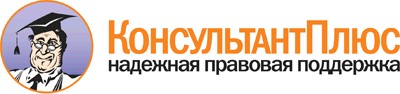 Приказ Минтруда России от 06.10.2015 N 691н "Об утверждении профессионального стандарта "Специалист по управлению персоналом"(Зарегистрировано в Минюсте России 19.10.2015 N 39362)Документ предоставлен КонсультантПлюс www.consultant.ruДата сохранения: 07.04.2016Зарегистрировано в Минюсте России 19 октября 2015 г. N 39362МИНИСТЕРСТВО ТРУДА И СОЦИАЛЬНОЙ ЗАЩИТЫ РОССИЙСКОЙ ФЕДЕРАЦИИПРИКАЗот 6 октября 2015 г. N 691нОБ УТВЕРЖДЕНИИ ПРОФЕССИОНАЛЬНОГО СТАНДАРТА "СПЕЦИАЛИСТ ПО УПРАВЛЕНИЮ ПЕРСОНАЛОМ"В соответствии с пунктом 16 Правил разработки, утверждения и применения профессиональных стандартов, утвержденных постановлением Правительства Российской Федерации от 22 января 2013 г. N23 (Собрание законодательства Российской Федерации, 2013, N 4, ст. 293; 2014, N 39, ст. 5266), приказываю:Утвердить прилагаемый профессиональный стандарт "Специалист по управлению персоналом".Министр М.А.ТОПИЛИНУтвержден приказом Министерства труда и социальной защиты Российской Федерацииот 6 октября 2015 г. N 691нПРОФЕССИОНАЛЬНЫЙ СТАНДАРТСПЕЦИАЛИСТ ПО УПРАВЛЕНИЮ ПЕРСОНАЛОМРегистрационный номерОбщие сведенияУправление персоналом организации(наименование вида профессиональной деятельности)	КодОсновная цель вида профессиональной деятельности:Группа занятий:(код ОКЗ<1>)(наименование)	(код ОКЗ)	(наименование)Отнесение к видам экономической деятельности:(код ОКВЭД<2>)(наименование вида экономической деятельности)Описание трудовых функций,входящих в профессиональный стандарт (функциональная карта вида профессиональной деятельности)Характеристика обобщенных трудовых функцийОбобщенная трудовая функцияНаименованиеКодУровень квалификацииПроисхождение обобщенной трудовой функцииКод оригиналаРегистрационный номерпрофессионального стандартаДополнительные характеристикиТрудовая функцияНаименованиеКодУровень(подуровень) квалификацииПроисхождение трудовой функцииКод оригиналаРегистрационный номерпрофессионального стандартаТрудовая функцияНаименованиеКодУровень(подуровень) квалификацииПроисхождение трудовой функцииКод оригиналаРегистрационный номерпрофессионального стандартаТрудовая функцияНаименованиеКодУровень(подуровень) квалификацииПроисхождение трудовой функцииКод оригиналаРегистрационный номерпрофессионального стандартаОбобщенная трудовая функцияНаименованиеКодУровень квалификацииПроисхождение обобщенной трудовой функцииКод оригиналаРегистрационный номерпрофессионального стандартаПриказ Минтруда России от 06.10.2015 N 691н"Об утверждении профессионального стандарта "Специалист по управлению персон...Документ предоставлен КонсультантПлюсДата сохранения: 07.04.2016Дополнительные характеристикиТрудовая функцияКонсультантПлюснадежная правовая поддержкаwww.consultant.ru	Страница 12 из 67НаименованиеКодУровень(подуровень) квалификацииПроисхождение трудовой функцииКод оригиналаРегистрационный номерпрофессионального стандартаТрудовая функцияНаименованиеКодУровень(подуровень) квалификацииПроисхождение трудовой функцииКод оригиналаРегистрационный номерпрофессионального стандартаТрудовая функцияНаименованиеКодУровень(подуровень) квалификацииПроисхождение трудовой функцииКод оригиналаРегистрационный номерпрофессионального стандартаОбобщенная трудовая функцияНаименованиеКодУровень квалификацииПроисхождение обобщенной трудовой функцииКод оригиналаРегистрационный номерпрофессионального стандартаДополнительные характеристикиТрудовая функцияНаименованиеКодУровень(подуровень) квалификацииПроисхождение трудовой функцииКод оригиналаРегистрационный номерпрофессионального стандартаТрудовая функцияНаименованиеКодУровень(подуровень) квалификацииПроисхождение трудовой функцииКод оригиналаРегистрационный номерпрофессионального стандартаТрудовая функцияНаименованиеКодУровень(подуровень) квалификацииПроисхождение трудовой функцииКод оригиналаРегистрационный номерпрофессионального стандартаОбобщенная трудовая функцияНаименованиеКодУровень квалификацииПроисхождение обобщенной трудовой функцииКод оригиналаРегистрационный номерпрофессионального стандартаДополнительные характеристикиТрудовая функцияНаименованиеКодУровень(подуровень) квалификацииПроисхождение трудовой функцииКод оригиналаРегистрационный номерпрофессионального стандартаТрудовая функцияНаименованиеКодУровень(подуровень) квалификацииПроисхождение трудовой функцииКод оригиналаРегистрационный номерпрофессионального стандартаТрудовая функцияНаименованиеКодУровень(подуровень) квалификацииПроисхождение трудовой функцииКод оригиналаРегистрационный номерпрофессионального стандартаТрудовая функцияНаименованиеКодУровень(подуровень) квалификацииПроисхождение трудовой функцииКод оригиналаРегистрационный номерпрофессионального стандартаОбобщенная трудовая функцияНаименованиеКодУровень квалификацииПроисхождение обобщенной трудовой функцииКод оригиналаРегистрационный номерпрофессионального стандартаДополнительные характеристикиТрудовая функцияНаименованиеКодУровень(подуровень) квалификацииПроисхождение трудовой функцииКод оригиналаРегистрационный номерпрофессионального стандартаТрудовая функцияНаименованиеКодУровень(подуровень) квалификацииПроисхождение трудовой функцииКод оригиналаРегистрационный номерпрофессионального стандартаТрудовая функцияНаименованиеКодУровень(подуровень) квалификацииПроисхождение трудовой функцииКод оригиналаРегистрационный номерпрофессионального стандартаОбобщенная трудовая функцияНаименованиеКодУровень квалификацииПроисхождение обобщенной трудовой функцииКод оригиналаРегистрационный номерпрофессионального стандартаДополнительные характеристикиТрудовая функцияНаименованиеКодУровень(подуровень) квалификацииПроисхождение трудовой функцииКод оригиналаРегистрационный номерпрофессионального стандартаТрудовая функцияНаименованиеКодУровень(подуровень) квалификацииПроисхождение трудовой функцииКод оригиналаРегистрационный номерпрофессионального стандартаТрудовая функцияНаименованиеКодУровень(подуровень) квалификацииПроисхождение трудовой функцииКод оригиналаРегистрационный номерпрофессионального стандартаОбобщенная трудовая функцияНаименованиеКодУровеньквалификацииПроисхождение обобщенной трудовой функцииКод оригиналаРегистрационный номерпрофессионального стандартаДополнительные характеристикиТрудовая функцияНаименованиеКодУровень(подуровень) квалификацииПроисхождение трудовой функцииКод оригиналаРегистрационный номерпрофессионального стандартаТрудовая функцияНаименованиеКодУровень(подуровень) квалификацииПроисхождение трудовой функцииКод оригиналаРегистрационный номерпрофессионального стандартаТрудовая функцияНаименованиеКодУровень(подуровень) квалификацииПроисхождение трудовой функцииКод оригиналаРегистрационный номерпрофессионального стандартаОбобщенная трудовая функцияНаименованиеКодУровень квалификацииПроисхождение обобщенной трудовой функцииКод оригиналаРегистрационный номерпрофессионального стандартаДополнительные характеристикиТрудовая функцияНаименованиеКодУровень(подуровень) квалификацииПроисхождение трудовой функцииКод оригиналаРегистрационный номерпрофессионального стандартаТрудовая функцияНаименованиеКодУровень(подуровень) квалификацииПроисхождение трудовой функцииКод оригиналаРегистрационный номерпрофессионального стандартаТрудовая функцияНаименованиеКодУровень(подуровень) квалификацииПроисхождение трудовой функцииКод оригиналаРегистрационный номерпрофессионального стандартаСведения об организациях - разработчиках профессионального стандартаОтветственная организация-разработчикНаименования организаций-разработчиков--------------------------------<1> Общероссийский классификатор занятий.<2> Общероссийский классификатор видов экономической деятельности.<3> Единый квалификационный справочник должностей руководителей, специалистов и других служащих.<4> Общероссийский классификатор профессий рабочих, должностей служащих и тарифных разрядов.1232Руководители подразделений (служб) управления кадрами и2412Специалисты по кадрам и профориентациитрудовыми отношениями3423Специалисты кадровых служб и учреждений занятости--Обобщенные трудовые функцииОбобщенные трудовые функцииОбобщенные трудовые функцииТрудовые функцииТрудовые функцииТрудовые функциикоднаименованиеуровень квалифи кациинаименованиекодуровень (подурове нь) квалифик ацииAДокументационное обеспечение работы с персоналом5Ведение организационной ираспорядительной документации по персоналуA/01.55AДокументационное обеспечение работы с персоналом5Ведение документации по учету и движению кадровA/02.55AДокументационное обеспечение работы с персоналом5Администрирование процессов и документооборота по учету и движению кадров, представлению документов по персоналу в государственные органыA/03.55BДеятельность по обеспечениюперсоналом6Сбор информации о потребностях организации в персоналеB/01.66BДеятельность по обеспечениюперсоналом6Поиск, привлечение, подбор и отбор персоналаB/02.66BДеятельность по обеспечениюперсоналом6Администрирование процессов и документооборота обеспечения персоналомB/03.66CДеятельность по оценке и аттестации персонала6Организация и проведение оценки персоналаC/01.66CДеятельность по оценке и аттестации персонала6Организация и проведение аттестации персоналаC/02.66Администрирование процессов и документооборота при проведении оценки и аттестации персоналаC/03.66DДеятельность по развитию персонала6Организация и проведение мероприятий по развитию и построениюпрофессиональной карьеры персоналаD/01.66DДеятельность по развитию персонала6Организация обучения персоналаD/02.66DДеятельность по развитию персонала6Организация адаптации и стажировки персоналаD/03.66DДеятельность по развитию персонала6Администрирование процессов и документооборота по развитию ипрофессиональной карьере, обучению, адаптации и стажировке персоналаD/04.66EДеятельность по организации труда и оплаты персонала6Организация труда персоналаE/01.66EДеятельность по организации труда и оплаты персонала6Организация оплаты труда персоналаE/02.66EДеятельность по организации труда и оплаты персонала6Администрирование процессов и документооборота по вопросам организации труда и оплаты персоналаE/03.66FДеятельность по организации корпоративной социальнойполитики6Разработка корпоративной социальной политикиF/01.66FДеятельность по организации корпоративной социальнойполитики6Реализация корпоративной социальной политикиF/02.66FДеятельность по организации корпоративной социальнойполитики6Администрирование процессов и документооборота по вопросам корпоративной социальной политикиF/03.66GОперационное управлениеперсоналом иподразделением организации7Разработка системы операционного управления персоналом и работы структурного подразделенияG/01.77GОперационное управлениеперсоналом иподразделением организации7Реализация операционного управления персоналом и работы структурногоподразделенияG/02.77GОперационное управлениеперсоналом иподразделением организации7Администрирование процессов и документооборота по операционному управлению персоналом и работе структурного подразделенияG/03.77HСтратегическое управлениеперсоналом организации7Разработка системы стратегического управления персоналом организацииH/01.77HСтратегическое управлениеперсоналом организации7Реализация системы стратегического управления персоналом организацииH/02.77HСтратегическое управлениеперсоналом организации7Администрирование процессов и документооборота по стратегическомуH/03.77управлению персоналом организацииВозможные наименования должностей, профессийСпециалист по кадровому делопроизводствуСпециалист по документационному обеспечению работы с персоналом Специалист по документационному обеспечению персонала Специалист по персоналуТребования к образованию и обучениюСреднее профессиональное образование - программа подготовки специалистов среднего звенаДополнительное профессиональное образование - программы профессиональной переподготовки, программы повышения квалификацииТребования к опыту практической работы-Особые условия допуска к работе-Другие характеристики-Наименование документаКодНаименование базовой группы, должности (профессии) или специальностиОКЗ2412Специалисты по кадрам и профориентацииОКЗ3423Специалисты кадровых служб и учреждений занятостиЕКС <3>-Специалист по кадрамЕКС <3>-Инспектор по кадрамОКПДТР <4>27755Экономист по труду22956Инспектор по кадрамТрудовые действияОбработка и анализ поступающей документации по персоналуТрудовые действияРазработка и оформление документации по персоналу (первичной, учетной, плановой, по социальному обеспечению, организационной, распорядительной)Трудовые действияРегистрация, учет и текущее хранение организационной и распорядительной документации по персоналуНеобходимые уменияРазрабатывать проекты организационных и распорядительных документов по персоналуНеобходимые уменияОформлять документы в соответствии с требованиями гражданского, трудового законодательства Российской Федерации и локальными нормативными актами организацииНеобходимые уменияВести учет и регистрацию документов в информационных системах и на материальных носителяхНеобходимые уменияОрганизовывать хранение документов в соответствии с требованиями трудового, архивного законодательства Российской Федерации и локальными нормативными актами организацииНеобходимые уменияАнализировать документы и переносить информацию в базы данных и отчетыНеобходимые уменияВыявлять ошибки, неточности, исправления и недостоверную информацию в документах, определять легитимность документовНеобходимые уменияРаботать с информационными системами и базами данных по ведению учета, движению персоналаНеобходимые уменияСоблюдать нормы этики делового общенияНеобходимые знанияПорядок оформления, ведения и хранения документов по персоналуНеобходимые знанияПорядок учета движения кадров и составления установленной отчетностиОсновы документооборота и документационного обеспеченияТехнологии, методы и методики проведения анализа и систематизации документов и информацииПорядок расчета стажа, льгот, компенсаций, оформления пенсий работникамСтруктура организацииТрудовое законодательство и иные акты, содержащие нормы трудового праваОсновы	архивного	законодательства	и	нормативные	правовые	акты Российской Федерации, в части ведения документации по персоналуЗаконодательство Российской Федерации о персональных данныхЛокальные	нормативные	акты	организации,	регулирующие	порядок оформления распорядительных и организационных документов по персоналуНормы этики и делового общенияБазовые основы информатики, структурное построение информационных систем и особенности работы с нимиДругие характеристики-Трудовые действияПодготовка	проектов	документов	по	процедурам	управления персоналом, учету и движению персоналаТрудовые действияОрганизация системы движения документов по персоналуТрудовые действияСбор и проверка личных документов работниковТрудовые действияПодготовка и оформление по запросу работников и должностных лиц копий, выписок из кадровых документов, справок, информации о стаже, льготах, гарантиях, компенсациях и иных сведений о работникахТрудовые действияВыдача работнику кадровых документов о его трудовой деятельностиДоведение	до	сведения	персонала	организационных, распорядительных и кадровых документов организацииДоведение	до	сведения	персонала	организационных, распорядительных и кадровых документов организацииДоведение	до	сведения	персонала	организационных, распорядительных и кадровых документов организацииДоведение	до	сведения	персонала	организационных, распорядительных и кадровых документов организацииДоведение	до	сведения	персонала	организационных, распорядительных и кадровых документов организацииДоведение	до	сведения	персонала	организационных, распорядительных и кадровых документов организацииВедение учета рабочего времени работниковВедение учета рабочего времени работниковВедение учета рабочего времени работниковВедение учета рабочего времени работниковВедение учета рабочего времени работниковВедение учета рабочего времени работниковРегистрация, учет, оперативное хранение документов по персоналу, подготовка к сдаче их в архивРегистрация, учет, оперативное хранение документов по персоналу, подготовка к сдаче их в архивРегистрация, учет, оперативное хранение документов по персоналу, подготовка к сдаче их в архивРегистрация, учет, оперативное хранение документов по персоналу, подготовка к сдаче их в архивРегистрация, учет, оперативное хранение документов по персоналу, подготовка к сдаче их в архивРегистрация, учет, оперативное хранение документов по персоналу, подготовка к сдаче их в архивНеобходимые уменияРазрабатывать проекты кадровых документовРазрабатывать проекты кадровых документовРазрабатывать проекты кадровых документовРазрабатывать проекты кадровых документовРазрабатывать проекты кадровых документовРазрабатывать проекты кадровых документовНеобходимые уменияОформлять кадровые документы в соответствии с требованиями трудового законодательства Российской Федерации и локальными нормативными актами организацииОформлять кадровые документы в соответствии с требованиями трудового законодательства Российской Федерации и локальными нормативными актами организацииОформлять кадровые документы в соответствии с требованиями трудового законодательства Российской Федерации и локальными нормативными актами организацииОформлять кадровые документы в соответствии с требованиями трудового законодательства Российской Федерации и локальными нормативными актами организацииОформлять кадровые документы в соответствии с требованиями трудового законодательства Российской Федерации и локальными нормативными актами организацииОформлять кадровые документы в соответствии с требованиями трудового законодательства Российской Федерации и локальными нормативными актами организацииНеобходимые уменияВести учет и регистрацию кадровых документов в информационных системах и на материальных носителяхВести учет и регистрацию кадровых документов в информационных системах и на материальных носителяхВести учет и регистрацию кадровых документов в информационных системах и на материальных носителяхВести учет и регистрацию кадровых документов в информационных системах и на материальных носителяхВести учет и регистрацию кадровых документов в информационных системах и на материальных носителяхВести учет и регистрацию кадровых документов в информационных системах и на материальных носителяхНеобходимые уменияОрганизовывать хранение кадровых документов в соответствии с требованиями трудового, архивного законодательства Российской Федерации и локальными нормативными актами организацииОрганизовывать хранение кадровых документов в соответствии с требованиями трудового, архивного законодательства Российской Федерации и локальными нормативными актами организацииОрганизовывать хранение кадровых документов в соответствии с требованиями трудового, архивного законодательства Российской Федерации и локальными нормативными актами организацииОрганизовывать хранение кадровых документов в соответствии с требованиями трудового, архивного законодательства Российской Федерации и локальными нормативными актами организацииОрганизовывать хранение кадровых документов в соответствии с требованиями трудового, архивного законодательства Российской Федерации и локальными нормативными актами организацииОрганизовывать хранение кадровых документов в соответствии с требованиями трудового, архивного законодательства Российской Федерации и локальными нормативными актами организацииНеобходимые уменияАнализировать кадровые документы и переносить информацию в базы данных и отчетыАнализировать кадровые документы и переносить информацию в базы данных и отчетыАнализировать кадровые документы и переносить информацию в базы данных и отчетыАнализировать кадровые документы и переносить информацию в базы данных и отчетыАнализировать кадровые документы и переносить информацию в базы данных и отчетыАнализировать кадровые документы и переносить информацию в базы данных и отчетыНеобходимые уменияРаботать со специализированными информационными системами и базами данных по ведению учета и движению персоналаРаботать со специализированными информационными системами и базами данных по ведению учета и движению персоналаРаботать со специализированными информационными системами и базами данных по ведению учета и движению персоналаРаботать со специализированными информационными системами и базами данных по ведению учета и движению персоналаРаботать со специализированными информационными системами и базами данных по ведению учета и движению персоналаРаботать со специализированными информационными системами и базами данных по ведению учета и движению персоналаНеобходимые уменияРазрабатывать план корректировок установленного порядка оформления документов по персоналу и реализовывать принятые измененияРазрабатывать план корректировок установленного порядка оформления документов по персоналу и реализовывать принятые измененияРазрабатывать план корректировок установленного порядка оформления документов по персоналу и реализовывать принятые измененияРазрабатывать план корректировок установленного порядка оформления документов по персоналу и реализовывать принятые измененияРазрабатывать план корректировок установленного порядка оформления документов по персоналу и реализовывать принятые измененияРазрабатывать план корректировок установленного порядка оформления документов по персоналу и реализовывать принятые измененияНеобходимые уменияКонтролировать присутствие работников на рабочем местеКонтролировать присутствие работников на рабочем местеКонтролировать присутствие работников на рабочем местеКонтролировать присутствие работников на рабочем местеКонтролировать присутствие работников на рабочем местеКонтролировать присутствие работников на рабочем местеНеобходимые уменияСоблюдать нормы этики делового общенияСоблюдать нормы этики делового общенияСоблюдать нормы этики делового общенияСоблюдать нормы этики делового общенияСоблюдать нормы этики делового общенияСоблюдать нормы этики делового общенияНеобходимые знанияПорядок оформления, ведения и хранения документов по персоналуПорядок оформления, ведения и хранения документов по персоналуПорядок оформления, ведения и хранения документов по персоналуПорядок оформления, ведения и хранения документов по персоналуПорядок оформления, ведения и хранения документов по персоналуПорядок оформления, ведения и хранения документов по персоналуНеобходимые знанияПорядок	учета отчетностидвижениякадровисоставленияустановленнойНеобходимые знанияПорядок расчета стажа, льгот, компенсаций, оформления пенсий работникамПорядок расчета стажа, льгот, компенсаций, оформления пенсий работникамПорядок расчета стажа, льгот, компенсаций, оформления пенсий работникамПорядок расчета стажа, льгот, компенсаций, оформления пенсий работникамПорядок расчета стажа, льгот, компенсаций, оформления пенсий работникамПорядок расчета стажа, льгот, компенсаций, оформления пенсий работникамНеобходимые знанияСтруктура организацииСтруктура организацииСтруктура организацииСтруктура организацииСтруктура организацииСтруктура организацииНеобходимые знанияТрудовое законодательство и иные акты, содержащие нормы трудового праваТрудовое законодательство и иные акты, содержащие нормы трудового праваТрудовое законодательство и иные акты, содержащие нормы трудового праваТрудовое законодательство и иные акты, содержащие нормы трудового праваТрудовое законодательство и иные акты, содержащие нормы трудового праваТрудовое законодательство и иные акты, содержащие нормы трудового праваНеобходимые знанияОсновы архивного законодательства и нормативные правовые акты Российской Федерации, в части ведения документации по персоналуОсновы архивного законодательства и нормативные правовые акты Российской Федерации, в части ведения документации по персоналуОсновы архивного законодательства и нормативные правовые акты Российской Федерации, в части ведения документации по персоналуОсновы архивного законодательства и нормативные правовые акты Российской Федерации, в части ведения документации по персоналуОсновы архивного законодательства и нормативные правовые акты Российской Федерации, в части ведения документации по персоналуОсновы архивного законодательства и нормативные правовые акты Российской Федерации, в части ведения документации по персоналуНеобходимые знанияЗаконодательство Российской Федерации о персональных данныхЗаконодательство Российской Федерации о персональных данныхЗаконодательство Российской Федерации о персональных данныхЗаконодательство Российской Федерации о персональных данныхЗаконодательство Российской Федерации о персональных данныхЗаконодательство Российской Федерации о персональных данныхНеобходимые знанияТехнологии, методы и методики проведения анализа и систематизации документов и информацииТехнологии, методы и методики проведения анализа и систематизации документов и информацииТехнологии, методы и методики проведения анализа и систематизации документов и информацииТехнологии, методы и методики проведения анализа и систематизации документов и информацииТехнологии, методы и методики проведения анализа и систематизации документов и информацииТехнологии, методы и методики проведения анализа и систематизации документов и информацииНеобходимые знанияЛокальные нормативные акты организации, регулирующие порядокЛокальные нормативные акты организации, регулирующие порядокЛокальные нормативные акты организации, регулирующие порядокЛокальные нормативные акты организации, регулирующие порядокЛокальные нормативные акты организации, регулирующие порядокЛокальные нормативные акты организации, регулирующие порядокоформления документов по персоналуОсновы документооборота и документационного обеспеченияНормы этики делового общенияБазовые	основы	информатики,	структурное	построение информационных систем и особенности работы с нимиДругие характеристики-Трудовые действияОрганизация документооборота по учету и движению кадровТрудовые действияОрганизация документооборота по представлению документов по персоналу в государственные органыТрудовые действияПостановка на учет организации в государственных органахТрудовые действияПодготовка по запросу государственных органов, профессиональных союзов и других представительных органов работников оригиналов, выписок, копий документовТрудовые действияПодготовка уведомлений, отчетной и статистической информации по персоналуТрудовые действияПодготовка информации о заключении трудового или гражданско- правового договора на выполнение работ (оказание услуг) с гражданином, замещавшим должности государственной или муниципальной службы, перечень которых устанавливается нормативными правовыми актами Российской ФедерацииНеобходимые уменияОформлять учетные документы, предоставляемые в государственные органы, профессиональные союзы и другие представительные органы работниковНеобходимые уменияОрганизовывать хранение документов в соответствии с требованиями трудового законодательства Российской Федерации и локальными нормативными актами организацииРаботать с информационными системами и базами данных по ведению учета и движению персоналаРаботать с информационными системами и базами данных по ведению статистической и отчетной информации по персоналуАнализировать правила, процедуры и порядок, регулирующие права и обязанности государственных органов и организации по вопросам обмена документацией по персоналуВести деловую перепискуСоблюдать нормы этики делового общенияНеобходимые знанияТехнологии, методы и методики проведения анализа и систематизации документов и информацииНеобходимые знанияОсновы документооборота и документационного обеспеченияНеобходимые знанияСтруктура организацииНеобходимые знанияНормативные правовые акты Российской Федерации, регулирующие права и обязанности государственных органов, профессиональных союзов и других представительных органов работников попредоставлению учетной документацииНеобходимые знанияТрудовое законодательство и иные акты, содержащие нормы трудового праваНеобходимые знанияОсновы архивного законодательства и нормативные правовые акты Российской Федерации, в части ведения документации по персоналуНеобходимые знанияЗаконодательство Российской Федерации о персональных данныхНеобходимые знанияЛокальные нормативные акты организации, регулирующие порядок ведения документации по учету и движению персоналаНеобходимые знанияНормы этики делового общенияНеобходимые знанияБазовые основы информатики, построения информационных систем и особенности работы с нимиДругие характеристики-Требования к образованию и обучениюВысшее образование - бакалавриатДополнительное профессиональное образование - программы повышения квалификации; программы профессиональнойпереподготовки в области поиска и подбора персоналаТребования к опыту практической работы-Особые условия допуска к работе-Другие характеристики-Наименование документаКодНаименование базовой группы, должности (профессии) или специальностиОКЗ2412Специалисты по кадрам и профориентацииОКЗ3423Специалисты кадровых служб и учреждений занятостиЕКС-Специалист по кадрамЕКС-Менеджер по персоналуОКПДТР27755Экономист по трудуОКПДТР22956Инспектор по кадрамТрудовые действияАнализ планов, стратегии и структуры организацииАнализ планов, стратегии и структуры организацииАнализ планов, стратегии и структуры организацииАнализ планов, стратегии и структуры организацииАнализ планов, стратегии и структуры организацииАнализ планов, стратегии и структуры организацииАнализ планов, стратегии и структуры организацииАнализ планов, стратегии и структуры организацииТрудовые действияАнализ	особенностей	организации	работы	и	производства	на конкретных рабочих местахАнализ	особенностей	организации	работы	и	производства	на конкретных рабочих местахАнализ	особенностей	организации	работы	и	производства	на конкретных рабочих местахАнализ	особенностей	организации	работы	и	производства	на конкретных рабочих местахАнализ	особенностей	организации	работы	и	производства	на конкретных рабочих местахАнализ	особенностей	организации	работы	и	производства	на конкретных рабочих местахАнализ	особенностей	организации	работы	и	производства	на конкретных рабочих местахАнализ	особенностей	организации	работы	и	производства	на конкретных рабочих местахТрудовые действияАнализ	рынка	труда	по	организации	работы	на	аналогичном производстве и рабочих местахАнализ	рынка	труда	по	организации	работы	на	аналогичном производстве и рабочих местахАнализ	рынка	труда	по	организации	работы	на	аналогичном производстве и рабочих местахАнализ	рынка	труда	по	организации	работы	на	аналогичном производстве и рабочих местахАнализ	рынка	труда	по	организации	работы	на	аналогичном производстве и рабочих местахАнализ	рынка	труда	по	организации	работы	на	аналогичном производстве и рабочих местахАнализ	рынка	труда	по	организации	работы	на	аналогичном производстве и рабочих местахАнализ	рынка	труда	по	организации	работы	на	аналогичном производстве и рабочих местахТрудовые действияФормирование	требований	к	вакантной	должности	(профессии, специальности) и их коррекцияФормирование	требований	к	вакантной	должности	(профессии, специальности) и их коррекцияФормирование	требований	к	вакантной	должности	(профессии, специальности) и их коррекцияФормирование	требований	к	вакантной	должности	(профессии, специальности) и их коррекцияФормирование	требований	к	вакантной	должности	(профессии, специальности) и их коррекцияФормирование	требований	к	вакантной	должности	(профессии, специальности) и их коррекцияФормирование	требований	к	вакантной	должности	(профессии, специальности) и их коррекцияФормирование	требований	к	вакантной	должности	(профессии, специальности) и их коррекцияТрудовые действияАнализ рынка труда и персонала организации по профилю вакантной должности (профессии, специальности)Анализ рынка труда и персонала организации по профилю вакантной должности (профессии, специальности)Анализ рынка труда и персонала организации по профилю вакантной должности (профессии, специальности)Анализ рынка труда и персонала организации по профилю вакантной должности (профессии, специальности)Анализ рынка труда и персонала организации по профилю вакантной должности (профессии, специальности)Анализ рынка труда и персонала организации по профилю вакантной должности (профессии, специальности)Анализ рынка труда и персонала организации по профилю вакантной должности (профессии, специальности)Анализ рынка труда и персонала организации по профилю вакантной должности (профессии, специальности)Трудовые действияИнформирование и консультирование руководителей подразделений и организации по вопросам рынка труда в части обеспечения персоналомИнформирование и консультирование руководителей подразделений и организации по вопросам рынка труда в части обеспечения персоналомИнформирование и консультирование руководителей подразделений и организации по вопросам рынка труда в части обеспечения персоналомИнформирование и консультирование руководителей подразделений и организации по вопросам рынка труда в части обеспечения персоналомИнформирование и консультирование руководителей подразделений и организации по вопросам рынка труда в части обеспечения персоналомИнформирование и консультирование руководителей подразделений и организации по вопросам рынка труда в части обеспечения персоналомИнформирование и консультирование руководителей подразделений и организации по вопросам рынка труда в части обеспечения персоналомИнформирование и консультирование руководителей подразделений и организации по вопросам рынка труда в части обеспечения персоналомНеобходимые уменияСобирать, анализировать и структурировать информацию об особенностях организации работ на различных участках производства и на конкретных рабочих местах с учетом целей, задач, планов и структуры организацииСобирать, анализировать и структурировать информацию об особенностях организации работ на различных участках производства и на конкретных рабочих местах с учетом целей, задач, планов и структуры организацииСобирать, анализировать и структурировать информацию об особенностях организации работ на различных участках производства и на конкретных рабочих местах с учетом целей, задач, планов и структуры организацииСобирать, анализировать и структурировать информацию об особенностях организации работ на различных участках производства и на конкретных рабочих местах с учетом целей, задач, планов и структуры организацииСобирать, анализировать и структурировать информацию об особенностях организации работ на различных участках производства и на конкретных рабочих местах с учетом целей, задач, планов и структуры организацииСобирать, анализировать и структурировать информацию об особенностях организации работ на различных участках производства и на конкретных рабочих местах с учетом целей, задач, планов и структуры организацииСобирать, анализировать и структурировать информацию об особенностях организации работ на различных участках производства и на конкретных рабочих местах с учетом целей, задач, планов и структуры организацииСобирать, анализировать и структурировать информацию об особенностях организации работ на различных участках производства и на конкретных рабочих местах с учетом целей, задач, планов и структуры организацииНеобходимые уменияСобирать,	анализировать	и	структурировать	информацию	об особенностях и возможностях кадрового потенциала организацииСобирать,	анализировать	и	структурировать	информацию	об особенностях и возможностях кадрового потенциала организацииСобирать,	анализировать	и	структурировать	информацию	об особенностях и возможностях кадрового потенциала организацииСобирать,	анализировать	и	структурировать	информацию	об особенностях и возможностях кадрового потенциала организацииСобирать,	анализировать	и	структурировать	информацию	об особенностях и возможностях кадрового потенциала организацииСобирать,	анализировать	и	структурировать	информацию	об особенностях и возможностях кадрового потенциала организацииСобирать,	анализировать	и	структурировать	информацию	об особенностях и возможностях кадрового потенциала организацииСобирать,	анализировать	и	структурировать	информацию	об особенностях и возможностях кадрового потенциала организацииНеобходимые уменияСобирать, анализировать и структурировать информацию об особенностях рынка труда, включая предложения от провайдеров услуг по поиску, привлечению, подбору и отбору персоналаСобирать, анализировать и структурировать информацию об особенностях рынка труда, включая предложения от провайдеров услуг по поиску, привлечению, подбору и отбору персоналаСобирать, анализировать и структурировать информацию об особенностях рынка труда, включая предложения от провайдеров услуг по поиску, привлечению, подбору и отбору персоналаСобирать, анализировать и структурировать информацию об особенностях рынка труда, включая предложения от провайдеров услуг по поиску, привлечению, подбору и отбору персоналаСобирать, анализировать и структурировать информацию об особенностях рынка труда, включая предложения от провайдеров услуг по поиску, привлечению, подбору и отбору персоналаСобирать, анализировать и структурировать информацию об особенностях рынка труда, включая предложения от провайдеров услуг по поиску, привлечению, подбору и отбору персоналаСобирать, анализировать и структурировать информацию об особенностях рынка труда, включая предложения от провайдеров услуг по поиску, привлечению, подбору и отбору персоналаСобирать, анализировать и структурировать информацию об особенностях рынка труда, включая предложения от провайдеров услуг по поиску, привлечению, подбору и отбору персоналаНеобходимые уменияФормировать	требования	к	вакантной	должности	(профессии, специальности) и определять критерии подбора персоналаФормировать	требования	к	вакантной	должности	(профессии, специальности) и определять критерии подбора персоналаФормировать	требования	к	вакантной	должности	(профессии, специальности) и определять критерии подбора персоналаФормировать	требования	к	вакантной	должности	(профессии, специальности) и определять критерии подбора персоналаФормировать	требования	к	вакантной	должности	(профессии, специальности) и определять критерии подбора персоналаФормировать	требования	к	вакантной	должности	(профессии, специальности) и определять критерии подбора персоналаФормировать	требования	к	вакантной	должности	(профессии, специальности) и определять критерии подбора персоналаФормировать	требования	к	вакантной	должности	(профессии, специальности) и определять критерии подбора персоналаНеобходимые уменияВносить корректирующие сведения в требования к кандидатам на вакантные должности (профессии, специальности)Вносить корректирующие сведения в требования к кандидатам на вакантные должности (профессии, специальности)Вносить корректирующие сведения в требования к кандидатам на вакантные должности (профессии, специальности)Вносить корректирующие сведения в требования к кандидатам на вакантные должности (профессии, специальности)Вносить корректирующие сведения в требования к кандидатам на вакантные должности (профессии, специальности)Вносить корректирующие сведения в требования к кандидатам на вакантные должности (профессии, специальности)Вносить корректирующие сведения в требования к кандидатам на вакантные должности (профессии, специальности)Вносить корректирующие сведения в требования к кандидатам на вакантные должности (профессии, специальности)Необходимые уменияПользоваться поисковыми системами и информационными ресурсами для мониторинга рынка труда, гражданского и трудового законодательства Российской ФедерацииПользоваться поисковыми системами и информационными ресурсами для мониторинга рынка труда, гражданского и трудового законодательства Российской ФедерацииПользоваться поисковыми системами и информационными ресурсами для мониторинга рынка труда, гражданского и трудового законодательства Российской ФедерацииПользоваться поисковыми системами и информационными ресурсами для мониторинга рынка труда, гражданского и трудового законодательства Российской ФедерацииПользоваться поисковыми системами и информационными ресурсами для мониторинга рынка труда, гражданского и трудового законодательства Российской ФедерацииПользоваться поисковыми системами и информационными ресурсами для мониторинга рынка труда, гражданского и трудового законодательства Российской ФедерацииПользоваться поисковыми системами и информационными ресурсами для мониторинга рынка труда, гражданского и трудового законодательства Российской ФедерацииПользоваться поисковыми системами и информационными ресурсами для мониторинга рынка труда, гражданского и трудового законодательства Российской ФедерацииНеобходимые уменияКонсультировать персоналомповопросамрынкатрудавчастиобеспеченияСоблюдать нормы этики делового общенияНеобходимые знанияТехнологии, методы и методики проведения анализа и систематизации документов и информацииНеобходимые знанияСтруктура	организации	и	вакантные	должности	(профессии, специальности)Необходимые знанияПорядок определения перспективной и текущей потребности в кадрахНеобходимые знанияИсточники обеспечения организации кадрамиНеобходимые знанияОрганизация работ на различных участках производства, организации, отраслиНеобходимые знанияОбщие тенденции на рынке труда и в отдельной отрасли, конкретной профессии (должности, специальности)Необходимые знанияОсновы психологии и социологии трудаНеобходимые знанияОсновы экономики, организации труда и управленияНеобходимые знанияТрудовое законодательство и иные акты, содержащие нормы трудового праваНеобходимые знанияОсновы архивного законодательства и нормативные правовые акты Российской Федерации, в части ведения документации по персоналуНеобходимые знанияЗаконодательство Российской Федерации о персональных данныхНеобходимые знанияЛокальные нормативные акты организации, регулирующие порядок подбора персоналаНеобходимые знанияНормы этики делового общенияНеобходимые знанияБазовые	основы	информатики,	структурное	построение информационных систем и особенности работы с нимиДругие характеристики-Трудовые действияПоиск во внутренних и внешних источниках информации о кандидатах, соответствующей требованиям вакантной должности (профессии, специальности)Трудовые действияРазмещение	сведений	о	вакантной	должности	(профессии, специальности) в средствах массовой информацииТрудовые действияВыбор способов и методов привлечения персонала в соответствии с утвержденными планамиТрудовые действияПроверка	информации	о	кандидатах	на	вакантные	должности (профессии, специальности)Трудовые действияПроведение собеседований и встреч с кандидатами на вакантные должности (профессии, специальности) с обеспечением обратной связиТрудовые действияОценка соответствия кандидатов требованиям вакантной должности (профессии, специальности)Трудовые действияПодготовка	предложений	по	формированию	бюджета	на	поиск, привлечение, подбор и отбор персоналаТрудовые действияИнформирование и консультирование руководителей подразделений и организации по вопросам привлечения персонала с оценкой затратНеобходимые уменияОпределять	критерии	поиска,	привлечения,	подбора	и	отбора персоналаНеобходимые уменияСобирать, анализировать и структурировать информацию о кандидатах и предложениях на рынке трудаНеобходимые уменияПользоваться поисковыми системами и информационными ресурсами в области обеспечения персоналомНеобходимые уменияПрименять технологии и методики поиска, привлечения, подбора и отбора кандидатов на вакантные должности (профессии, специальности) в соответствие с их спецификойНеобходимые уменияИспользовать	средства	обеспечения	персоналом,	включая сопровождениеНеобходимые уменияКонсультировать по вопросам привлечения персоналаНеобходимые уменияСоставлять	и	контролировать	статьи	расходов	на	обеспечение персоналом для планирования бюджетовНеобходимые уменияСоблюдать нормы этики делового общенияНеобходимые знанияИсточники обеспечения организации кадрамиНеобходимые знанияТехнологии и методики поиска, привлечения, подбора и отбора персоналаНеобходимые знанияСистемы,	методы	и	формы	материального	и	нематериального стимулирования труда персоналаНеобходимые знанияТехнологии и методы формирования и контроля бюджетовТехнологии, методы и методики проведения анализа, систематизации документов и информацииСтруктура	организации	и	вакантные	должности	(профессии, специальности)Общие тенденции на рынке труда и в отдельных отраслях и видах профессиональной деятельностиОсновы психологии и социологии трудаОсновы экономики, организации труда и управления персоналомТрудовое законодательство и иные акты, содержащие нормы трудового праваОсновы архивного законодательства и нормативные правовые акты Российской Федерации, в части ведения документации по персоналуОсновы налогового законодательства Российской ФедерацииЗаконодательство Российской Федерации о персональных данныхЛокальные акты организации, регулирующие порядок обеспечения персоналомНормы этики делового общенияБазовые основы информатики, построения информационных систем и особенности работы с нимиДругие характеристики-Трудовые действияАнализ	процессов	документооборота,	локальных	документов	по вопросам обеспечения персоналомТрудовые действияВедение	информации	о	вакантных	должностях	(профессиях, специальностях) и кандидатахТрудовые действияДокументационное	сопровождение	кандидатов	на	этапах	поиска,привлечения, подбора и отбора персонала на вакантные должности (профессии, специальности), информирование кандидатов о результатах отбораПодготовка запросов о кандидатах в государственные органы, в случаях, предусмотренных действующим законодательством, и обработка предоставленных сведенийПодготовка и обработка уведомлений в государственные органы, профессиональные союзы и другие представительные органы работников по вопросам поиска, привлечения, подбора и отбора персоналаСопровождение договоров по обеспечению организации персоналом, включая предварительные процедуры по их заключениюНеобходимые уменияОбеспечивать документационное сопровождение выхода кандидата на работу и перемещения персоналаНеобходимые уменияОформлять документы по вопросам обеспечения кадровыми  ресурсами, необходимые для предоставления в государственные органы, профессиональные союзы и другие представительные органы работниковНеобходимые уменияОрганизовывать хранение документов в соответствии с требованиями трудового, архивного законодательства Российской Федерации и локальными актами организацииНеобходимые уменияАнализировать	документы	и	переносить	информацию	в информационные системы и базы данных о кандидатахНеобходимые уменияРаботать с информационными системами и базами данных по вопросам обеспечения персоналом, ведению поиска и учета кандидатов на вакантные должности (профессии, специальности)Необходимые уменияПроизводить предварительные закупочные процедуры и оформлять сопутствующую документацию по заключению договоровНеобходимые уменияОрганизовывать и проводить конкурсы, оформлять и анализировать конкурсную документациюНеобходимые уменияВести деловую перепискуНеобходимые уменияСоблюдать нормы этики делового общенияНеобходимые знанияПорядок оформления, ведения и хранения документации, связанной с поиском, привлечением, подбором и отбором персонала на вакантные должностиНеобходимые знанияПорядок	формирования,	ведения	банка	данных	о	персонале организации и предоставления отчетностиНеобходимые знанияОсновы документооборота и документационного обеспеченияНеобходимые знанияТехнологии, методы и методики проведения анализа и систематизации документов и информацииПорядок проведения конкурсов и оформления конкурсной документацииПорядок	проведения	закупочных	процедур	и	оформления сопутствующей документацииСтруктура	организации	и	вакантные	должности	(профессии, специальности)Трудовое законодательство и иные акты, содержащие нормы трудового праваОсновы архивного законодательства и нормативные правовые акты Российской Федерации, в части ведения документации по персоналуОсновы налогового законодательства Российской ФедерацииЗаконодательство Российской Федерации о персональных данныхЛокальные	акты	организации,	регулирующие	порядок	подбора персоналаПорядок заключения договоров (контрактов)Нормы этики делового общенияБазовые основы информатики, построения информационных систем и особенности работы с нимиДругие характеристики-Возможные наименования должностей, профессийСпециалист по оценке и аттестации персонала Специалист по персоналуМенеджер по персоналуТребования к образованию и обучениюВысшее образование - бакалавриатДополнительное профессиональное образование - программы повышения квалификации; программы профессиональнойпереподготовки в области проведения оценки персоналаТребования к опыту практической работы-Особые условия допуска к работе-Другие характеристики-Наименование документаКодНаименование базовой группы, должности (профессии) или специальностиОКЗ2412Специалисты по кадрам и профориентацииОКЗ3423Специалисты кадровых служб и учреждений занятостиЕКС-Менеджер по персоналуОКПДТР27755Экономист по трудуОКПДТР22956Инспектор по кадрамТрудовые действияАнализ структуры, планов и вакантных должностей (профессий, специальностей) организации, особенностей организации работы на различных участках производства и конкретных рабочих местахАнализ структуры, планов и вакантных должностей (профессий, специальностей) организации, особенностей организации работы на различных участках производства и конкретных рабочих местахАнализ структуры, планов и вакантных должностей (профессий, специальностей) организации, особенностей организации работы на различных участках производства и конкретных рабочих местахАнализ структуры, планов и вакантных должностей (профессий, специальностей) организации, особенностей организации работы на различных участках производства и конкретных рабочих местахАнализ структуры, планов и вакантных должностей (профессий, специальностей) организации, особенностей организации работы на различных участках производства и конкретных рабочих местахАнализ структуры, планов и вакантных должностей (профессий, специальностей) организации, особенностей организации работы на различных участках производства и конкретных рабочих местахАнализ структуры, планов и вакантных должностей (профессий, специальностей) организации, особенностей организации работы на различных участках производства и конкретных рабочих местахАнализ структуры, планов и вакантных должностей (профессий, специальностей) организации, особенностей организации работы на различных участках производства и конкретных рабочих местахАнализ структуры, планов и вакантных должностей (профессий, специальностей) организации, особенностей организации работы на различных участках производства и конкретных рабочих местахАнализ структуры, планов и вакантных должностей (профессий, специальностей) организации, особенностей организации работы на различных участках производства и конкретных рабочих местахАнализ структуры, планов и вакантных должностей (профессий, специальностей) организации, особенностей организации работы на различных участках производства и конкретных рабочих местахАнализ структуры, планов и вакантных должностей (профессий, специальностей) организации, особенностей организации работы на различных участках производства и конкретных рабочих местахТрудовые действияРазработка организациипланапланаоценкиперсоналаперсоналавсоответствиисоответствиисоответствиисцелямиТрудовые действияОценка динамики производительности, интенсивности и эффективности труда на рабочих местахОценка динамики производительности, интенсивности и эффективности труда на рабочих местахОценка динамики производительности, интенсивности и эффективности труда на рабочих местахОценка динамики производительности, интенсивности и эффективности труда на рабочих местахОценка динамики производительности, интенсивности и эффективности труда на рабочих местахОценка динамики производительности, интенсивности и эффективности труда на рабочих местахОценка динамики производительности, интенсивности и эффективности труда на рабочих местахОценка динамики производительности, интенсивности и эффективности труда на рабочих местахОценка динамики производительности, интенсивности и эффективности труда на рабочих местахОценка динамики производительности, интенсивности и эффективности труда на рабочих местахОценка динамики производительности, интенсивности и эффективности труда на рабочих местахОценка динамики производительности, интенсивности и эффективности труда на рабочих местахТрудовые действияОпределение ресурсов, выбор средств и методов проведения оценки персоналаОпределение ресурсов, выбор средств и методов проведения оценки персоналаОпределение ресурсов, выбор средств и методов проведения оценки персоналаОпределение ресурсов, выбор средств и методов проведения оценки персоналаОпределение ресурсов, выбор средств и методов проведения оценки персоналаОпределение ресурсов, выбор средств и методов проведения оценки персоналаОпределение ресурсов, выбор средств и методов проведения оценки персоналаОпределение ресурсов, выбор средств и методов проведения оценки персоналаОпределение ресурсов, выбор средств и методов проведения оценки персоналаОпределение ресурсов, выбор средств и методов проведения оценки персоналаОпределение ресурсов, выбор средств и методов проведения оценки персоналаОпределение ресурсов, выбор средств и методов проведения оценки персоналаТрудовые действияПроведение оценки персонала в соответствии с планами организацииПроведение оценки персонала в соответствии с планами организацииПроведение оценки персонала в соответствии с планами организацииПроведение оценки персонала в соответствии с планами организацииПроведение оценки персонала в соответствии с планами организацииПроведение оценки персонала в соответствии с планами организацииПроведение оценки персонала в соответствии с планами организацииПроведение оценки персонала в соответствии с планами организацииПроведение оценки персонала в соответствии с планами организацииПроведение оценки персонала в соответствии с планами организацииПроведение оценки персонала в соответствии с планами организацииПроведение оценки персонала в соответствии с планами организацииТрудовые действияСопровождениеСопровождениедоговоровдоговоровсорганизациямиорганизациямиорганизациями-исполнителямиисполнителямиисполнителямимероприятий	по	оценке	персонала,	включая	предварительные процедуры по их заключениюмероприятий	по	оценке	персонала,	включая	предварительные процедуры по их заключениюмероприятий	по	оценке	персонала,	включая	предварительные процедуры по их заключениюмероприятий	по	оценке	персонала,	включая	предварительные процедуры по их заключениюмероприятий	по	оценке	персонала,	включая	предварительные процедуры по их заключениюмероприятий	по	оценке	персонала,	включая	предварительные процедуры по их заключениюмероприятий	по	оценке	персонала,	включая	предварительные процедуры по их заключениюмероприятий	по	оценке	персонала,	включая	предварительные процедуры по их заключениюмероприятий	по	оценке	персонала,	включая	предварительные процедуры по их заключениюмероприятий	по	оценке	персонала,	включая	предварительные процедуры по их заключениюмероприятий	по	оценке	персонала,	включая	предварительные процедуры по их заключениюмероприятий	по	оценке	персонала,	включая	предварительные процедуры по их заключениюКонсультирование персонала по вопросам оценки, включая оценку затратКонсультирование персонала по вопросам оценки, включая оценку затратКонсультирование персонала по вопросам оценки, включая оценку затратКонсультирование персонала по вопросам оценки, включая оценку затратКонсультирование персонала по вопросам оценки, включая оценку затратКонсультирование персонала по вопросам оценки, включая оценку затратКонсультирование персонала по вопросам оценки, включая оценку затратКонсультирование персонала по вопросам оценки, включая оценку затратКонсультирование персонала по вопросам оценки, включая оценку затратКонсультирование персонала по вопросам оценки, включая оценку затратКонсультирование персонала по вопросам оценки, включая оценку затратКонсультирование персонала по вопросам оценки, включая оценку затратАнализ результатов оценки персонала, подготовка рекомендаций руководству и персоналуАнализ результатов оценки персонала, подготовка рекомендаций руководству и персоналуАнализ результатов оценки персонала, подготовка рекомендаций руководству и персоналуАнализ результатов оценки персонала, подготовка рекомендаций руководству и персоналуАнализ результатов оценки персонала, подготовка рекомендаций руководству и персоналуАнализ результатов оценки персонала, подготовка рекомендаций руководству и персоналуАнализ результатов оценки персонала, подготовка рекомендаций руководству и персоналуАнализ результатов оценки персонала, подготовка рекомендаций руководству и персоналуАнализ результатов оценки персонала, подготовка рекомендаций руководству и персоналуАнализ результатов оценки персонала, подготовка рекомендаций руководству и персоналуАнализ результатов оценки персонала, подготовка рекомендаций руководству и персоналуАнализ результатов оценки персонала, подготовка рекомендаций руководству и персоналуПодготовка предложений по формированию бюджета по организации и проведению оценки персоналаПодготовка предложений по формированию бюджета по организации и проведению оценки персоналаПодготовка предложений по формированию бюджета по организации и проведению оценки персоналаПодготовка предложений по формированию бюджета по организации и проведению оценки персоналаПодготовка предложений по формированию бюджета по организации и проведению оценки персоналаПодготовка предложений по формированию бюджета по организации и проведению оценки персоналаПодготовка предложений по формированию бюджета по организации и проведению оценки персоналаПодготовка предложений по формированию бюджета по организации и проведению оценки персоналаПодготовка предложений по формированию бюджета по организации и проведению оценки персоналаПодготовка предложений по формированию бюджета по организации и проведению оценки персоналаПодготовка предложений по формированию бюджета по организации и проведению оценки персоналаПодготовка предложений по формированию бюджета по организации и проведению оценки персоналаНеобходимые уменияОпределять параметры и критерии оценки персоналаОпределять параметры и критерии оценки персоналаОпределять параметры и критерии оценки персоналаОпределять параметры и критерии оценки персоналаОпределять параметры и критерии оценки персоналаОпределять параметры и критерии оценки персоналаОпределять параметры и критерии оценки персоналаОпределять параметры и критерии оценки персоналаОпределять параметры и критерии оценки персоналаОпределять параметры и критерии оценки персоналаОпределять параметры и критерии оценки персоналаОпределять параметры и критерии оценки персоналаНеобходимые уменияОпределять персоналаиприменятьсредствасредствасредстваиметодыметодыпроведенияпроведенияоценкиНеобходимые уменияВыделять (определять) группы персонала для проведения оценкиВыделять (определять) группы персонала для проведения оценкиВыделять (определять) группы персонала для проведения оценкиВыделять (определять) группы персонала для проведения оценкиВыделять (определять) группы персонала для проведения оценкиВыделять (определять) группы персонала для проведения оценкиВыделять (определять) группы персонала для проведения оценкиВыделять (определять) группы персонала для проведения оценкиВыделять (определять) группы персонала для проведения оценкиВыделять (определять) группы персонала для проведения оценкиВыделять (определять) группы персонала для проведения оценкиВыделять (определять) группы персонала для проведения оценкиНеобходимые уменияОпределять интенсивность труда и зоны повышения эффективности персоналаОпределять интенсивность труда и зоны повышения эффективности персоналаОпределять интенсивность труда и зоны повышения эффективности персоналаОпределять интенсивность труда и зоны повышения эффективности персоналаОпределять интенсивность труда и зоны повышения эффективности персоналаОпределять интенсивность труда и зоны повышения эффективности персоналаОпределять интенсивность труда и зоны повышения эффективности персоналаОпределять интенсивность труда и зоны повышения эффективности персоналаОпределять интенсивность труда и зоны повышения эффективности персоналаОпределять интенсивность труда и зоны повышения эффективности персоналаОпределять интенсивность труда и зоны повышения эффективности персоналаОпределять интенсивность труда и зоны повышения эффективности персоналаНеобходимые уменияОпределять мотивационные факторы проведения оценки персоналаОпределять мотивационные факторы проведения оценки персоналаОпределять мотивационные факторы проведения оценки персоналаОпределять мотивационные факторы проведения оценки персоналаОпределять мотивационные факторы проведения оценки персоналаОпределять мотивационные факторы проведения оценки персоналаОпределять мотивационные факторы проведения оценки персоналаОпределять мотивационные факторы проведения оценки персоналаОпределять мотивационные факторы проведения оценки персоналаОпределять мотивационные факторы проведения оценки персоналаОпределять мотивационные факторы проведения оценки персоналаОпределять мотивационные факторы проведения оценки персоналаНеобходимые уменияСоставлять и контролировать статьи расходов на оценку персонала для планирования бюджетовСоставлять и контролировать статьи расходов на оценку персонала для планирования бюджетовСоставлять и контролировать статьи расходов на оценку персонала для планирования бюджетовСоставлять и контролировать статьи расходов на оценку персонала для планирования бюджетовСоставлять и контролировать статьи расходов на оценку персонала для планирования бюджетовСоставлять и контролировать статьи расходов на оценку персонала для планирования бюджетовСоставлять и контролировать статьи расходов на оценку персонала для планирования бюджетовСоставлять и контролировать статьи расходов на оценку персонала для планирования бюджетовСоставлять и контролировать статьи расходов на оценку персонала для планирования бюджетовСоставлять и контролировать статьи расходов на оценку персонала для планирования бюджетовСоставлять и контролировать статьи расходов на оценку персонала для планирования бюджетовСоставлять и контролировать статьи расходов на оценку персонала для планирования бюджетовНеобходимые уменияОбеспечивать организационное сопровождение оценки персоналаОбеспечивать организационное сопровождение оценки персоналаОбеспечивать организационное сопровождение оценки персоналаОбеспечивать организационное сопровождение оценки персоналаОбеспечивать организационное сопровождение оценки персоналаОбеспечивать организационное сопровождение оценки персоналаОбеспечивать организационное сопровождение оценки персоналаОбеспечивать организационное сопровождение оценки персоналаОбеспечивать организационное сопровождение оценки персоналаОбеспечивать организационное сопровождение оценки персоналаОбеспечивать организационное сопровождение оценки персоналаОбеспечивать организационное сопровождение оценки персоналаНеобходимые уменияОбеспечивать	сохранность	конфиденциальной	информации	при проведении оценки персоналаОбеспечивать	сохранность	конфиденциальной	информации	при проведении оценки персоналаОбеспечивать	сохранность	конфиденциальной	информации	при проведении оценки персоналаОбеспечивать	сохранность	конфиденциальной	информации	при проведении оценки персоналаОбеспечивать	сохранность	конфиденциальной	информации	при проведении оценки персоналаОбеспечивать	сохранность	конфиденциальной	информации	при проведении оценки персоналаОбеспечивать	сохранность	конфиденциальной	информации	при проведении оценки персоналаОбеспечивать	сохранность	конфиденциальной	информации	при проведении оценки персоналаОбеспечивать	сохранность	конфиденциальной	информации	при проведении оценки персоналаОбеспечивать	сохранность	конфиденциальной	информации	при проведении оценки персоналаОбеспечивать	сохранность	конфиденциальной	информации	при проведении оценки персоналаОбеспечивать	сохранность	конфиденциальной	информации	при проведении оценки персоналаНеобходимые уменияОрганизовывать хранение документов в соответствии с требованиями трудового, архивного законодательства Российской Федерации и локальными нормативными актами организацииОрганизовывать хранение документов в соответствии с требованиями трудового, архивного законодательства Российской Федерации и локальными нормативными актами организацииОрганизовывать хранение документов в соответствии с требованиями трудового, архивного законодательства Российской Федерации и локальными нормативными актами организацииОрганизовывать хранение документов в соответствии с требованиями трудового, архивного законодательства Российской Федерации и локальными нормативными актами организацииОрганизовывать хранение документов в соответствии с требованиями трудового, архивного законодательства Российской Федерации и локальными нормативными актами организацииОрганизовывать хранение документов в соответствии с требованиями трудового, архивного законодательства Российской Федерации и локальными нормативными актами организацииОрганизовывать хранение документов в соответствии с требованиями трудового, архивного законодательства Российской Федерации и локальными нормативными актами организацииОрганизовывать хранение документов в соответствии с требованиями трудового, архивного законодательства Российской Федерации и локальными нормативными актами организацииОрганизовывать хранение документов в соответствии с требованиями трудового, архивного законодательства Российской Федерации и локальными нормативными актами организацииОрганизовывать хранение документов в соответствии с требованиями трудового, архивного законодательства Российской Федерации и локальными нормативными актами организацииОрганизовывать хранение документов в соответствии с требованиями трудового, архивного законодательства Российской Федерации и локальными нормативными актами организацииОрганизовывать хранение документов в соответствии с требованиями трудового, архивного законодательства Российской Федерации и локальными нормативными актами организацииНеобходимые уменияСобирать,	анализировать	и	структурировать	информацию	о предложениях по оценке персонала на рынке трудаСобирать,	анализировать	и	структурировать	информацию	о предложениях по оценке персонала на рынке трудаСобирать,	анализировать	и	структурировать	информацию	о предложениях по оценке персонала на рынке трудаСобирать,	анализировать	и	структурировать	информацию	о предложениях по оценке персонала на рынке трудаСобирать,	анализировать	и	структурировать	информацию	о предложениях по оценке персонала на рынке трудаСобирать,	анализировать	и	структурировать	информацию	о предложениях по оценке персонала на рынке трудаСобирать,	анализировать	и	структурировать	информацию	о предложениях по оценке персонала на рынке трудаСобирать,	анализировать	и	структурировать	информацию	о предложениях по оценке персонала на рынке трудаСобирать,	анализировать	и	структурировать	информацию	о предложениях по оценке персонала на рынке трудаСобирать,	анализировать	и	структурировать	информацию	о предложениях по оценке персонала на рынке трудаСобирать,	анализировать	и	структурировать	информацию	о предложениях по оценке персонала на рынке трудаСобирать,	анализировать	и	структурировать	информацию	о предложениях по оценке персонала на рынке трудаНеобходимые уменияПроизводить предварительные закупочные процедуры и оформлять сопутствующую документацию по заключению договоровПроизводить предварительные закупочные процедуры и оформлять сопутствующую документацию по заключению договоровПроизводить предварительные закупочные процедуры и оформлять сопутствующую документацию по заключению договоровПроизводить предварительные закупочные процедуры и оформлять сопутствующую документацию по заключению договоровПроизводить предварительные закупочные процедуры и оформлять сопутствующую документацию по заключению договоровПроизводить предварительные закупочные процедуры и оформлять сопутствующую документацию по заключению договоровПроизводить предварительные закупочные процедуры и оформлять сопутствующую документацию по заключению договоровПроизводить предварительные закупочные процедуры и оформлять сопутствующую документацию по заключению договоровПроизводить предварительные закупочные процедуры и оформлять сопутствующую документацию по заключению договоровПроизводить предварительные закупочные процедуры и оформлять сопутствующую документацию по заключению договоровПроизводить предварительные закупочные процедуры и оформлять сопутствующую документацию по заключению договоровПроизводить предварительные закупочные процедуры и оформлять сопутствующую документацию по заключению договоровНеобходимые уменияОпределять	условия	для	заключения	договоров	на	услуги	по проведению оценки персоналаОпределять	условия	для	заключения	договоров	на	услуги	по проведению оценки персоналаОпределять	условия	для	заключения	договоров	на	услуги	по проведению оценки персоналаОпределять	условия	для	заключения	договоров	на	услуги	по проведению оценки персоналаОпределять	условия	для	заключения	договоров	на	услуги	по проведению оценки персоналаОпределять	условия	для	заключения	договоров	на	услуги	по проведению оценки персоналаОпределять	условия	для	заключения	договоров	на	услуги	по проведению оценки персоналаОпределять	условия	для	заключения	договоров	на	услуги	по проведению оценки персоналаОпределять	условия	для	заключения	договоров	на	услуги	по проведению оценки персоналаОпределять	условия	для	заключения	договоров	на	услуги	по проведению оценки персоналаОпределять	условия	для	заключения	договоров	на	услуги	по проведению оценки персоналаОпределять	условия	для	заключения	договоров	на	услуги	по проведению оценки персоналаНеобходимые уменияСистематизировать, обобщать и анализировать результаты оценки персоналаСистематизировать, обобщать и анализировать результаты оценки персоналаСистематизировать, обобщать и анализировать результаты оценки персоналаСистематизировать, обобщать и анализировать результаты оценки персоналаСистематизировать, обобщать и анализировать результаты оценки персоналаСистематизировать, обобщать и анализировать результаты оценки персоналаСистематизировать, обобщать и анализировать результаты оценки персоналаСистематизировать, обобщать и анализировать результаты оценки персоналаСистематизировать, обобщать и анализировать результаты оценки персоналаСистематизировать, обобщать и анализировать результаты оценки персоналаСистематизировать, обобщать и анализировать результаты оценки персоналаСистематизировать, обобщать и анализировать результаты оценки персоналаНеобходимые уменияОбеспечивать обратную связь по результатам проведенной оценки с персоналом и руководствомОбеспечивать обратную связь по результатам проведенной оценки с персоналом и руководствомОбеспечивать обратную связь по результатам проведенной оценки с персоналом и руководствомОбеспечивать обратную связь по результатам проведенной оценки с персоналом и руководствомОбеспечивать обратную связь по результатам проведенной оценки с персоналом и руководствомОбеспечивать обратную связь по результатам проведенной оценки с персоналом и руководствомОбеспечивать обратную связь по результатам проведенной оценки с персоналом и руководствомОбеспечивать обратную связь по результатам проведенной оценки с персоналом и руководствомОбеспечивать обратную связь по результатам проведенной оценки с персоналом и руководствомОбеспечивать обратную связь по результатам проведенной оценки с персоналом и руководствомОбеспечивать обратную связь по результатам проведенной оценки с персоналом и руководствомОбеспечивать обратную связь по результатам проведенной оценки с персоналом и руководствомНеобходимые уменияПользоваться поисковыми системами, информационными ресурсами и базами данных по проведению оценки персоналаПользоваться поисковыми системами, информационными ресурсами и базами данных по проведению оценки персоналаПользоваться поисковыми системами, информационными ресурсами и базами данных по проведению оценки персоналаПользоваться поисковыми системами, информационными ресурсами и базами данных по проведению оценки персоналаПользоваться поисковыми системами, информационными ресурсами и базами данных по проведению оценки персоналаПользоваться поисковыми системами, информационными ресурсами и базами данных по проведению оценки персоналаПользоваться поисковыми системами, информационными ресурсами и базами данных по проведению оценки персоналаПользоваться поисковыми системами, информационными ресурсами и базами данных по проведению оценки персоналаПользоваться поисковыми системами, информационными ресурсами и базами данных по проведению оценки персоналаПользоваться поисковыми системами, информационными ресурсами и базами данных по проведению оценки персоналаПользоваться поисковыми системами, информационными ресурсами и базами данных по проведению оценки персоналаПользоваться поисковыми системами, информационными ресурсами и базами данных по проведению оценки персоналаНеобходимые уменияРазрабатывать рекомендации проведенной оценкиРазрабатывать рекомендации проведенной оценкиРазрабатывать рекомендации проведенной оценкиРазрабатывать рекомендации проведенной оценкипоразвитиюразвитиюразвитиюперсоналаперсоналанаосновеСоблюдать нормы этики делового общенияНеобходимые знанияТехнологии и методы определения профессиональных знаний, умений и компетенцийНеобходимые знанияТехнологии и методы оценки личностных качеств и характеристикНеобходимые знанияСистемы,	методы	и	формы	материального	и	нематериального стимулирования труда персоналаНеобходимые знанияТехнологии и методы формирования и контроля бюджетовНеобходимые знанияТехнологии, методы и методики проведения анализа и систематизации документов и информацииНеобходимые знанияОсновы общей и социальной психологии, социологии и психологии трудаНеобходимые знанияОсновы производственной деятельности организацииНеобходимые знанияПорядок	проведения	закупочных	процедур	и	оформления сопутствующей документацииНеобходимые знанияСтруктура	организации	и	вакантные	должности	(профессии, специальности)Необходимые знанияТрудовое законодательство и иные акты, содержащие нормы трудового праваНеобходимые знанияОсновы архивного законодательства и нормативные правовые акты Российской Федерации, в части ведения документации по персоналуНеобходимые знанияЗаконодательство Российской Федерации о персональных данныхНеобходимые знанияЛокальные нормативные акты организации, регулирующие порядок оценки персоналаНеобходимые знанияПорядок заключения договоров (контрактов)Необходимые знанияНормы этики делового общенияНеобходимые знанияБазовые	основы	информатики,	структурное	построение информационных систем и особенности работы с нимиДругие характеристики-Трудовые действияАнализ структуры, планов и вакантных должностей (профессий, специальностей) организации, особенностей организации работы на различных участках производства и конкретных рабочих местахАнализ структуры, планов и вакантных должностей (профессий, специальностей) организации, особенностей организации работы на различных участках производства и конкретных рабочих местахАнализ структуры, планов и вакантных должностей (профессий, специальностей) организации, особенностей организации работы на различных участках производства и конкретных рабочих местахАнализ структуры, планов и вакантных должностей (профессий, специальностей) организации, особенностей организации работы на различных участках производства и конкретных рабочих местахАнализ структуры, планов и вакантных должностей (профессий, специальностей) организации, особенностей организации работы на различных участках производства и конкретных рабочих местахАнализ структуры, планов и вакантных должностей (профессий, специальностей) организации, особенностей организации работы на различных участках производства и конкретных рабочих местахТрудовые действияРазработка проектов документов, определяющих порядок аттестации персонала, с оценкой затратРазработка проектов документов, определяющих порядок аттестации персонала, с оценкой затратРазработка проектов документов, определяющих порядок аттестации персонала, с оценкой затратРазработка проектов документов, определяющих порядок аттестации персонала, с оценкой затратРазработка проектов документов, определяющих порядок аттестации персонала, с оценкой затратРазработка проектов документов, определяющих порядок аттестации персонала, с оценкой затратТрудовые действияСопровождение комиссиипроцессааттестациииработыаттестационнойТрудовые действияПодготовка предложений по формированию бюджета на организацию и проведение аттестации персоналаПодготовка предложений по формированию бюджета на организацию и проведение аттестации персоналаПодготовка предложений по формированию бюджета на организацию и проведение аттестации персоналаПодготовка предложений по формированию бюджета на организацию и проведение аттестации персоналаПодготовка предложений по формированию бюджета на организацию и проведение аттестации персоналаПодготовка предложений по формированию бюджета на организацию и проведение аттестации персоналаТрудовые действияПодготовка предложений о соответствии работника должности (профессии, специальности) по результатам аттестации в соответствии с законодательством Российской ФедерацииПодготовка предложений о соответствии работника должности (профессии, специальности) по результатам аттестации в соответствии с законодательством Российской ФедерацииПодготовка предложений о соответствии работника должности (профессии, специальности) по результатам аттестации в соответствии с законодательством Российской ФедерацииПодготовка предложений о соответствии работника должности (профессии, специальности) по результатам аттестации в соответствии с законодательством Российской ФедерацииПодготовка предложений о соответствии работника должности (профессии, специальности) по результатам аттестации в соответствии с законодательством Российской ФедерацииПодготовка предложений о соответствии работника должности (профессии, специальности) по результатам аттестации в соответствии с законодательством Российской ФедерацииНеобходимые уменияОпределять параметры и критерии аттестации персоналаОпределять параметры и критерии аттестации персоналаОпределять параметры и критерии аттестации персоналаОпределять параметры и критерии аттестации персоналаОпределять параметры и критерии аттестации персоналаОпределять параметры и критерии аттестации персоналаНеобходимые уменияОпределять и применять средства и методы аттестацииОпределять и применять средства и методы аттестацииОпределять и применять средства и методы аттестацииОпределять и применять средства и методы аттестацииОпределять и применять средства и методы аттестацииОпределять и применять средства и методы аттестацииНеобходимые уменияВыделять группы персонала для проведения аттестацииВыделять группы персонала для проведения аттестацииВыделять группы персонала для проведения аттестацииВыделять группы персонала для проведения аттестацииВыделять группы персонала для проведения аттестацииВыделять группы персонала для проведения аттестацииНеобходимые уменияОбеспечивать	документационное	сопровождение	аттестации персоналаОбеспечивать	документационное	сопровождение	аттестации персоналаОбеспечивать	документационное	сопровождение	аттестации персоналаОбеспечивать	документационное	сопровождение	аттестации персоналаОбеспечивать	документационное	сопровождение	аттестации персоналаОбеспечивать	документационное	сопровождение	аттестации персоналаНеобходимые уменияСоставлять	и	контролировать	статьи	расходов	на	аттестацию персонала для планирования бюджетовСоставлять	и	контролировать	статьи	расходов	на	аттестацию персонала для планирования бюджетовСоставлять	и	контролировать	статьи	расходов	на	аттестацию персонала для планирования бюджетовСоставлять	и	контролировать	статьи	расходов	на	аттестацию персонала для планирования бюджетовСоставлять	и	контролировать	статьи	расходов	на	аттестацию персонала для планирования бюджетовСоставлять	и	контролировать	статьи	расходов	на	аттестацию персонала для планирования бюджетовНеобходимые уменияПользоваться информационными ресурсами и базами данных по проведению аттестацииПользоваться информационными ресурсами и базами данных по проведению аттестацииПользоваться информационными ресурсами и базами данных по проведению аттестацииПользоваться информационными ресурсами и базами данных по проведению аттестацииПользоваться информационными ресурсами и базами данных по проведению аттестацииПользоваться информационными ресурсами и базами данных по проведению аттестацииНеобходимые уменияВести учет и регистрацию документов в информационных системах и на материальных носителяхВести учет и регистрацию документов в информационных системах и на материальных носителяхВести учет и регистрацию документов в информационных системах и на материальных носителяхВести учет и регистрацию документов в информационных системах и на материальных носителяхВести учет и регистрацию документов в информационных системах и на материальных носителяхВести учет и регистрацию документов в информационных системах и на материальных носителяхНеобходимые уменияОрганизовывать хранение документов в соответствии с требованиями трудового, архивного законодательства Российской Федерации и локальными документами организацииОрганизовывать хранение документов в соответствии с требованиями трудового, архивного законодательства Российской Федерации и локальными документами организацииОрганизовывать хранение документов в соответствии с требованиями трудового, архивного законодательства Российской Федерации и локальными документами организацииОрганизовывать хранение документов в соответствии с требованиями трудового, архивного законодательства Российской Федерации и локальными документами организацииОрганизовывать хранение документов в соответствии с требованиями трудового, архивного законодательства Российской Федерации и локальными документами организацииОрганизовывать хранение документов в соответствии с требованиями трудового, архивного законодательства Российской Федерации и локальными документами организацииНеобходимые уменияПроизводить предварительные закупочные процедуры и оформлять сопутствующую документацию по заключению договоровПроизводить предварительные закупочные процедуры и оформлять сопутствующую документацию по заключению договоровПроизводить предварительные закупочные процедуры и оформлять сопутствующую документацию по заключению договоровПроизводить предварительные закупочные процедуры и оформлять сопутствующую документацию по заключению договоровПроизводить предварительные закупочные процедуры и оформлять сопутствующую документацию по заключению договоровПроизводить предварительные закупочные процедуры и оформлять сопутствующую документацию по заключению договоровНеобходимые уменияСоблюдать нормы этики делового общенияСоблюдать нормы этики делового общенияСоблюдать нормы этики делового общенияСоблюдать нормы этики делового общенияСоблюдать нормы этики делового общенияСоблюдать нормы этики делового общенияНеобходимые знанияПорядок и технология проведения аттестацииПорядок и технология проведения аттестацииПорядок и технология проведения аттестацииПорядок и технология проведения аттестацииПорядок и технология проведения аттестацииПорядок и технология проведения аттестацииНеобходимые знанияТехнологии и методы определения и оценки профессиональных знаний, умений и компетенцийТехнологии и методы определения и оценки профессиональных знаний, умений и компетенцийТехнологии и методы определения и оценки профессиональных знаний, умений и компетенцийТехнологии и методы определения и оценки профессиональных знаний, умений и компетенцийТехнологии и методы определения и оценки профессиональных знаний, умений и компетенцийТехнологии и методы определения и оценки профессиональных знаний, умений и компетенцийНеобходимые знанияСистемы,	методы	и	формы	материального	и	нематериального стимулирования труда персоналаСистемы,	методы	и	формы	материального	и	нематериального стимулирования труда персоналаСистемы,	методы	и	формы	материального	и	нематериального стимулирования труда персоналаСистемы,	методы	и	формы	материального	и	нематериального стимулирования труда персоналаСистемы,	методы	и	формы	материального	и	нематериального стимулирования труда персоналаСистемы,	методы	и	формы	материального	и	нематериального стимулирования труда персоналаТехнологии и методы формирования и контроля бюджетовТехнологии, методы и методики проведения анализа и систематизации документов и информацииОсновы производственной деятельности организацииОсновы общей и социальной психологии, социологии и психологии трудаПорядок	проведения	закупочных	процедур	и	оформления сопутствующей документацииСтруктура	организации	и	вакантные	должности	(профессии, специальности)Трудовое законодательство и иные акты, содержащие нормы трудового праваОсновы архивного законодательства и нормативные правовые акты Российской Федерации, в части ведения документации по персоналуЗаконодательство Российской Федерации о персональных данныхЛокальные нормативные акты организации, регулирующие порядок оценки персоналаПорядок заключения договоров (контрактов)Нормы этики делового общенияБазовые	основы	информатики,	структурное	построение информационных систем и особенности работы с нимиДругие характеристики-Трудовые действияАнализ процессов документооборота, локальных документов по оценке и аттестации персоналаТрудовые действияОрганизационное сопровождение мероприятий по оценке персонала иего аттестацииОформление процесса и результатов аттестации персоналаИнформирование персонала о результатах оценки и аттестацииПодготовка предложений по развитию персонала по результатам оценкиСопровождение	договоров	по	оказанию	консультационных	и информационных услуг по оценке и аттестации персоналаНеобходимые уменияОбеспечивать документационное сопровождение оценки и аттестации персоналаНеобходимые уменияОформлять документы по вопросам оценки и аттестации персонала, предоставляемые в государственные органы, профессиональные союзы и другие представительные органы работниковНеобходимые уменияАнализировать правила, процедуры и порядки проведения оценки и аттестации персоналаНеобходимые уменияВести учет и регистрацию документов в информационных системах и на материальных носителяхНеобходимые уменияОрганизовывать хранение документов в соответствии с требованиями трудового законодательства Российской Федерации и локальными актами организацииНеобходимые уменияВести деловую перепискуНеобходимые уменияРаботать с информационными системами и базами данных по вопросам проведения оценки и аттестации персонала, ведению учета кандидатов на вакантные должности (профессии, специальности)Необходимые уменияАнализировать	документы	и	переносить	информацию	в информационные системы и базы данныхНеобходимые уменияСоблюдать нормы этики делового общенияНеобходимые знанияПорядок оформления, ведения и хранения документации, связанной с проведением оценки и аттестации персоналаНеобходимые знанияПорядок	формирования,	ведения	банка	данных	о	персонале организации и предоставления отчетностиНеобходимые знанияПорядок	проведения	закупочных	процедур	и	оформления сопутствующей документацииНеобходимые знанияПорядок оформления документов, предоставляемых в государственные органы, профессиональные союзы и другие представительные органы работниковНеобходимые знанияОсновы документооборота и документационного обеспеченияНеобходимые знанияСтруктура	организации	и	вакантные	должности	(профессии, специальности)Трудовое законодательство и иные акты, содержащие нормы трудового праваОсновы архивного законодательства и нормативные правовые акты Российской Федерации, в части ведения документации по персоналуЗаконодательство Российской Федерации о персональных данныхТехнологии, методы и методики проведения анализа и систематизации документов и информацииЛокальные нормативные акты организации, регулирующие порядок оценки и аттестации персоналаПорядок заключения договоров (контрактов)Нормы этики делового общенияБазовые	основы	информатики,	структурное	построение информационных систем и особенности работы с нимиДругие характеристики-Возможные наименования должностей, профессийСпециалист по развитию и обучению персонала Специалист по развитию карьеры персонала Специалист по персоналуМенеджер по персоналуТребования к образованию и обучениюВысшее образованиеДополнительное профессиональное образование - программы повышения квалификации; программы профессиональнойпереподготовки в области организационного и профессионального развития персоналаТребования к опыту практической работы-Особые условия допуска к работе-Другие характеристики-Наименование документаКодНаименование базовой группы, должности (профессии) или специальностиОКЗ2412Специалисты по кадрам и профориентацииОКЗ3423Специалисты кадровых служб и учреждений занятостиЕКС-Менеджер по персоналуОКПДТР27755Экономист по трудуОКПДТР22956Инспектор по кадрамТрудовые действияАнализ структуры, планов и вакансий организацииАнализ структуры, планов и вакансий организацииАнализ структуры, планов и вакансий организацииАнализ структуры, планов и вакансий организацииТрудовые действияАнализ особенностей работы на различных участках производства и конкретных рабочих местахАнализ особенностей работы на различных участках производства и конкретных рабочих местахАнализ особенностей работы на различных участках производства и конкретных рабочих местахАнализ особенностей работы на различных участках производства и конкретных рабочих местахТрудовые действияПодготовка проектов документов, определяющих порядок развития персонала и построения профессиональной карьеры с оценкой затратПодготовка проектов документов, определяющих порядок развития персонала и построения профессиональной карьеры с оценкой затратПодготовка проектов документов, определяющих порядок развития персонала и построения профессиональной карьеры с оценкой затратПодготовка проектов документов, определяющих порядок развития персонала и построения профессиональной карьеры с оценкой затратТрудовые действияРазработка планов профессиональной карьеры работниковРазработка планов профессиональной карьеры работниковРазработка планов профессиональной карьеры работниковРазработка планов профессиональной карьеры работниковТрудовые действияФормирование кадрового резерваФормирование кадрового резерваФормирование кадрового резерваФормирование кадрового резерваТрудовые действияОрганизация	мероприятий	попрофессиональной карьеры персоналаразвитиюипостроениюТрудовые действияПодготовка предложений по формированию бюджета на организацию и проведение мероприятий по развитию и построению профессиональной карьеры персоналаПодготовка предложений по формированию бюджета на организацию и проведение мероприятий по развитию и построению профессиональной карьеры персоналаПодготовка предложений по формированию бюджета на организацию и проведение мероприятий по развитию и построению профессиональной карьеры персоналаПодготовка предложений по формированию бюджета на организацию и проведение мероприятий по развитию и построению профессиональной карьеры персоналаТрудовые действияАнализ	эффективности	мероприятий	по	развитию	персонала, подготовка предложений по развитиюАнализ	эффективности	мероприятий	по	развитию	персонала, подготовка предложений по развитиюАнализ	эффективности	мероприятий	по	развитию	персонала, подготовка предложений по развитиюАнализ	эффективности	мероприятий	по	развитию	персонала, подготовка предложений по развитиюНеобходимые уменияАнализировать	уровень	общего	развития	и	профессиональной квалификации персоналаАнализировать	уровень	общего	развития	и	профессиональной квалификации персоналаАнализировать	уровень	общего	развития	и	профессиональной квалификации персоналаАнализировать	уровень	общего	развития	и	профессиональной квалификации персоналаАнализировать	уровень	общего	развития	и	профессиональной квалификации персоналаАнализировать	уровень	общего	развития	и	профессиональной квалификации персоналаАнализировать	уровень	общего	развития	и	профессиональной квалификации персоналаАнализировать	уровень	общего	развития	и	профессиональной квалификации персоналаНеобходимые уменияОпределять краткосрочные и долгосрочные потребности развития персонала и построения его профессиональной карьерыОпределять краткосрочные и долгосрочные потребности развития персонала и построения его профессиональной карьерыОпределять краткосрочные и долгосрочные потребности развития персонала и построения его профессиональной карьерыОпределять краткосрочные и долгосрочные потребности развития персонала и построения его профессиональной карьерыОпределять краткосрочные и долгосрочные потребности развития персонала и построения его профессиональной карьерыОпределять краткосрочные и долгосрочные потребности развития персонала и построения его профессиональной карьерыОпределять краткосрочные и долгосрочные потребности развития персонала и построения его профессиональной карьерыОпределять краткосрочные и долгосрочные потребности развития персонала и построения его профессиональной карьерыНеобходимые уменияОпределять критерии формирования кадрового резерва организацииОпределять критерии формирования кадрового резерва организацииОпределять критерии формирования кадрового резерва организацииОпределять критерии формирования кадрового резерва организацииОпределять критерии формирования кадрового резерва организацииОпределять критерии формирования кадрового резерва организацииОпределять критерии формирования кадрового резерва организацииОпределять критерии формирования кадрового резерва организацииНеобходимые уменияСоставлять индивидуальные планы карьерного развития персоналаСоставлять индивидуальные планы карьерного развития персоналаСоставлять индивидуальные планы карьерного развития персоналаСоставлять индивидуальные планы карьерного развития персоналаСоставлять индивидуальные планы карьерного развития персоналаСоставлять индивидуальные планы карьерного развития персоналаСоставлять индивидуальные планы карьерного развития персоналаСоставлять индивидуальные планы карьерного развития персоналаНеобходимые уменияПрименять технологии и методы развития персонала и построения профессиональной карьерыПрименять технологии и методы развития персонала и построения профессиональной карьерыПрименять технологии и методы развития персонала и построения профессиональной карьерыПрименять технологии и методы развития персонала и построения профессиональной карьерыПрименять технологии и методы развития персонала и построения профессиональной карьерыПрименять технологии и методы развития персонала и построения профессиональной карьерыПрименять технологии и методы развития персонала и построения профессиональной карьерыПрименять технологии и методы развития персонала и построения профессиональной карьерыНеобходимые уменияСоставлять предложения и контролировать статьи расходов на программы и мероприятия по развитию персонала и построению профессиональной карьеры для планирования бюджетовСоставлять предложения и контролировать статьи расходов на программы и мероприятия по развитию персонала и построению профессиональной карьеры для планирования бюджетовСоставлять предложения и контролировать статьи расходов на программы и мероприятия по развитию персонала и построению профессиональной карьеры для планирования бюджетовСоставлять предложения и контролировать статьи расходов на программы и мероприятия по развитию персонала и построению профессиональной карьеры для планирования бюджетовСоставлять предложения и контролировать статьи расходов на программы и мероприятия по развитию персонала и построению профессиональной карьеры для планирования бюджетовСоставлять предложения и контролировать статьи расходов на программы и мероприятия по развитию персонала и построению профессиональной карьеры для планирования бюджетовСоставлять предложения и контролировать статьи расходов на программы и мероприятия по развитию персонала и построению профессиональной карьеры для планирования бюджетовСоставлять предложения и контролировать статьи расходов на программы и мероприятия по развитию персонала и построению профессиональной карьеры для планирования бюджетовНеобходимые уменияОпределять эффективность мероприятий по развитию персонала и построению профессиональной карьерыОпределять эффективность мероприятий по развитию персонала и построению профессиональной карьерыОпределять эффективность мероприятий по развитию персонала и построению профессиональной карьерыОпределять эффективность мероприятий по развитию персонала и построению профессиональной карьерыОпределять эффективность мероприятий по развитию персонала и построению профессиональной карьерыОпределять эффективность мероприятий по развитию персонала и построению профессиональной карьерыОпределять эффективность мероприятий по развитию персонала и построению профессиональной карьерыОпределять эффективность мероприятий по развитию персонала и построению профессиональной карьерыНеобходимые уменияРаботать персоналусинформационнымисистемамиибазамиданныхпоНеобходимые уменияСоблюдать нормы этики делового общенияСоблюдать нормы этики делового общенияСоблюдать нормы этики делового общенияСоблюдать нормы этики делового общенияСоблюдать нормы этики делового общенияСоблюдать нормы этики делового общенияСоблюдать нормы этики делового общенияСоблюдать нормы этики делового общенияНеобходимые знанияСистема,	способы,	методы,	инструменты	построения профессиональной карьерыСистема,	способы,	методы,	инструменты	построения профессиональной карьерыСистема,	способы,	методы,	инструменты	построения профессиональной карьерыСистема,	способы,	методы,	инструменты	построения профессиональной карьерыСистема,	способы,	методы,	инструменты	построения профессиональной карьерыСистема,	способы,	методы,	инструменты	построения профессиональной карьерыСистема,	способы,	методы,	инструменты	построения профессиональной карьерыСистема,	способы,	методы,	инструменты	построения профессиональной карьерыНеобходимые знанияМетоды определения и оценки личностных и профессиональных компетенцийМетоды определения и оценки личностных и профессиональных компетенцийМетоды определения и оценки личностных и профессиональных компетенцийМетоды определения и оценки личностных и профессиональных компетенцийМетоды определения и оценки личностных и профессиональных компетенцийМетоды определения и оценки личностных и профессиональных компетенцийМетоды определения и оценки личностных и профессиональных компетенцийМетоды определения и оценки личностных и профессиональных компетенцийНеобходимые знанияСистемы,	методы	и	формы	материального	и	нематериального стимулирования труда персоналаСистемы,	методы	и	формы	материального	и	нематериального стимулирования труда персоналаСистемы,	методы	и	формы	материального	и	нематериального стимулирования труда персоналаСистемы,	методы	и	формы	материального	и	нематериального стимулирования труда персоналаСистемы,	методы	и	формы	материального	и	нематериального стимулирования труда персоналаСистемы,	методы	и	формы	материального	и	нематериального стимулирования труда персоналаСистемы,	методы	и	формы	материального	и	нематериального стимулирования труда персоналаСистемы,	методы	и	формы	материального	и	нематериального стимулирования труда персоналаНеобходимые знанияТехнологии, методы формирования и контроля бюджетовТехнологии, методы формирования и контроля бюджетовТехнологии, методы формирования и контроля бюджетовТехнологии, методы формирования и контроля бюджетовТехнологии, методы формирования и контроля бюджетовТехнологии, методы формирования и контроля бюджетовТехнологии, методы формирования и контроля бюджетовТехнологии, методы формирования и контроля бюджетовНеобходимые знанияТехнологии, методы и методики проведения анализа и систематизации документов и информацииТехнологии, методы и методики проведения анализа и систематизации документов и информацииТехнологии, методы и методики проведения анализа и систематизации документов и информацииТехнологии, методы и методики проведения анализа и систематизации документов и информацииТехнологии, методы и методики проведения анализа и систематизации документов и информацииТехнологии, методы и методики проведения анализа и систематизации документов и информацииТехнологии, методы и методики проведения анализа и систематизации документов и информацииТехнологии, методы и методики проведения анализа и систематизации документов и информацииНеобходимые знанияОсновы профессиональной ориентацииОсновы профессиональной ориентацииОсновы профессиональной ориентацииОсновы профессиональной ориентацииОсновы профессиональной ориентацииОсновы профессиональной ориентацииОсновы профессиональной ориентацииОсновы профессиональной ориентацииНеобходимые знанияОсновы документооборота и документационного обеспеченияОсновы документооборота и документационного обеспеченияОсновы документооборота и документационного обеспеченияОсновы документооборота и документационного обеспеченияОсновы документооборота и документационного обеспеченияОсновы документооборота и документационного обеспеченияОсновы документооборота и документационного обеспеченияОсновы документооборота и документационного обеспеченияНеобходимые знанияОсновы производственной деятельности организацииОсновы производственной деятельности организацииОсновы производственной деятельности организацииОсновы производственной деятельности организацииОсновы производственной деятельности организацииОсновы производственной деятельности организацииОсновы производственной деятельности организацииОсновы производственной деятельности организацииНеобходимые знанияОсновы общей и социальной психологии, социологии и психологии трудаОсновы общей и социальной психологии, социологии и психологии трудаОсновы общей и социальной психологии, социологии и психологии трудаОсновы общей и социальной психологии, социологии и психологии трудаОсновы общей и социальной психологии, социологии и психологии трудаОсновы общей и социальной психологии, социологии и психологии трудаОсновы общей и социальной психологии, социологии и психологии трудаОсновы общей и социальной психологии, социологии и психологии трудаНеобходимые знанияСтруктура	организации	и	вакантные	должности	(профессии, специальности)Структура	организации	и	вакантные	должности	(профессии, специальности)Структура	организации	и	вакантные	должности	(профессии, специальности)Структура	организации	и	вакантные	должности	(профессии, специальности)Структура	организации	и	вакантные	должности	(профессии, специальности)Структура	организации	и	вакантные	должности	(профессии, специальности)Структура	организации	и	вакантные	должности	(профессии, специальности)Структура	организации	и	вакантные	должности	(профессии, специальности)Необходимые знанияТрудовое законодательство и иные акты, содержащие нормы трудового праваТрудовое законодательство и иные акты, содержащие нормы трудового праваТрудовое законодательство и иные акты, содержащие нормы трудового праваТрудовое законодательство и иные акты, содержащие нормы трудового праваТрудовое законодательство и иные акты, содержащие нормы трудового праваТрудовое законодательство и иные акты, содержащие нормы трудового праваТрудовое законодательство и иные акты, содержащие нормы трудового праваТрудовое законодательство и иные акты, содержащие нормы трудового праваНеобходимые знанияЗаконодательство Российской Федерации о персональных данныхЗаконодательство Российской Федерации о персональных данныхЗаконодательство Российской Федерации о персональных данныхЗаконодательство Российской Федерации о персональных данныхЗаконодательство Российской Федерации о персональных данныхЗаконодательство Российской Федерации о персональных данныхЗаконодательство Российской Федерации о персональных данныхЗаконодательство Российской Федерации о персональных данныхНеобходимые знанияЛокальные нормативные акты организации, регулирующие порядокЛокальные нормативные акты организации, регулирующие порядокЛокальные нормативные акты организации, регулирующие порядокЛокальные нормативные акты организации, регулирующие порядокЛокальные нормативные акты организации, регулирующие порядокЛокальные нормативные акты организации, регулирующие порядокЛокальные нормативные акты организации, регулирующие порядокЛокальные нормативные акты организации, регулирующие порядокразвития и построения профессиональной карьеры персоналаПорядок заключения договоров (контрактов)Нормы этики делового общенияБазовые	основы	информатики,	структурное	построение информационных систем и особенности работы с нимиДругие характеристики-Трудовые действияАнализ рынка образовательных услуг и потребностей организации в обучении персоналаТрудовые действияРазработка планов, методических материалов, учебных планов и программ, проектов локальных актов по обучению и развитию персонала, включая оценку затратТрудовые действияОрганизация мероприятий по обучению персоналаТрудовые действияПодготовка предложений по формированию бюджета на организацию обучения персоналаТрудовые действияАнализ эффективности мероприятий по обучению персоналаНеобходимые уменияАнализировать и определять потребности в обучении групп персонала в соответствии с целями организацииНеобходимые уменияРазрабатывать	планы	подготовки,	переподготовки	и	повышения квалификации кадров, учебные планы и программыНеобходимые уменияАнализировать рынок образовательных услуг и готовить предложения по поставщикам услугНеобходимые уменияОрганизовывать обучающие мероприятияНеобходимые уменияСоставлять и контролировать статьи расходов на обучение персонала для планирования бюджетовНеобходимые уменияРазрабатывать и комплектовать учебно-методические документыПроизводить оценку эффективности обучения персоналаПроизводить предварительные закупочные процедуры и оформление сопутствующей документации по заключению договоровРаботать с информационными системами и базами данных по персоналуРазрабатывать и оформлять документы по процессам организации обучения персонала и их результатамСоблюдать нормы этики делового общенияНеобходимые знанияМетоды, инструменты исследования потребности в обучении персоналаНеобходимые знанияМетодология обученияНеобходимые знанияТехнологии, методы и методики проведения анализа и систематизации документов и информацииНеобходимые знанияПорядок разработки планов подготовки, переподготовки и повышения квалификации кадров, учебных планов и программНеобходимые знанияСистемы,	методы	и	формы	материального	и	нематериального стимулирования труда персоналаНеобходимые знанияТехнологии и методы формирования и контроля бюджетовНеобходимые знанияПорядок ведения учета и отчетности по подготовке и повышению квалификации персоналаНеобходимые знанияОсновы документооборота и документационного обеспеченияНеобходимые знанияОсновы технологии производства и деятельности организацииНеобходимые знанияОсновы общей и социальной психологии, социологии и психологии трудаНеобходимые знанияПорядок	проведения	закупочных	процедур	и	оформления сопутствующей документацииНеобходимые знанияСтруктура организацииНеобходимые знанияТрудовое законодательство и иные акты, содержащие нормы трудового праваНеобходимые знанияОсновы архивного законодательства и нормативные правовые акты Российской Федерации, в части ведения документации по персоналуНеобходимые знанияОсновы налогового законодательства Российской ФедерацииНеобходимые знанияОсновы законодательства об образовании Российской ФедерацииНеобходимые знанияЗаконодательство Российской Федерации о персональных данныхНеобходимые знанияЛокальные нормативные акты организации, регулирующие обучение персоналаПорядок заключения договоров (контрактов)Нормы этики делового общенияБазовые	основы	информатики,	структурное	построение информационных систем и особенности работы с нимиДругие характеристики-Трудовые действияАнализ успешных корпоративных практик по организации адаптации и стажировке персоналаТрудовые действияРазработка планов адаптации, стажировки персонала с оценкой затратТрудовые действияОрганизация мероприятий по адаптации, стажировке персоналаТрудовые действияПодготовка предложений по совершенствованию системы адаптации, стажировки персоналаТрудовые действияПодготовка предложений по формированию бюджета на организацию адаптации и стажировки персоналаТрудовые действияАнализ эффективности мероприятий по адаптации и стажировке персоналаНеобходимые уменияОпределять группы персонала для стажировки и адаптацииНеобходимые уменияОпределять рабочие места для проведения стажировки и адаптации персоналаНеобходимые уменияСогласовывать мероприятия адаптации и стажировки с возможностями производстваНеобходимые уменияПроизводить анализ и оценку результатов адаптации и стажировок персоналаНеобходимые уменияСоставлять предложения и контролировать статьи расходов на программы и мероприятия по адаптации и стажировке персонала для планирования бюджетовПроизводить оценку эффективности мероприятий по адаптации и стажировке персоналаПроизводить оценку эффективности мероприятий по адаптации и стажировке персоналаПроизводить оценку эффективности мероприятий по адаптации и стажировке персоналаПроизводить оценку эффективности мероприятий по адаптации и стажировке персоналаПроизводить оценку эффективности мероприятий по адаптации и стажировке персоналаПроизводить оценку эффективности мероприятий по адаптации и стажировке персоналаПроизводить оценку эффективности мероприятий по адаптации и стажировке персоналаВнедрять системы вовлечения работников в корпоративную культуруВнедрять системы вовлечения работников в корпоративную культуруВнедрять системы вовлечения работников в корпоративную культуруВнедрять системы вовлечения работников в корпоративную культуруВнедрять системы вовлечения работников в корпоративную культуруВнедрять системы вовлечения работников в корпоративную культуруВнедрять системы вовлечения работников в корпоративную культуруИспользовать информационные системы и базы данных по персоналуИспользовать информационные системы и базы данных по персоналуИспользовать информационные системы и базы данных по персоналуИспользовать информационные системы и базы данных по персоналуИспользовать информационные системы и базы данных по персоналуИспользовать информационные системы и базы данных по персоналуИспользовать информационные системы и базы данных по персоналуСоблюдать нормы этики делового общенияСоблюдать нормы этики делового общенияСоблюдать нормы этики делового общенияСоблюдать нормы этики делового общенияСоблюдать нормы этики делового общенияСоблюдать нормы этики делового общенияСоблюдать нормы этики делового общенияНеобходимые знанияМетоды адаптации и стажировокМетоды адаптации и стажировокМетоды адаптации и стажировокМетоды адаптации и стажировокМетоды адаптации и стажировокМетоды адаптации и стажировокМетоды адаптации и стажировокНеобходимые знанияТехнологии, методы и методики проведения анализа и систематизации документов и информацииТехнологии, методы и методики проведения анализа и систематизации документов и информацииТехнологии, методы и методики проведения анализа и систематизации документов и информацииТехнологии, методы и методики проведения анализа и систематизации документов и информацииТехнологии, методы и методики проведения анализа и систематизации документов и информацииТехнологии, методы и методики проведения анализа и систематизации документов и информацииТехнологии, методы и методики проведения анализа и систематизации документов и информацииНеобходимые знанияПорядок разработки планов адаптации персонала на новых рабочих местах, подготовки, переподготовки и повышения квалификации персонала и организации стажировокПорядок разработки планов адаптации персонала на новых рабочих местах, подготовки, переподготовки и повышения квалификации персонала и организации стажировокПорядок разработки планов адаптации персонала на новых рабочих местах, подготовки, переподготовки и повышения квалификации персонала и организации стажировокПорядок разработки планов адаптации персонала на новых рабочих местах, подготовки, переподготовки и повышения квалификации персонала и организации стажировокПорядок разработки планов адаптации персонала на новых рабочих местах, подготовки, переподготовки и повышения квалификации персонала и организации стажировокПорядок разработки планов адаптации персонала на новых рабочих местах, подготовки, переподготовки и повышения квалификации персонала и организации стажировокПорядок разработки планов адаптации персонала на новых рабочих местах, подготовки, переподготовки и повышения квалификации персонала и организации стажировокНеобходимые знанияПорядок	составления персоналасметзатратнаадаптациюистажировкуНеобходимые знанияПорядок ведения учета и отчетности по адаптации и стажировке персоналаПорядок ведения учета и отчетности по адаптации и стажировке персоналаПорядок ведения учета и отчетности по адаптации и стажировке персоналаПорядок ведения учета и отчетности по адаптации и стажировке персоналаПорядок ведения учета и отчетности по адаптации и стажировке персоналаПорядок ведения учета и отчетности по адаптации и стажировке персоналаПорядок ведения учета и отчетности по адаптации и стажировке персоналаНеобходимые знанияСистемы,	методы	и	формы	материального	и	нематериального стимулирования труда персоналаСистемы,	методы	и	формы	материального	и	нематериального стимулирования труда персоналаСистемы,	методы	и	формы	материального	и	нематериального стимулирования труда персоналаСистемы,	методы	и	формы	материального	и	нематериального стимулирования труда персоналаСистемы,	методы	и	формы	материального	и	нематериального стимулирования труда персоналаСистемы,	методы	и	формы	материального	и	нематериального стимулирования труда персоналаСистемы,	методы	и	формы	материального	и	нематериального стимулирования труда персоналаНеобходимые знанияТехнологии и методы формирования и контроля бюджетовТехнологии и методы формирования и контроля бюджетовТехнологии и методы формирования и контроля бюджетовТехнологии и методы формирования и контроля бюджетовТехнологии и методы формирования и контроля бюджетовТехнологии и методы формирования и контроля бюджетовТехнологии и методы формирования и контроля бюджетовНеобходимые знанияОсновы технологии производства и деятельности организацииОсновы технологии производства и деятельности организацииОсновы технологии производства и деятельности организацииОсновы технологии производства и деятельности организацииОсновы технологии производства и деятельности организацииОсновы технологии производства и деятельности организацииОсновы технологии производства и деятельности организацииНеобходимые знанияОсновы общей и социальной психологии, социологии и психологии трудаОсновы общей и социальной психологии, социологии и психологии трудаОсновы общей и социальной психологии, социологии и психологии трудаОсновы общей и социальной психологии, социологии и психологии трудаОсновы общей и социальной психологии, социологии и психологии трудаОсновы общей и социальной психологии, социологии и психологии трудаОсновы общей и социальной психологии, социологии и психологии трудаНеобходимые знанияСтруктура	организации	и	вакантные	должности	(профессии, специальности)Структура	организации	и	вакантные	должности	(профессии, специальности)Структура	организации	и	вакантные	должности	(профессии, специальности)Структура	организации	и	вакантные	должности	(профессии, специальности)Структура	организации	и	вакантные	должности	(профессии, специальности)Структура	организации	и	вакантные	должности	(профессии, специальности)Структура	организации	и	вакантные	должности	(профессии, специальности)Необходимые знанияТрудовое законодательство и иные акты, содержащие нормы трудового праваТрудовое законодательство и иные акты, содержащие нормы трудового праваТрудовое законодательство и иные акты, содержащие нормы трудового праваТрудовое законодательство и иные акты, содержащие нормы трудового праваТрудовое законодательство и иные акты, содержащие нормы трудового праваТрудовое законодательство и иные акты, содержащие нормы трудового праваТрудовое законодательство и иные акты, содержащие нормы трудового праваНеобходимые знанияОсновы налогового законодательства Российской ФедерацииОсновы налогового законодательства Российской ФедерацииОсновы налогового законодательства Российской ФедерацииОсновы налогового законодательства Российской ФедерацииОсновы налогового законодательства Российской ФедерацииОсновы налогового законодательства Российской ФедерацииОсновы налогового законодательства Российской ФедерацииНеобходимые знанияЗаконодательство Российской Федерации о персональных данныхЗаконодательство Российской Федерации о персональных данныхЗаконодательство Российской Федерации о персональных данныхЗаконодательство Российской Федерации о персональных данныхЗаконодательство Российской Федерации о персональных данныхЗаконодательство Российской Федерации о персональных данныхЗаконодательство Российской Федерации о персональных данныхНеобходимые знанияЛокальные нормативные акты организации, регулирующие адаптацию и стажировку персоналаЛокальные нормативные акты организации, регулирующие адаптацию и стажировку персоналаЛокальные нормативные акты организации, регулирующие адаптацию и стажировку персоналаЛокальные нормативные акты организации, регулирующие адаптацию и стажировку персоналаЛокальные нормативные акты организации, регулирующие адаптацию и стажировку персоналаЛокальные нормативные акты организации, регулирующие адаптацию и стажировку персоналаЛокальные нормативные акты организации, регулирующие адаптацию и стажировку персоналаНеобходимые знанияОсновы документооборота и документационного обеспеченияОсновы документооборота и документационного обеспеченияОсновы документооборота и документационного обеспеченияОсновы документооборота и документационного обеспеченияОсновы документооборота и документационного обеспеченияОсновы документооборота и документационного обеспеченияОсновы документооборота и документационного обеспеченияНеобходимые знанияПорядок заключения договоров (контрактов)Порядок заключения договоров (контрактов)Порядок заключения договоров (контрактов)Порядок заключения договоров (контрактов)Порядок заключения договоров (контрактов)Порядок заключения договоров (контрактов)Порядок заключения договоров (контрактов)Необходимые знанияНормы этики делового общенияНормы этики делового общенияНормы этики делового общенияНормы этики делового общенияНормы этики делового общенияНормы этики делового общенияНормы этики делового общенияНеобходимые знанияБазовые	основы	информатики,	структурное	построение информационных систем и особенности работы с нимиБазовые	основы	информатики,	структурное	построение информационных систем и особенности работы с нимиБазовые	основы	информатики,	структурное	построение информационных систем и особенности работы с нимиБазовые	основы	информатики,	структурное	построение информационных систем и особенности работы с нимиБазовые	основы	информатики,	структурное	построение информационных систем и особенности работы с нимиБазовые	основы	информатики,	структурное	построение информационных систем и особенности работы с нимиБазовые	основы	информатики,	структурное	построение информационных систем и особенности работы с нимиДругие характеристики-------Трудовые действияАнализ процессов, правил и порядков организации при проведении мероприятий по развитию и профессиональной карьере, обучению, адаптации и стажировке персоналаТрудовые действияДокументационное оформление результатов мероприятий по развитию и профессиональной карьере, обучению, адаптации и стажировке персоналаТрудовые действияПодготовка индивидуальных предложений на основе результатов проведения мероприятий по развитию и профессиональной карьере, обучению, адаптации и стажировке персоналаТрудовые действияПодготовка предложений по совершенствованию систем обучения, адаптации и стажировки, развития и построения профессиональной карьеры персоналаТрудовые действияСопровождение договоров по оказанию консультационных, информационных услуг, необходимых для проведения обучения, адаптации и стажировок, развития и построения профессиональной карьеры персонала, включая предварительные процедуры по их заключениюТрудовые действияВыполнение требований по хранению информации о результатах обучения, адаптации и стажировки, развития и построения профессиональной карьеры персоналаНеобходимые уменияОформлять документы по вопросам проведения обучения, адаптации и стажировки, развития и построения профессиональной карьеры персонала, предоставляемые в государственные органы, профессиональные союзы и другие представительные органы работниковНеобходимые уменияОбеспечивать документационное сопровождение обучения, адаптации и стажировок, развития и построения профессиональной карьеры персоналаНеобходимые уменияАнализировать правила, процедуры и порядки проведения обучения, адаптации и стажировки, развития и построения профессиональнойкарьеры персоналаОрганизовывать хранение документов в соответствии с требованиями законодательства Российской Федерации и локальными актами организацииАнализировать	документы	и	переносить	информацию	в информационные системы и базы данныхВести учет и регистрацию документов в информационных системах и на материальных носителяхРаботать с информационными системами и базами данных по вопросам обучения, адаптации и стажировки, развития и построения профессиональной карьеры персонала, ведения учета кандидатов на вакантные должности (профессии, специальности)Вести деловую перепискуСоблюдать нормы этики делового общенияНеобходимые знанияПорядок оформления, ведения и хранения документации, связанной с системой обучения, адаптации и стажировки, развития и построения профессиональной карьеры персоналаНеобходимые знанияПорядок	формирования,	ведения	банка	данных	о	персонале организации и предоставления отчетностиНеобходимые знанияНормативные правовые акты, регулирующие права и обязанности государственных органов и организации по предоставлению учетной документацииНеобходимые знанияПорядок оформления документов, предоставляемых в государственные органы и иные организацииНеобходимые знанияОсновы документооборота и документационного обеспеченияНеобходимые знанияПорядок	проведения	закупочных	процедур	и	оформления сопутствующей документацииНеобходимые знанияСтруктура	организации	и	вакантные	должности	(профессии, специальности)Необходимые знанияТрудовое законодательство и иные акты, содержащие нормы трудового праваНеобходимые знанияОсновы архивного законодательства и нормативные правовые акты Российской Федерации, в части ведения документации по персоналуНеобходимые знанияОсновы налогового законодательства Российской ФедерацииНеобходимые знанияЗаконодательство Российской Федерации о персональных данныхНеобходимые знанияТехнологии, методы и методики проведения анализа и систематизации документов и информацииНеобходимые знанияЛокальные нормативные акты организации, регулирующие порядокразвития	и	построения	профессиональной	карьеры,	обучения, адаптации и стажировки персоналаПорядок заключения договоров (контрактов)Нормы этики делового общенияБазовые	основы	информатики,	структурное	построение информационных систем и особенности работы с нимиДругие характеристики-Возможные наименования должностей, профессийСпециалист по нормированию и оплате труда Специалист по организации и оплате труда Специалист по компенсациям и льготам Специалист по персоналуМенеджер по персоналуТребования к образованию и обучениюВысшее образованиеДополнительное профессиональное образование - программыпрофессиональной переподготовки в области экономики, нормирования и оплаты труда, программы повышения квалификацииТребования к опыту практической работы-Особые условия допуска к работе-Другие характеристики-Наименование документаКодНаименование базовой группы, должности (профессии) или специальностиОКЗ2412Специалисты по кадрам и профориентации3423Специалисты кадровых служб и учреждений занятостиЕКС-Инженер по нормированию трудаЕКС-Техник по трудуЕКС-Экономист по трудуЕКС-Менеджер по персоналуОКПДТР27755Экономист по трудуОКПДТР22956Инспектор по кадрамТрудовые действияАнализ успешных корпоративных практик по организации нормирования труда для различных категорий персонала, особенностей производства и деятельности организацииТрудовые действияРазработка	системы	организации	труда	персонала	и	порядка нормирования труда на рабочих местах с оценкой затрат на персоналТрудовые действияВнедрение системы организации труда персонала и контроля над нормированием с определением трудоемкости, нормативной численности, графиков работ и условий оплаты труда персоналаТрудовые действияВыявление резервов повышения производительности труда и качества нормирования труда, подготовка предложений по изменениям условий и оплаты труда персоналаТрудовые действияПодготовка предложений по формированию бюджета на организацию труда персоналаТрудовые действияОпределение эффективности работы системы организации труда и нормирования труда на рабочих местахНеобходимые уменияВнедрять методы рациональной организации трудаНеобходимые уменияРазрабатывать планы организационных и технических мероприятий по повышению производительности трудаАнализировать	состояние показателей по трудунормированиятруда,качествонорм,Анализировать эффективность работы системы организации труда персонала и нормирования труда на рабочих местахАнализировать эффективность работы системы организации труда персонала и нормирования труда на рабочих местахАнализировать эффективность работы системы организации труда персонала и нормирования труда на рабочих местахАнализировать эффективность работы системы организации труда персонала и нормирования труда на рабочих местахАнализировать эффективность работы системы организации труда персонала и нормирования труда на рабочих местахСоставлять и контролировать статьи расходов на оплату труда персонала для планирования бюджетовСоставлять и контролировать статьи расходов на оплату труда персонала для планирования бюджетовСоставлять и контролировать статьи расходов на оплату труда персонала для планирования бюджетовСоставлять и контролировать статьи расходов на оплату труда персонала для планирования бюджетовСоставлять и контролировать статьи расходов на оплату труда персонала для планирования бюджетовРаботать с информационными системами и базами данных по нормированию и оплате труда персоналаРаботать с информационными системами и базами данных по нормированию и оплате труда персоналаРаботать с информационными системами и базами данных по нормированию и оплате труда персоналаРаботать с информационными системами и базами данных по нормированию и оплате труда персоналаРаботать с информационными системами и базами данных по нормированию и оплате труда персоналаРазрабатывать и оформлять документы по направлению деятельностиРазрабатывать и оформлять документы по направлению деятельностиРазрабатывать и оформлять документы по направлению деятельностиРазрабатывать и оформлять документы по направлению деятельностиРазрабатывать и оформлять документы по направлению деятельностиСоблюдать нормы этики делового общенияСоблюдать нормы этики делового общенияСоблюдать нормы этики делового общенияСоблюдать нормы этики делового общенияСоблюдать нормы этики делового общенияНеобходимые знанияМетоды учета и анализа показателей по труду и оплате трудаМетоды учета и анализа показателей по труду и оплате трудаМетоды учета и анализа показателей по труду и оплате трудаМетоды учета и анализа показателей по труду и оплате трудаМетоды учета и анализа показателей по труду и оплате трудаНеобходимые знанияМетоды	определения,	оценки	и	сравнения	производственной интенсивности и напряженности трудаМетоды	определения,	оценки	и	сравнения	производственной интенсивности и напряженности трудаМетоды	определения,	оценки	и	сравнения	производственной интенсивности и напряженности трудаМетоды	определения,	оценки	и	сравнения	производственной интенсивности и напряженности трудаМетоды	определения,	оценки	и	сравнения	производственной интенсивности и напряженности трудаНеобходимые знанияМетоды нормирования трудаМетоды нормирования трудаМетоды нормирования трудаМетоды нормирования трудаМетоды нормирования трудаНеобходимые знанияМежотраслевые и отраслевые нормативы трудовых затратМежотраслевые и отраслевые нормативы трудовых затратМежотраслевые и отраслевые нормативы трудовых затратМежотраслевые и отраслевые нормативы трудовых затратМежотраслевые и отраслевые нормативы трудовых затратНеобходимые знанияСовременные формы, системы оплаты и учета производительности труда персоналаСовременные формы, системы оплаты и учета производительности труда персоналаСовременные формы, системы оплаты и учета производительности труда персоналаСовременные формы, системы оплаты и учета производительности труда персоналаСовременные формы, системы оплаты и учета производительности труда персоналаНеобходимые знанияСистемы,	методы	и	формы	материального	и	нематериального стимулирования труда персоналаСистемы,	методы	и	формы	материального	и	нематериального стимулирования труда персоналаСистемы,	методы	и	формы	материального	и	нематериального стимулирования труда персоналаСистемы,	методы	и	формы	материального	и	нематериального стимулирования труда персоналаСистемы,	методы	и	формы	материального	и	нематериального стимулирования труда персоналаНеобходимые знанияТехнологии и методы формирования и контроля бюджетовТехнологии и методы формирования и контроля бюджетовТехнологии и методы формирования и контроля бюджетовТехнологии и методы формирования и контроля бюджетовТехнологии и методы формирования и контроля бюджетовНеобходимые знанияТехнологии, методы и методики проведения анализа и систематизации документов и информацииТехнологии, методы и методики проведения анализа и систематизации документов и информацииТехнологии, методы и методики проведения анализа и систематизации документов и информацииТехнологии, методы и методики проведения анализа и систематизации документов и информацииТехнологии, методы и методики проведения анализа и систематизации документов и информацииНеобходимые знанияОсновы документооборота и документационного обеспеченияОсновы документооборота и документационного обеспеченияОсновы документооборота и документационного обеспеченияОсновы документооборота и документационного обеспеченияОсновы документооборота и документационного обеспеченияНеобходимые знанияПорядок тарификации работ и рабочих, установления должностных окладов, доплат, надбавок и коэффициентов к заработной плате, расчета стимулирующих выплатПорядок тарификации работ и рабочих, установления должностных окладов, доплат, надбавок и коэффициентов к заработной плате, расчета стимулирующих выплатПорядок тарификации работ и рабочих, установления должностных окладов, доплат, надбавок и коэффициентов к заработной плате, расчета стимулирующих выплатПорядок тарификации работ и рабочих, установления должностных окладов, доплат, надбавок и коэффициентов к заработной плате, расчета стимулирующих выплатПорядок тарификации работ и рабочих, установления должностных окладов, доплат, надбавок и коэффициентов к заработной плате, расчета стимулирующих выплатНеобходимые знанияТарифно-квалификационные справочники работ и профессий рабочих и квалификационные характеристики должностей служащихТарифно-квалификационные справочники работ и профессий рабочих и квалификационные характеристики должностей служащихТарифно-квалификационные справочники работ и профессий рабочих и квалификационные характеристики должностей служащихТарифно-квалификационные справочники работ и профессий рабочих и квалификационные характеристики должностей служащихТарифно-квалификационные справочники работ и профессий рабочих и квалификационные характеристики должностей служащихНеобходимые знанияОсновы технологии производства и деятельности организацииОсновы технологии производства и деятельности организацииОсновы технологии производства и деятельности организацииОсновы технологии производства и деятельности организацииОсновы технологии производства и деятельности организацииНеобходимые знанияСтруктура	организации	и	вакантные	должности	(профессии, специальности)Структура	организации	и	вакантные	должности	(профессии, специальности)Структура	организации	и	вакантные	должности	(профессии, специальности)Структура	организации	и	вакантные	должности	(профессии, специальности)Структура	организации	и	вакантные	должности	(профессии, специальности)Необходимые знанияКадровая политика и стратегия организацииКадровая политика и стратегия организацииКадровая политика и стратегия организацииКадровая политика и стратегия организацииКадровая политика и стратегия организацииНеобходимые знанияЭкономика трудаЭкономика трудаЭкономика трудаЭкономика трудаЭкономика трудаНеобходимые знанияОсновы общей и социальной психологии, социологии и психологии трудаОсновы общей и социальной психологии, социологии и психологии трудаОсновы общей и социальной психологии, социологии и психологии трудаОсновы общей и социальной психологии, социологии и психологии трудаОсновы общей и социальной психологии, социологии и психологии трудаТрудовое законодательство и иные акты, содержащие нормы трудового праваОсновы архивного законодательства и нормативные правовые акты Российской Федерации, в части ведения документации по персоналуОсновы налогового законодательства Российской ФедерацииЗаконодательство Российской Федерации о персональных данныхЛокальные нормативные акты организации, регулирующие порядок организации труда и нормирования персоналаПорядок заключения договоров (контрактов)Нормы этики делового общенияБазовые	основы	информатики,	структурное	построение информационных систем и особенности работы с нимиДругие характеристики-Трудовые действияАнализ успешных корпоративных практик по организации системы оплаты труда персоналаАнализ успешных корпоративных практик по организации системы оплаты труда персоналаАнализ успешных корпоративных практик по организации системы оплаты труда персоналаАнализ успешных корпоративных практик по организации системы оплаты труда персоналаТрудовые действияРазработка системы оплаты труда персоналаРазработка системы оплаты труда персоналаРазработка системы оплаты труда персоналаРазработка системы оплаты труда персоналаТрудовые действияФормирование	планового	бюджета стимулирующих и компенсационных выплатфондаоплатытруда,Трудовые действияВнедрение системы оплаты труда персоналаВнедрение системы оплаты труда персоналаВнедрение системы оплаты труда персоналаВнедрение системы оплаты труда персоналаТрудовые действияПодготовка предложений по совершенствованию системы оплаты труда персоналаПодготовка предложений по совершенствованию системы оплаты труда персоналаПодготовка предложений по совершенствованию системы оплаты труда персоналаПодготовка предложений по совершенствованию системы оплаты труда персоналаНеобходимые уменияСоставлять и контролировать статьи расходов на оплату труда персонала для планирования бюджетов и фондовСоставлять и контролировать статьи расходов на оплату труда персонала для планирования бюджетов и фондовСоставлять и контролировать статьи расходов на оплату труда персонала для планирования бюджетов и фондовСоставлять и контролировать статьи расходов на оплату труда персонала для планирования бюджетов и фондовНеобходимые уменияПрименять	технологии	материальной	мотивации	в	управлении персоналомПрименять	технологии	материальной	мотивации	в	управлении персоналомПрименять	технологии	материальной	мотивации	в	управлении персоналомПрименять	технологии	материальной	мотивации	в	управлении персоналомРазрабатывать	концепцию	построения	мотивационных	программ работников в соответствии с целями организацииРазрабатывать	концепцию	построения	мотивационных	программ работников в соответствии с целями организацииРазрабатывать	концепцию	построения	мотивационных	программ работников в соответствии с целями организацииРазрабатывать	концепцию	построения	мотивационных	программ работников в соответствии с целями организацииРазрабатывать	концепцию	построения	мотивационных	программ работников в соответствии с целями организацииАнализировать	современные	системы	оплаты	и	материальной (монетарной) мотивации труда для целей организацииАнализировать	современные	системы	оплаты	и	материальной (монетарной) мотивации труда для целей организацииАнализировать	современные	системы	оплаты	и	материальной (монетарной) мотивации труда для целей организацииАнализировать	современные	системы	оплаты	и	материальной (монетарной) мотивации труда для целей организацииАнализировать	современные	системы	оплаты	и	материальной (монетарной) мотивации труда для целей организацииАнализировать уровень оплаты труда персонала по соответствующим профессиональным квалификациямАнализировать уровень оплаты труда персонала по соответствующим профессиональным квалификациямАнализировать уровень оплаты труда персонала по соответствующим профессиональным квалификациямАнализировать уровень оплаты труда персонала по соответствующим профессиональным квалификациямАнализировать уровень оплаты труда персонала по соответствующим профессиональным квалификациямПроводить мониторинг заработной платы на рынке трудаПроводить мониторинг заработной платы на рынке трудаПроводить мониторинг заработной платы на рынке трудаПроводить мониторинг заработной платы на рынке трудаПроводить мониторинг заработной платы на рынке трудаАнализировать формы материального стимулирования, компенсаций и льгот в оплате труда персоналаАнализировать формы материального стимулирования, компенсаций и льгот в оплате труда персоналаАнализировать формы материального стимулирования, компенсаций и льгот в оплате труда персоналаАнализировать формы материального стимулирования, компенсаций и льгот в оплате труда персоналаАнализировать формы материального стимулирования, компенсаций и льгот в оплате труда персоналаРаботать с информационными системами и базами данных по оплате труда персоналаРаботать с информационными системами и базами данных по оплате труда персоналаРаботать с информационными системами и базами данных по оплате труда персоналаРаботать с информационными системами и базами данных по оплате труда персоналаРаботать с информационными системами и базами данных по оплате труда персоналаСоставлять прогнозы развития оплаты труда персоналаСоставлять прогнозы развития оплаты труда персоналаСоставлять прогнозы развития оплаты труда персоналаСоставлять прогнозы развития оплаты труда персоналаСоставлять прогнозы развития оплаты труда персоналаСоблюдать нормы этики делового общенияСоблюдать нормы этики делового общенияСоблюдать нормы этики делового общенияСоблюдать нормы этики делового общенияСоблюдать нормы этики делового общенияНеобходимые знанияФормы и системы заработной платы, порядок составления бюджетовФормы и системы заработной платы, порядок составления бюджетовФормы и системы заработной платы, порядок составления бюджетовФормы и системы заработной платы, порядок составления бюджетовФормы и системы заработной платы, порядок составления бюджетовНеобходимые знанияСистемы,	методы	и	формы	материального	и	нематериального стимулирования труда персоналаСистемы,	методы	и	формы	материального	и	нематериального стимулирования труда персоналаСистемы,	методы	и	формы	материального	и	нематериального стимулирования труда персоналаСистемы,	методы	и	формы	материального	и	нематериального стимулирования труда персоналаСистемы,	методы	и	формы	материального	и	нематериального стимулирования труда персоналаНеобходимые знанияТехнологии и методы формирования и контроля бюджетов и фондовТехнологии и методы формирования и контроля бюджетов и фондовТехнологии и методы формирования и контроля бюджетов и фондовТехнологии и методы формирования и контроля бюджетов и фондовТехнологии и методы формирования и контроля бюджетов и фондовНеобходимые знанияПорядок тарификации работ и рабочих, установления должностных окладов, доплат, надбавок и коэффициентов к заработной плате, расчета стимулирующих выплатПорядок тарификации работ и рабочих, установления должностных окладов, доплат, надбавок и коэффициентов к заработной плате, расчета стимулирующих выплатПорядок тарификации работ и рабочих, установления должностных окладов, доплат, надбавок и коэффициентов к заработной плате, расчета стимулирующих выплатПорядок тарификации работ и рабочих, установления должностных окладов, доплат, надбавок и коэффициентов к заработной плате, расчета стимулирующих выплатПорядок тарификации работ и рабочих, установления должностных окладов, доплат, надбавок и коэффициентов к заработной плате, расчета стимулирующих выплатНеобходимые знанияМетоды определения численности работниковМетоды определения численности работниковМетоды определения численности работниковМетоды определения численности работниковМетоды определения численности работниковНеобходимые знанияТарифно-квалификационные справочники работ и профессий рабочих и квалификационные характеристики должностей служащихТарифно-квалификационные справочники работ и профессий рабочих и квалификационные характеристики должностей служащихТарифно-квалификационные справочники работ и профессий рабочих и квалификационные характеристики должностей служащихТарифно-квалификационные справочники работ и профессий рабочих и квалификационные характеристики должностей служащихТарифно-квалификационные справочники работ и профессий рабочих и квалификационные характеристики должностей служащихНеобходимые знанияМетоды учета и анализа показателей по труду и заработной платеМетоды учета и анализа показателей по труду и заработной платеМетоды учета и анализа показателей по труду и заработной платеМетоды учета и анализа показателей по труду и заработной платеМетоды учета и анализа показателей по труду и заработной платеНеобходимые знанияТехнологии, методы и методики проведения анализа и систематизации документов и информацииТехнологии, методы и методики проведения анализа и систематизации документов и информацииТехнологии, методы и методики проведения анализа и систематизации документов и информацииТехнологии, методы и методики проведения анализа и систематизации документов и информацииТехнологии, методы и методики проведения анализа и систематизации документов и информацииНеобходимые знанияКадровая политика и стратегия организацииКадровая политика и стратегия организацииКадровая политика и стратегия организацииКадровая политика и стратегия организацииКадровая политика и стратегия организацииНеобходимые знанияСтруктура	организации специальности)ивакантныедолжности(профессии,Необходимые знанияТрудовое законодательство и иные акты, содержащие нормы трудового праваТрудовое законодательство и иные акты, содержащие нормы трудового праваТрудовое законодательство и иные акты, содержащие нормы трудового праваТрудовое законодательство и иные акты, содержащие нормы трудового праваТрудовое законодательство и иные акты, содержащие нормы трудового праваНеобходимые знанияОсновы налогового законодательства Российской ФедерацииОсновы налогового законодательства Российской ФедерацииОсновы налогового законодательства Российской ФедерацииОсновы налогового законодательства Российской ФедерацииОсновы налогового законодательства Российской ФедерацииНеобходимые знанияЗаконодательство Российской Федерации о персональных данныхЗаконодательство Российской Федерации о персональных данныхЗаконодательство Российской Федерации о персональных данныхЗаконодательство Российской Федерации о персональных данныхЗаконодательство Российской Федерации о персональных данныхНеобходимые знанияЛокальные нормативные акты организации, регулирующие оплату трудаЛокальные нормативные акты организации, регулирующие оплату трудаЛокальные нормативные акты организации, регулирующие оплату трудаЛокальные нормативные акты организации, регулирующие оплату трудаЛокальные нормативные акты организации, регулирующие оплату трудаНеобходимые знанияОсновы технологии производства и деятельности организацииОсновы технологии производства и деятельности организацииОсновы технологии производства и деятельности организацииОсновы технологии производства и деятельности организацииОсновы технологии производства и деятельности организацииОсновы документооборота и документационного обеспеченияПорядок заключения договоров (контрактов)Основы общей и социальной психологии, социологии и психологии трудаНормы этики делового общенияБазовые	основы	информатики,	структурное	построение информационных систем и особенности работы с нимиДругие характеристики-Трудовые действияАнализ	процессов	документооборота,	локальных	документов	по вопросам организации оплаты и труда персоналаАнализ	процессов	документооборота,	локальных	документов	по вопросам организации оплаты и труда персоналаАнализ	процессов	документооборота,	локальных	документов	по вопросам организации оплаты и труда персоналаАнализ	процессов	документооборота,	локальных	документов	по вопросам организации оплаты и труда персоналаАнализ	процессов	документооборота,	локальных	документов	по вопросам организации оплаты и труда персоналаАнализ	процессов	документооборота,	локальных	документов	по вопросам организации оплаты и труда персоналаАнализ	процессов	документооборота,	локальных	документов	по вопросам организации оплаты и труда персоналаАнализ	процессов	документооборота,	локальных	документов	по вопросам организации оплаты и труда персоналаТрудовые действияОформление документов по вопросам оплаты и труда персоналаОформление документов по вопросам оплаты и труда персоналаОформление документов по вопросам оплаты и труда персоналаОформление документов по вопросам оплаты и труда персоналаОформление документов по вопросам оплаты и труда персоналаОформление документов по вопросам оплаты и труда персоналаОформление документов по вопросам оплаты и труда персоналаОформление документов по вопросам оплаты и труда персоналаТрудовые действияПодготовка предложений по вопросам оплаты и труда персоналаПодготовка предложений по вопросам оплаты и труда персоналаПодготовка предложений по вопросам оплаты и труда персоналаПодготовка предложений по вопросам оплаты и труда персоналаПодготовка предложений по вопросам оплаты и труда персоналаПодготовка предложений по вопросам оплаты и труда персоналаПодготовка предложений по вопросам оплаты и труда персоналаПодготовка предложений по вопросам оплаты и труда персоналаТрудовые действияПодготовка предложений по совершенствованию системы оплаты и организации труда персоналаПодготовка предложений по совершенствованию системы оплаты и организации труда персоналаПодготовка предложений по совершенствованию системы оплаты и организации труда персоналаПодготовка предложений по совершенствованию системы оплаты и организации труда персоналаПодготовка предложений по совершенствованию системы оплаты и организации труда персоналаПодготовка предложений по совершенствованию системы оплаты и организации труда персоналаПодготовка предложений по совершенствованию системы оплаты и организации труда персоналаПодготовка предложений по совершенствованию системы оплаты и организации труда персоналаТрудовые действияДокументационное	и	организационное	сопровождение	системы организации и оплаты труда персоналаДокументационное	и	организационное	сопровождение	системы организации и оплаты труда персоналаДокументационное	и	организационное	сопровождение	системы организации и оплаты труда персоналаДокументационное	и	организационное	сопровождение	системы организации и оплаты труда персоналаДокументационное	и	организационное	сопровождение	системы организации и оплаты труда персоналаДокументационное	и	организационное	сопровождение	системы организации и оплаты труда персоналаДокументационное	и	организационное	сопровождение	системы организации и оплаты труда персоналаДокументационное	и	организационное	сопровождение	системы организации и оплаты труда персоналаТрудовые действияПодготовка и обработка запросов и уведомлений о работниках в государственные органы, профессиональные союзы и другие представительные органы работников, по системам оплаты и организации труда персоналаПодготовка и обработка запросов и уведомлений о работниках в государственные органы, профессиональные союзы и другие представительные органы работников, по системам оплаты и организации труда персоналаПодготовка и обработка запросов и уведомлений о работниках в государственные органы, профессиональные союзы и другие представительные органы работников, по системам оплаты и организации труда персоналаПодготовка и обработка запросов и уведомлений о работниках в государственные органы, профессиональные союзы и другие представительные органы работников, по системам оплаты и организации труда персоналаПодготовка и обработка запросов и уведомлений о работниках в государственные органы, профессиональные союзы и другие представительные органы работников, по системам оплаты и организации труда персоналаПодготовка и обработка запросов и уведомлений о работниках в государственные органы, профессиональные союзы и другие представительные органы работников, по системам оплаты и организации труда персоналаПодготовка и обработка запросов и уведомлений о работниках в государственные органы, профессиональные союзы и другие представительные органы работников, по системам оплаты и организации труда персоналаПодготовка и обработка запросов и уведомлений о работниках в государственные органы, профессиональные союзы и другие представительные органы работников, по системам оплаты и организации труда персоналаТрудовые действияСопровождение договоров по оказанию консультационных, информационных услуг по системам оплаты и организации труда персонала, включая предварительные процедуры по их заключениюСопровождение договоров по оказанию консультационных, информационных услуг по системам оплаты и организации труда персонала, включая предварительные процедуры по их заключениюСопровождение договоров по оказанию консультационных, информационных услуг по системам оплаты и организации труда персонала, включая предварительные процедуры по их заключениюСопровождение договоров по оказанию консультационных, информационных услуг по системам оплаты и организации труда персонала, включая предварительные процедуры по их заключениюСопровождение договоров по оказанию консультационных, информационных услуг по системам оплаты и организации труда персонала, включая предварительные процедуры по их заключениюСопровождение договоров по оказанию консультационных, информационных услуг по системам оплаты и организации труда персонала, включая предварительные процедуры по их заключениюСопровождение договоров по оказанию консультационных, информационных услуг по системам оплаты и организации труда персонала, включая предварительные процедуры по их заключениюСопровождение договоров по оказанию консультационных, информационных услуг по системам оплаты и организации труда персонала, включая предварительные процедуры по их заключениюНеобходимые уменияОбеспечивать	документационное	сопровождение	мероприятий	по оплате и организации труда персоналаОбеспечивать	документационное	сопровождение	мероприятий	по оплате и организации труда персоналаОбеспечивать	документационное	сопровождение	мероприятий	по оплате и организации труда персоналаОбеспечивать	документационное	сопровождение	мероприятий	по оплате и организации труда персоналаОбеспечивать	документационное	сопровождение	мероприятий	по оплате и организации труда персоналаОбеспечивать	документационное	сопровождение	мероприятий	по оплате и организации труда персоналаОбеспечивать	документационное	сопровождение	мероприятий	по оплате и организации труда персоналаОбеспечивать	документационное	сопровождение	мероприятий	по оплате и организации труда персоналаНеобходимые уменияОформлятьдокументыповопросамоплатыиорганизациитрудаперсонала,	предоставляемые профессиональные	союзы	и работниковв другиегосударственныепредставительныегосударственныепредставительныегосударственныепредставительныеорганы, органыАнализировать нормативные и методические документы по вопросам оплаты и организации труда персоналаАнализировать нормативные и методические документы по вопросам оплаты и организации труда персоналаАнализировать нормативные и методические документы по вопросам оплаты и организации труда персоналаАнализировать нормативные и методические документы по вопросам оплаты и организации труда персоналаАнализировать нормативные и методические документы по вопросам оплаты и организации труда персоналаАнализировать нормативные и методические документы по вопросам оплаты и организации труда персоналаОрганизовывать хранение документов в соответствии с требованиями законодательства Российской Федерации и локальными актами организацииОрганизовывать хранение документов в соответствии с требованиями законодательства Российской Федерации и локальными актами организацииОрганизовывать хранение документов в соответствии с требованиями законодательства Российской Федерации и локальными актами организацииОрганизовывать хранение документов в соответствии с требованиями законодательства Российской Федерации и локальными актами организацииОрганизовывать хранение документов в соответствии с требованиями законодательства Российской Федерации и локальными актами организацииОрганизовывать хранение документов в соответствии с требованиями законодательства Российской Федерации и локальными актами организацииВести учет и регистрацию документов в информационных системах и на материальных носителяхВести учет и регистрацию документов в информационных системах и на материальных носителяхВести учет и регистрацию документов в информационных системах и на материальных носителяхВести учет и регистрацию документов в информационных системах и на материальных носителяхВести учет и регистрацию документов в информационных системах и на материальных носителяхВести учет и регистрацию документов в информационных системах и на материальных носителяхРаботать с информационными системами и базами данных по системам оплаты и организации труда персоналаРаботать с информационными системами и базами данных по системам оплаты и организации труда персоналаРаботать с информационными системами и базами данных по системам оплаты и организации труда персоналаРаботать с информационными системами и базами данных по системам оплаты и организации труда персоналаРаботать с информационными системами и базами данных по системам оплаты и организации труда персоналаРаботать с информационными системами и базами данных по системам оплаты и организации труда персоналаПроизводить предварительные закупочные процедуры и оформлять сопутствующую документацию по заключению договоровПроизводить предварительные закупочные процедуры и оформлять сопутствующую документацию по заключению договоровПроизводить предварительные закупочные процедуры и оформлять сопутствующую документацию по заключению договоровПроизводить предварительные закупочные процедуры и оформлять сопутствующую документацию по заключению договоровПроизводить предварительные закупочные процедуры и оформлять сопутствующую документацию по заключению договоровПроизводить предварительные закупочные процедуры и оформлять сопутствующую документацию по заключению договоровВести деловую перепискуВести деловую перепискуВести деловую перепискуВести деловую перепискуВести деловую перепискуВести деловую перепискуСоблюдать нормы этики делового общенияСоблюдать нормы этики делового общенияСоблюдать нормы этики делового общенияСоблюдать нормы этики делового общенияСоблюдать нормы этики делового общенияСоблюдать нормы этики делового общенияНеобходимые знанияПорядок оформления, ведения и хранения документации по системам оплаты и организации труда персоналаПорядок оформления, ведения и хранения документации по системам оплаты и организации труда персоналаПорядок оформления, ведения и хранения документации по системам оплаты и организации труда персоналаПорядок оформления, ведения и хранения документации по системам оплаты и организации труда персоналаПорядок оформления, ведения и хранения документации по системам оплаты и организации труда персоналаПорядок оформления, ведения и хранения документации по системам оплаты и организации труда персоналаНеобходимые знанияНормативные правовые акты, регулирующие права и обязанности государственных органов и организации по предоставлению учетной документацииНормативные правовые акты, регулирующие права и обязанности государственных органов и организации по предоставлению учетной документацииНормативные правовые акты, регулирующие права и обязанности государственных органов и организации по предоставлению учетной документацииНормативные правовые акты, регулирующие права и обязанности государственных органов и организации по предоставлению учетной документацииНормативные правовые акты, регулирующие права и обязанности государственных органов и организации по предоставлению учетной документацииНормативные правовые акты, регулирующие права и обязанности государственных органов и организации по предоставлению учетной документацииНеобходимые знанияТехнологии, методы и методики проведения анализа и систематизации документов и информацииТехнологии, методы и методики проведения анализа и систематизации документов и информацииТехнологии, методы и методики проведения анализа и систематизации документов и информацииТехнологии, методы и методики проведения анализа и систематизации документов и информацииТехнологии, методы и методики проведения анализа и систематизации документов и информацииТехнологии, методы и методики проведения анализа и систематизации документов и информацииНеобходимые знанияЛокальные нормативные акты организации, регулирующие порядок оплаты, организации и нормирования трудаЛокальные нормативные акты организации, регулирующие порядок оплаты, организации и нормирования трудаЛокальные нормативные акты организации, регулирующие порядок оплаты, организации и нормирования трудаЛокальные нормативные акты организации, регулирующие порядок оплаты, организации и нормирования трудаЛокальные нормативные акты организации, регулирующие порядок оплаты, организации и нормирования трудаЛокальные нормативные акты организации, регулирующие порядок оплаты, организации и нормирования трудаНеобходимые знанияОсновы документооборота и документационного обеспеченияОсновы документооборота и документационного обеспеченияОсновы документооборота и документационного обеспеченияОсновы документооборота и документационного обеспеченияОсновы документооборота и документационного обеспеченияОсновы документооборота и документационного обеспеченияНеобходимые знанияПорядок формирования, ведения банка данных и предоставления отчетности по системам оплаты и организации труда персоналаПорядок формирования, ведения банка данных и предоставления отчетности по системам оплаты и организации труда персоналаПорядок формирования, ведения банка данных и предоставления отчетности по системам оплаты и организации труда персоналаПорядок формирования, ведения банка данных и предоставления отчетности по системам оплаты и организации труда персоналаПорядок формирования, ведения банка данных и предоставления отчетности по системам оплаты и организации труда персоналаПорядок формирования, ведения банка данных и предоставления отчетности по системам оплаты и организации труда персоналаНеобходимые знанияТрудовое законодательство и иные акты, содержащие нормы трудового праваТрудовое законодательство и иные акты, содержащие нормы трудового праваТрудовое законодательство и иные акты, содержащие нормы трудового праваТрудовое законодательство и иные акты, содержащие нормы трудового праваТрудовое законодательство и иные акты, содержащие нормы трудового праваТрудовое законодательство и иные акты, содержащие нормы трудового праваНеобходимые знанияОсновы архивного законодательства и нормативные правовые акты Российской Федерации, в части ведения документации по персоналуОсновы архивного законодательства и нормативные правовые акты Российской Федерации, в части ведения документации по персоналуОсновы архивного законодательства и нормативные правовые акты Российской Федерации, в части ведения документации по персоналуОсновы архивного законодательства и нормативные правовые акты Российской Федерации, в части ведения документации по персоналуОсновы архивного законодательства и нормативные правовые акты Российской Федерации, в части ведения документации по персоналуОсновы архивного законодательства и нормативные правовые акты Российской Федерации, в части ведения документации по персоналуНеобходимые знанияОсновы налогового законодательства Российской ФедерацииОсновы налогового законодательства Российской ФедерацииОсновы налогового законодательства Российской ФедерацииОсновы налогового законодательства Российской ФедерацииОсновы налогового законодательства Российской ФедерацииОсновы налогового законодательства Российской ФедерацииНеобходимые знанияЗаконодательство Российской Федерации о персональных данныхЗаконодательство Российской Федерации о персональных данныхЗаконодательство Российской Федерации о персональных данныхЗаконодательство Российской Федерации о персональных данныхЗаконодательство Российской Федерации о персональных данныхЗаконодательство Российской Федерации о персональных данныхНеобходимые знанияПорядок заключения договоров (контрактов)Порядок заключения договоров (контрактов)Порядок заключения договоров (контрактов)Порядок заключения договоров (контрактов)Порядок заключения договоров (контрактов)Порядок заключения договоров (контрактов)Необходимые знанияПорядок	проведения	закупочных сопутствующей документацииПорядок	проведения	закупочных сопутствующей документациипроцедуриоформленияоформленияНормы этики делового общенияБазовые	основы	информатики,	структурное	построение информационных систем и особенности работы с нимиДругие характеристики-Возможные наименования должностей, профессийСпециалист по социальным программамСпециалист по работе с представительными органами работников Специалист по корпоративной социальной политикеСпециалист по персоналу Менеджер по персоналуТребования к образованию и обучениюВысшее образованиеДополнительное профессиональное образование - программы профессиональной переподготовки и программы повышения квалификации в области социальных программТребования к опыту практической работы-Особые условия допуска к работе-Другие характеристики-Наименование документаКодНаименование базовой группы, должности (профессии) или специальностиОКЗ2412Специалисты по кадрам и профориентацииОКЗ3423Специалисты кадровых служб и учреждений занятостиЕКС-Специалист по кадрам-Менеджер по персоналуОКПДТР27755Экономист по трудуОКПДТР22956Инспектор по кадрамОКСО--Трудовые действияАнализ успешных корпоративных практик по организации социального партнерства, социальной ответственности и социальных программТрудовые действияРазработка корпоративных социальных программТрудовые действияРазработка системы выплат работникам социальных льготТрудовые действияОрганизация переговоров с профессиональными союзами и другими представительными органами работников, общественными организациями, взаимодействие с государственными органамиТрудовые действияПодготовка	предложений	по	формированию	бюджета	в	части обеспечения корпоративной социальной политикиНеобходимые уменияОпределять	целевые	группы	персонала	для	разработки специализированных социальных программНеобходимые уменияДоводить информацию о социальных программах до целевых групп персонала с использованием инструментов внутренних коммуникацийНеобходимые уменияОпределять критерии и уровни удовлетворенности персоналаНеобходимые уменияИспользовать материальные и нематериальные системы, методы и формы мотивации в управлении персоналомНеобходимые уменияОпределять объемы средств для реализации социальных гарантий, корпоративных льгот и иных элементов корпоративных социальных программ для формирования бюджетовНеобходимые уменияСоставлять	и	контролировать	статьи	расходов	на	социальные программы для планирования бюджетовПроизводить предварительные закупочные процедуры и оформление сопутствующей документации по заключению договоровПроизводить предварительные закупочные процедуры и оформление сопутствующей документации по заключению договоровПроизводить предварительные закупочные процедуры и оформление сопутствующей документации по заключению договоровПроизводить предварительные закупочные процедуры и оформление сопутствующей документации по заключению договоровПроизводить предварительные закупочные процедуры и оформление сопутствующей документации по заключению договоровПроизводить предварительные закупочные процедуры и оформление сопутствующей документации по заключению договоровПроизводить предварительные закупочные процедуры и оформление сопутствующей документации по заключению договоровПроизводить предварительные закупочные процедуры и оформление сопутствующей документации по заключению договоровСоблюдать нормы этики делового общенияСоблюдать нормы этики делового общенияСоблюдать нормы этики делового общенияСоблюдать нормы этики делового общенияСоблюдать нормы этики делового общенияСоблюдать нормы этики делового общенияСоблюдать нормы этики делового общенияСоблюдать нормы этики делового общенияНеобходимые знанияПорядок и методы развития организацииразработкиразработкиплановипрограммсоциальногосоциальногоНеобходимые знанияМетоды анализа выполнения социальных программ и определения их экономической эффективностиМетоды анализа выполнения социальных программ и определения их экономической эффективностиМетоды анализа выполнения социальных программ и определения их экономической эффективностиМетоды анализа выполнения социальных программ и определения их экономической эффективностиМетоды анализа выполнения социальных программ и определения их экономической эффективностиМетоды анализа выполнения социальных программ и определения их экономической эффективностиМетоды анализа выполнения социальных программ и определения их экономической эффективностиМетоды анализа выполнения социальных программ и определения их экономической эффективностиНеобходимые знанияСистемы,	методы	и	формы	материального	и	нематериального стимулирования труда персоналаСистемы,	методы	и	формы	материального	и	нематериального стимулирования труда персоналаСистемы,	методы	и	формы	материального	и	нематериального стимулирования труда персоналаСистемы,	методы	и	формы	материального	и	нематериального стимулирования труда персоналаСистемы,	методы	и	формы	материального	и	нематериального стимулирования труда персоналаСистемы,	методы	и	формы	материального	и	нематериального стимулирования труда персоналаСистемы,	методы	и	формы	материального	и	нематериального стимулирования труда персоналаСистемы,	методы	и	формы	материального	и	нематериального стимулирования труда персоналаНеобходимые знанияТехнологии и методы формирования и контроля бюджетовТехнологии и методы формирования и контроля бюджетовТехнологии и методы формирования и контроля бюджетовТехнологии и методы формирования и контроля бюджетовТехнологии и методы формирования и контроля бюджетовТехнологии и методы формирования и контроля бюджетовТехнологии и методы формирования и контроля бюджетовТехнологии и методы формирования и контроля бюджетовНеобходимые знанияМетоды	проведения общественного мненияМетоды	проведения общественного мнениясоциологическихсоциологическихисследований,исследований,исследований,изученияНеобходимые знанияТехнологии, методы и методики проведения анализа и систематизации документов и информацииТехнологии, методы и методики проведения анализа и систематизации документов и информацииТехнологии, методы и методики проведения анализа и систематизации документов и информацииТехнологии, методы и методики проведения анализа и систематизации документов и информацииТехнологии, методы и методики проведения анализа и систематизации документов и информацииТехнологии, методы и методики проведения анализа и систематизации документов и информацииТехнологии, методы и методики проведения анализа и систематизации документов и информацииТехнологии, методы и методики проведения анализа и систематизации документов и информацииНеобходимые знанияПорядок	проведения	закупочных	процедур	и	оформления сопутствующей документацииПорядок	проведения	закупочных	процедур	и	оформления сопутствующей документацииПорядок	проведения	закупочных	процедур	и	оформления сопутствующей документацииПорядок	проведения	закупочных	процедур	и	оформления сопутствующей документацииПорядок	проведения	закупочных	процедур	и	оформления сопутствующей документацииПорядок	проведения	закупочных	процедур	и	оформления сопутствующей документацииПорядок	проведения	закупочных	процедур	и	оформления сопутствующей документацииПорядок	проведения	закупочных	процедур	и	оформления сопутствующей документацииНеобходимые знанияОсновы производственной деятельности организацииОсновы производственной деятельности организацииОсновы производственной деятельности организацииОсновы производственной деятельности организацииОсновы производственной деятельности организацииОсновы производственной деятельности организацииОсновы производственной деятельности организацииОсновы производственной деятельности организацииНеобходимые знанияОсновы общей и социальной психологии, социологии и психологии трудаОсновы общей и социальной психологии, социологии и психологии трудаОсновы общей и социальной психологии, социологии и психологии трудаОсновы общей и социальной психологии, социологии и психологии трудаОсновы общей и социальной психологии, социологии и психологии трудаОсновы общей и социальной психологии, социологии и психологии трудаОсновы общей и социальной психологии, социологии и психологии трудаОсновы общей и социальной психологии, социологии и психологии трудаНеобходимые знанияСтруктура, цели, стратегия и кадровая политика организацииСтруктура, цели, стратегия и кадровая политика организацииСтруктура, цели, стратегия и кадровая политика организацииСтруктура, цели, стратегия и кадровая политика организацииСтруктура, цели, стратегия и кадровая политика организацииСтруктура, цели, стратегия и кадровая политика организацииСтруктура, цели, стратегия и кадровая политика организацииСтруктура, цели, стратегия и кадровая политика организацииНеобходимые знанияТрудовое законодательство и иные акты, содержащие нормы трудового праваТрудовое законодательство и иные акты, содержащие нормы трудового праваТрудовое законодательство и иные акты, содержащие нормы трудового праваТрудовое законодательство и иные акты, содержащие нормы трудового праваТрудовое законодательство и иные акты, содержащие нормы трудового праваТрудовое законодательство и иные акты, содержащие нормы трудового праваТрудовое законодательство и иные акты, содержащие нормы трудового праваТрудовое законодательство и иные акты, содержащие нормы трудового праваНеобходимые знанияОсновы налогового законодательства Российской ФедерацииОсновы налогового законодательства Российской ФедерацииОсновы налогового законодательства Российской ФедерацииОсновы налогового законодательства Российской ФедерацииОсновы налогового законодательства Российской ФедерацииОсновы налогового законодательства Российской ФедерацииОсновы налогового законодательства Российской ФедерацииОсновы налогового законодательства Российской ФедерацииНеобходимые знанияНормативные правовые акты, регулирующие права и обязанности государственных органов, профессиональных союзов и других представительных органов работниковНормативные правовые акты, регулирующие права и обязанности государственных органов, профессиональных союзов и других представительных органов работниковНормативные правовые акты, регулирующие права и обязанности государственных органов, профессиональных союзов и других представительных органов работниковНормативные правовые акты, регулирующие права и обязанности государственных органов, профессиональных союзов и других представительных органов работниковНормативные правовые акты, регулирующие права и обязанности государственных органов, профессиональных союзов и других представительных органов работниковНормативные правовые акты, регулирующие права и обязанности государственных органов, профессиональных союзов и других представительных органов работниковНормативные правовые акты, регулирующие права и обязанности государственных органов, профессиональных союзов и других представительных органов работниковНормативные правовые акты, регулирующие права и обязанности государственных органов, профессиональных союзов и других представительных органов работниковНеобходимые знанияЗаконодательство Российской Федерации о персональных данныхЗаконодательство Российской Федерации о персональных данныхЗаконодательство Российской Федерации о персональных данныхЗаконодательство Российской Федерации о персональных данныхЗаконодательство Российской Федерации о персональных данныхЗаконодательство Российской Федерации о персональных данныхЗаконодательство Российской Федерации о персональных данныхЗаконодательство Российской Федерации о персональных данныхНеобходимые знанияЛокальные нормативные акты организации, регулирующие порядок формирования социальной политикиЛокальные нормативные акты организации, регулирующие порядок формирования социальной политикиЛокальные нормативные акты организации, регулирующие порядок формирования социальной политикиЛокальные нормативные акты организации, регулирующие порядок формирования социальной политикиЛокальные нормативные акты организации, регулирующие порядок формирования социальной политикиЛокальные нормативные акты организации, регулирующие порядок формирования социальной политикиЛокальные нормативные акты организации, регулирующие порядок формирования социальной политикиЛокальные нормативные акты организации, регулирующие порядок формирования социальной политикиНеобходимые знанияОсновы правового регулирования Российской Федерации порядка заключении договоров (контрактов)Основы правового регулирования Российской Федерации порядка заключении договоров (контрактов)Основы правового регулирования Российской Федерации порядка заключении договоров (контрактов)Основы правового регулирования Российской Федерации порядка заключении договоров (контрактов)Основы правового регулирования Российской Федерации порядка заключении договоров (контрактов)Основы правового регулирования Российской Федерации порядка заключении договоров (контрактов)Основы правового регулирования Российской Федерации порядка заключении договоров (контрактов)Основы правового регулирования Российской Федерации порядка заключении договоров (контрактов)Необходимые знанияНормы этики делового общенияНормы этики делового общенияНормы этики делового общенияНормы этики делового общенияНормы этики делового общенияНормы этики делового общенияНормы этики делового общенияНормы этики делового общенияНеобходимые знанияБазовые	основы	информатики,	структурное	построение информационных систем и особенности работы с нимиБазовые	основы	информатики,	структурное	построение информационных систем и особенности работы с нимиБазовые	основы	информатики,	структурное	построение информационных систем и особенности работы с нимиБазовые	основы	информатики,	структурное	построение информационных систем и особенности работы с нимиБазовые	основы	информатики,	структурное	построение информационных систем и особенности работы с нимиБазовые	основы	информатики,	структурное	построение информационных систем и особенности работы с нимиБазовые	основы	информатики,	структурное	построение информационных систем и особенности работы с нимиБазовые	основы	информатики,	структурное	построение информационных систем и особенности работы с нимиДругие характеристики--------Трудовые действияВнедрение корпоративных социальных программ, в том числе по социальной поддержке отдельных групп работниковТрудовые действияРеализация системы социальных льгот, выплат работникам с учетом требований законодательства Российской ФедерацииТрудовые действияОценка	удовлетворенности	персонала	корпоративной	социальной политикойТрудовые действияОценка	эффективности	мероприятий	корпоративной	социальной политикиТрудовые действияПодготовка	предложений	по	совершенствованию	мероприятий корпоративной социальной политикиТрудовые действияПодготовка предложений по формированию бюджета на реализацию корпоративной социальной политики и социальных программНеобходимые уменияРассчитывать затраты на проведение специализированных социальных программНеобходимые уменияПроводить мониторинг успешных корпоративных социальных программНеобходимые уменияПроводить мероприятия в соответствии с корпоративной социальной политикойНеобходимые уменияОпределять	целевые	группы	персонала	для	создания специализированных социальных программНеобходимые уменияОпределять критерии и уровни удовлетворенности персоналаНеобходимые уменияОпределять эффективность мероприятий реализуемой корпоративной социальной политикиНеобходимые уменияОрганизовывать взаимодействие с государственными органами, профессиональными союзами и другими представительными органами работников, общественными и иными организациями по вопросам реализации корпоративной социальной политикиНеобходимые уменияАнализировать рынок услуг по социальным и специализированным программам социальной поддержки членов целевых групп и готовить предложения по их поставщикамПроизводить предварительные закупочные процедуры сопутствующую документацию по заключению договоровПроизводить предварительные закупочные процедуры сопутствующую документацию по заключению договоровПроизводить предварительные закупочные процедуры сопутствующую документацию по заключению договоровПроизводить предварительные закупочные процедуры сопутствующую документацию по заключению договоровПроизводить предварительные закупочные процедуры сопутствующую документацию по заключению договоровПроизводить предварительные закупочные процедуры сопутствующую документацию по заключению договоровиоформлятьоформлятьСоблюдать нормы этики делового общенияСоблюдать нормы этики делового общенияСоблюдать нормы этики делового общенияСоблюдать нормы этики делового общенияСоблюдать нормы этики делового общенияСоблюдать нормы этики делового общенияСоблюдать нормы этики делового общенияСоблюдать нормы этики делового общенияСоблюдать нормы этики делового общенияНеобходимые знанияВопросы управления социальным развитием организацииВопросы управления социальным развитием организацииВопросы управления социальным развитием организацииВопросы управления социальным развитием организацииВопросы управления социальным развитием организацииВопросы управления социальным развитием организацииВопросы управления социальным развитием организацииВопросы управления социальным развитием организацииВопросы управления социальным развитием организацииНеобходимые знанияМетоды анализа выполнения корпоративных социальных программ и определения их экономической эффективностиМетоды анализа выполнения корпоративных социальных программ и определения их экономической эффективностиМетоды анализа выполнения корпоративных социальных программ и определения их экономической эффективностиМетоды анализа выполнения корпоративных социальных программ и определения их экономической эффективностиМетоды анализа выполнения корпоративных социальных программ и определения их экономической эффективностиМетоды анализа выполнения корпоративных социальных программ и определения их экономической эффективностиМетоды анализа выполнения корпоративных социальных программ и определения их экономической эффективностиМетоды анализа выполнения корпоративных социальных программ и определения их экономической эффективностиМетоды анализа выполнения корпоративных социальных программ и определения их экономической эффективностиНеобходимые знанияСистемы,	методы,	формы	материального	и	нематериального стимулирования труда персоналаСистемы,	методы,	формы	материального	и	нематериального стимулирования труда персоналаСистемы,	методы,	формы	материального	и	нематериального стимулирования труда персоналаСистемы,	методы,	формы	материального	и	нематериального стимулирования труда персоналаСистемы,	методы,	формы	материального	и	нематериального стимулирования труда персоналаСистемы,	методы,	формы	материального	и	нематериального стимулирования труда персоналаСистемы,	методы,	формы	материального	и	нематериального стимулирования труда персоналаСистемы,	методы,	формы	материального	и	нематериального стимулирования труда персоналаСистемы,	методы,	формы	материального	и	нематериального стимулирования труда персоналаНеобходимые знанияМетоды	проведения общественного мнениясоциологическихсоциологическихсоциологическихисследований,исследований,исследований,исследований,изученияНеобходимые знанияТехнологии, методы и методики проведения анализа и систематизации документов и информацииТехнологии, методы и методики проведения анализа и систематизации документов и информацииТехнологии, методы и методики проведения анализа и систематизации документов и информацииТехнологии, методы и методики проведения анализа и систематизации документов и информацииТехнологии, методы и методики проведения анализа и систематизации документов и информацииТехнологии, методы и методики проведения анализа и систематизации документов и информацииТехнологии, методы и методики проведения анализа и систематизации документов и информацииТехнологии, методы и методики проведения анализа и систематизации документов и информацииТехнологии, методы и методики проведения анализа и систематизации документов и информацииНеобходимые знанияНормативные правовые акты, регулирующие права и обязанности государственных органов, профессиональных союзов и других представительных органов работников по предоставлению учетной документацииНормативные правовые акты, регулирующие права и обязанности государственных органов, профессиональных союзов и других представительных органов работников по предоставлению учетной документацииНормативные правовые акты, регулирующие права и обязанности государственных органов, профессиональных союзов и других представительных органов работников по предоставлению учетной документацииНормативные правовые акты, регулирующие права и обязанности государственных органов, профессиональных союзов и других представительных органов работников по предоставлению учетной документацииНормативные правовые акты, регулирующие права и обязанности государственных органов, профессиональных союзов и других представительных органов работников по предоставлению учетной документацииНормативные правовые акты, регулирующие права и обязанности государственных органов, профессиональных союзов и других представительных органов работников по предоставлению учетной документацииНормативные правовые акты, регулирующие права и обязанности государственных органов, профессиональных союзов и других представительных органов работников по предоставлению учетной документацииНормативные правовые акты, регулирующие права и обязанности государственных органов, профессиональных союзов и других представительных органов работников по предоставлению учетной документацииНормативные правовые акты, регулирующие права и обязанности государственных органов, профессиональных союзов и других представительных органов работников по предоставлению учетной документацииНеобходимые знанияПорядок	проведения	закупочных сопутствующей документацииПорядок	проведения	закупочных сопутствующей документацииПорядок	проведения	закупочных сопутствующей документациипроцедурпроцедуриоформленияоформленияоформленияНеобходимые знанияСтруктура, цели, стратегия и кадровая политика организацииСтруктура, цели, стратегия и кадровая политика организацииСтруктура, цели, стратегия и кадровая политика организацииСтруктура, цели, стратегия и кадровая политика организацииСтруктура, цели, стратегия и кадровая политика организацииСтруктура, цели, стратегия и кадровая политика организацииСтруктура, цели, стратегия и кадровая политика организацииСтруктура, цели, стратегия и кадровая политика организацииСтруктура, цели, стратегия и кадровая политика организацииНеобходимые знанияОсновы производственной деятельности организацииОсновы производственной деятельности организацииОсновы производственной деятельности организацииОсновы производственной деятельности организацииОсновы производственной деятельности организацииОсновы производственной деятельности организацииОсновы производственной деятельности организацииОсновы производственной деятельности организацииОсновы производственной деятельности организацииНеобходимые знанияОсновы общей и социальной психологии, социологии и психологии трудаОсновы общей и социальной психологии, социологии и психологии трудаОсновы общей и социальной психологии, социологии и психологии трудаОсновы общей и социальной психологии, социологии и психологии трудаОсновы общей и социальной психологии, социологии и психологии трудаОсновы общей и социальной психологии, социологии и психологии трудаОсновы общей и социальной психологии, социологии и психологии трудаОсновы общей и социальной психологии, социологии и психологии трудаОсновы общей и социальной психологии, социологии и психологии трудаНеобходимые знанияТрудовое законодательство и иные акты, содержащие нормы трудового праваТрудовое законодательство и иные акты, содержащие нормы трудового праваТрудовое законодательство и иные акты, содержащие нормы трудового праваТрудовое законодательство и иные акты, содержащие нормы трудового праваТрудовое законодательство и иные акты, содержащие нормы трудового праваТрудовое законодательство и иные акты, содержащие нормы трудового праваТрудовое законодательство и иные акты, содержащие нормы трудового праваТрудовое законодательство и иные акты, содержащие нормы трудового праваТрудовое законодательство и иные акты, содержащие нормы трудового праваНеобходимые знанияОсновы архивного законодательства и нормативные правовые акты Российской Федерации, в части ведения документации по персоналуОсновы архивного законодательства и нормативные правовые акты Российской Федерации, в части ведения документации по персоналуОсновы архивного законодательства и нормативные правовые акты Российской Федерации, в части ведения документации по персоналуОсновы архивного законодательства и нормативные правовые акты Российской Федерации, в части ведения документации по персоналуОсновы архивного законодательства и нормативные правовые акты Российской Федерации, в части ведения документации по персоналуОсновы архивного законодательства и нормативные правовые акты Российской Федерации, в части ведения документации по персоналуОсновы архивного законодательства и нормативные правовые акты Российской Федерации, в части ведения документации по персоналуОсновы архивного законодательства и нормативные правовые акты Российской Федерации, в части ведения документации по персоналуОсновы архивного законодательства и нормативные правовые акты Российской Федерации, в части ведения документации по персоналуНеобходимые знанияОсновы налогового законодательства Российской ФедерацииОсновы налогового законодательства Российской ФедерацииОсновы налогового законодательства Российской ФедерацииОсновы налогового законодательства Российской ФедерацииОсновы налогового законодательства Российской ФедерацииОсновы налогового законодательства Российской ФедерацииОсновы налогового законодательства Российской ФедерацииОсновы налогового законодательства Российской ФедерацииОсновы налогового законодательства Российской ФедерацииНеобходимые знанияЗаконодательство Российской Федерации о персональных данныхЗаконодательство Российской Федерации о персональных данныхЗаконодательство Российской Федерации о персональных данныхЗаконодательство Российской Федерации о персональных данныхЗаконодательство Российской Федерации о персональных данныхЗаконодательство Российской Федерации о персональных данныхЗаконодательство Российской Федерации о персональных данныхЗаконодательство Российской Федерации о персональных данныхЗаконодательство Российской Федерации о персональных данныхНеобходимые знанияЛокальные	акты	организации, социальной политикиЛокальные	акты	организации, социальной политикирегулирующиерегулирующиерегулирующиепорядокпорядоквнедренияНеобходимые знанияПорядок заключения договоров (контрактов)Порядок заключения договоров (контрактов)Порядок заключения договоров (контрактов)Порядок заключения договоров (контрактов)Порядок заключения договоров (контрактов)Порядок заключения договоров (контрактов)Порядок заключения договоров (контрактов)Порядок заключения договоров (контрактов)Порядок заключения договоров (контрактов)Необходимые знанияНормы этики делового общенияНормы этики делового общенияНормы этики делового общенияНормы этики делового общенияНормы этики делового общенияНормы этики делового общенияНормы этики делового общенияНормы этики делового общенияНормы этики делового общенияНеобходимые знанияБазовые	основы	информатики,	структурное	построение информационных систем и особенности работы с нимиБазовые	основы	информатики,	структурное	построение информационных систем и особенности работы с нимиБазовые	основы	информатики,	структурное	построение информационных систем и особенности работы с нимиБазовые	основы	информатики,	структурное	построение информационных систем и особенности работы с нимиБазовые	основы	информатики,	структурное	построение информационных систем и особенности работы с нимиБазовые	основы	информатики,	структурное	построение информационных систем и особенности работы с нимиБазовые	основы	информатики,	структурное	построение информационных систем и особенности работы с нимиБазовые	основы	информатики,	структурное	построение информационных систем и особенности работы с нимиБазовые	основы	информатики,	структурное	построение информационных систем и особенности работы с нимиДругие характеристики---------Трудовые действияАнализ	процессов	документооборота,	локальных	документов	по вопросам корпоративной социальной политикиАнализ	процессов	документооборота,	локальных	документов	по вопросам корпоративной социальной политикиАнализ	процессов	документооборота,	локальных	документов	по вопросам корпоративной социальной политикиАнализ	процессов	документооборота,	локальных	документов	по вопросам корпоративной социальной политикиТрудовые действияДокументационное оформление результатов корпоративной социальной политикиДокументационное оформление результатов корпоративной социальной политикиДокументационное оформление результатов корпоративной социальной политикиДокументационное оформление результатов корпоративной социальной политикиТрудовые действияПодготовка предложений по развитию корпоративной социальной политикиПодготовка предложений по развитию корпоративной социальной политикиПодготовка предложений по развитию корпоративной социальной политикиПодготовка предложений по развитию корпоративной социальной политикиТрудовые действияПодготовка результатов анализа соответствия корпоративной социальной политики требованиям законодательства Российской Федерации и условиям рынка трудаПодготовка результатов анализа соответствия корпоративной социальной политики требованиям законодательства Российской Федерации и условиям рынка трудаПодготовка результатов анализа соответствия корпоративной социальной политики требованиям законодательства Российской Федерации и условиям рынка трудаПодготовка результатов анализа соответствия корпоративной социальной политики требованиям законодательства Российской Федерации и условиям рынка трудаТрудовые действияДокументационное и организационное сопровождение мероприятий корпоративной социальной политикиДокументационное и организационное сопровождение мероприятий корпоративной социальной политикиДокументационное и организационное сопровождение мероприятий корпоративной социальной политикиДокументационное и организационное сопровождение мероприятий корпоративной социальной политикиТрудовые действияПодготовка и обработка запросов и уведомлений о работниках в государственные органы, профессиональные союзы и другие представительные органы работников по вопросам социальной политики в отношении персоналаПодготовка и обработка запросов и уведомлений о работниках в государственные органы, профессиональные союзы и другие представительные органы работников по вопросам социальной политики в отношении персоналаПодготовка и обработка запросов и уведомлений о работниках в государственные органы, профессиональные союзы и другие представительные органы работников по вопросам социальной политики в отношении персоналаПодготовка и обработка запросов и уведомлений о работниках в государственные органы, профессиональные союзы и другие представительные органы работников по вопросам социальной политики в отношении персоналаТрудовые действияСопровождение договоров по оказанию консультационных и информационных услуг по мероприятиям корпоративной социальной политики, включая предварительные процедуры по их заключениюСопровождение договоров по оказанию консультационных и информационных услуг по мероприятиям корпоративной социальной политики, включая предварительные процедуры по их заключениюСопровождение договоров по оказанию консультационных и информационных услуг по мероприятиям корпоративной социальной политики, включая предварительные процедуры по их заключениюСопровождение договоров по оказанию консультационных и информационных услуг по мероприятиям корпоративной социальной политики, включая предварительные процедуры по их заключениюНеобходимые уменияОформлять документы по вопросам корпоративной социальной политики, предоставляемые в государственные органы, представительные органы работниковОформлять документы по вопросам корпоративной социальной политики, предоставляемые в государственные органы, представительные органы работниковОформлять документы по вопросам корпоративной социальной политики, предоставляемые в государственные органы, представительные органы работниковОформлять документы по вопросам корпоративной социальной политики, предоставляемые в государственные органы, представительные органы работниковНеобходимые уменияАнализировать	правила, социальной политикипорядки,процедурыкорпоративнойНеобходимые уменияОбеспечивать документационное сопровождение социальной политики в отношении персоналаОбеспечивать документационное сопровождение социальной политики в отношении персоналаОбеспечивать документационное сопровождение социальной политики в отношении персоналаОбеспечивать документационное сопровождение социальной политики в отношении персоналаНеобходимые уменияОрганизовывать хранение документов в соответствии с требованиями архивного законодательства Российской Федерации и локальными актами организацииОрганизовывать хранение документов в соответствии с требованиями архивного законодательства Российской Федерации и локальными актами организацииОрганизовывать хранение документов в соответствии с требованиями архивного законодательства Российской Федерации и локальными актами организацииОрганизовывать хранение документов в соответствии с требованиями архивного законодательства Российской Федерации и локальными актами организацииНеобходимые уменияПроизводить предварительные закупочные процедуры и оформлять сопутствующую документацию по заключению договоровПроизводить предварительные закупочные процедуры и оформлять сопутствующую документацию по заключению договоровПроизводить предварительные закупочные процедуры и оформлять сопутствующую документацию по заключению договоровПроизводить предварительные закупочные процедуры и оформлять сопутствующую документацию по заключению договоровНеобходимые уменияРаботать с информационными системами и базами данных по вопросамРаботать с информационными системами и базами данных по вопросамРаботать с информационными системами и базами данных по вопросамРаботать с информационными системами и базами данных по вопросамсоциальной политики в отношении персоналасоциальной политики в отношении персоналасоциальной политики в отношении персоналасоциальной политики в отношении персоналасоциальной политики в отношении персоналасоциальной политики в отношении персоналасоциальной политики в отношении персоналаВести учет и регистрацию документов в информационных системах и на материальных носителяхВести учет и регистрацию документов в информационных системах и на материальных носителяхВести учет и регистрацию документов в информационных системах и на материальных носителяхВести учет и регистрацию документов в информационных системах и на материальных носителяхВести учет и регистрацию документов в информационных системах и на материальных носителяхВести учет и регистрацию документов в информационных системах и на материальных носителяхВести учет и регистрацию документов в информационных системах и на материальных носителяхВести деловую перепискуВести деловую перепискуВести деловую перепискуВести деловую перепискуВести деловую перепискуВести деловую перепискуВести деловую перепискуСоблюдать нормы этики делового общенияСоблюдать нормы этики делового общенияСоблюдать нормы этики делового общенияСоблюдать нормы этики делового общенияСоблюдать нормы этики делового общенияСоблюдать нормы этики делового общенияСоблюдать нормы этики делового общенияНеобходимые знанияПорядок оформления, ведения и хранения документации по социальной политике в отношении персоналаПорядок оформления, ведения и хранения документации по социальной политике в отношении персоналаПорядок оформления, ведения и хранения документации по социальной политике в отношении персоналаПорядок оформления, ведения и хранения документации по социальной политике в отношении персоналаПорядок оформления, ведения и хранения документации по социальной политике в отношении персоналаПорядок оформления, ведения и хранения документации по социальной политике в отношении персоналаПорядок оформления, ведения и хранения документации по социальной политике в отношении персоналаНеобходимые знанияПорядок формирования, ведения банка данных и предоставления отчетности по вопросам социальной политики в отношении персоналаПорядок формирования, ведения банка данных и предоставления отчетности по вопросам социальной политики в отношении персоналаПорядок формирования, ведения банка данных и предоставления отчетности по вопросам социальной политики в отношении персоналаПорядок формирования, ведения банка данных и предоставления отчетности по вопросам социальной политики в отношении персоналаПорядок формирования, ведения банка данных и предоставления отчетности по вопросам социальной политики в отношении персоналаПорядок формирования, ведения банка данных и предоставления отчетности по вопросам социальной политики в отношении персоналаПорядок формирования, ведения банка данных и предоставления отчетности по вопросам социальной политики в отношении персоналаНеобходимые знанияТехнологии, методы и методики проведения анализа и систематизации документов и информацииТехнологии, методы и методики проведения анализа и систематизации документов и информацииТехнологии, методы и методики проведения анализа и систематизации документов и информацииТехнологии, методы и методики проведения анализа и систематизации документов и информацииТехнологии, методы и методики проведения анализа и систематизации документов и информацииТехнологии, методы и методики проведения анализа и систематизации документов и информацииТехнологии, методы и методики проведения анализа и систематизации документов и информацииНеобходимые знанияОсновы документооборота и документационного обеспеченияОсновы документооборота и документационного обеспеченияОсновы документооборота и документационного обеспеченияОсновы документооборота и документационного обеспеченияОсновы документооборота и документационного обеспеченияОсновы документооборота и документационного обеспеченияОсновы документооборота и документационного обеспеченияНеобходимые знанияПорядок	проведения	закупочных сопутствующей документацииПорядок	проведения	закупочных сопутствующей документацииПорядок	проведения	закупочных сопутствующей документациипроцедурпроцедуриоформленияНеобходимые знанияСтруктура	организации специальности)ивакантныевакантныедолжностидолжности(профессии,Необходимые знанияТрудовое законодательство и иные акты, содержащие нормы трудового праваТрудовое законодательство и иные акты, содержащие нормы трудового праваТрудовое законодательство и иные акты, содержащие нормы трудового праваТрудовое законодательство и иные акты, содержащие нормы трудового праваТрудовое законодательство и иные акты, содержащие нормы трудового праваТрудовое законодательство и иные акты, содержащие нормы трудового праваТрудовое законодательство и иные акты, содержащие нормы трудового праваНеобходимые знанияОсновы архивного законодательства и нормативные правовые акты Российской Федерации, в части ведения документации по персоналуОсновы архивного законодательства и нормативные правовые акты Российской Федерации, в части ведения документации по персоналуОсновы архивного законодательства и нормативные правовые акты Российской Федерации, в части ведения документации по персоналуОсновы архивного законодательства и нормативные правовые акты Российской Федерации, в части ведения документации по персоналуОсновы архивного законодательства и нормативные правовые акты Российской Федерации, в части ведения документации по персоналуОсновы архивного законодательства и нормативные правовые акты Российской Федерации, в части ведения документации по персоналуОсновы архивного законодательства и нормативные правовые акты Российской Федерации, в части ведения документации по персоналуНеобходимые знанияОсновы налогового законодательства Российской ФедерацииОсновы налогового законодательства Российской ФедерацииОсновы налогового законодательства Российской ФедерацииОсновы налогового законодательства Российской ФедерацииОсновы налогового законодательства Российской ФедерацииОсновы налогового законодательства Российской ФедерацииОсновы налогового законодательства Российской ФедерацииНеобходимые знанияНормативные правовые акты, регулирующие права и обязанности государственных органов, профессиональных союзов и других представительных органов работников по предоставлению учетной документацииНормативные правовые акты, регулирующие права и обязанности государственных органов, профессиональных союзов и других представительных органов работников по предоставлению учетной документацииНормативные правовые акты, регулирующие права и обязанности государственных органов, профессиональных союзов и других представительных органов работников по предоставлению учетной документацииНормативные правовые акты, регулирующие права и обязанности государственных органов, профессиональных союзов и других представительных органов работников по предоставлению учетной документацииНормативные правовые акты, регулирующие права и обязанности государственных органов, профессиональных союзов и других представительных органов работников по предоставлению учетной документацииНормативные правовые акты, регулирующие права и обязанности государственных органов, профессиональных союзов и других представительных органов работников по предоставлению учетной документацииНормативные правовые акты, регулирующие права и обязанности государственных органов, профессиональных союзов и других представительных органов работников по предоставлению учетной документацииНеобходимые знанияЗаконодательство Российской Федерации о персональных данныхЗаконодательство Российской Федерации о персональных данныхЗаконодательство Российской Федерации о персональных данныхЗаконодательство Российской Федерации о персональных данныхЗаконодательство Российской Федерации о персональных данныхЗаконодательство Российской Федерации о персональных данныхЗаконодательство Российской Федерации о персональных данныхНеобходимые знанияЛокальные нормативные акты организации, регулирующие порядок внедрения корпоративной социальной политики и социальных программЛокальные нормативные акты организации, регулирующие порядок внедрения корпоративной социальной политики и социальных программЛокальные нормативные акты организации, регулирующие порядок внедрения корпоративной социальной политики и социальных программЛокальные нормативные акты организации, регулирующие порядок внедрения корпоративной социальной политики и социальных программЛокальные нормативные акты организации, регулирующие порядок внедрения корпоративной социальной политики и социальных программЛокальные нормативные акты организации, регулирующие порядок внедрения корпоративной социальной политики и социальных программЛокальные нормативные акты организации, регулирующие порядок внедрения корпоративной социальной политики и социальных программНеобходимые знанияПорядок заключения договоров (контрактов)Порядок заключения договоров (контрактов)Порядок заключения договоров (контрактов)Порядок заключения договоров (контрактов)Порядок заключения договоров (контрактов)Порядок заключения договоров (контрактов)Порядок заключения договоров (контрактов)Необходимые знанияНормы этики делового общенияНормы этики делового общенияНормы этики делового общенияНормы этики делового общенияНормы этики делового общенияНормы этики делового общенияНормы этики делового общенияНеобходимые знанияБазовые	основы	информатики,	структурное	построение информационных систем и особенности работы с нимиБазовые	основы	информатики,	структурное	построение информационных систем и особенности работы с нимиБазовые	основы	информатики,	структурное	построение информационных систем и особенности работы с нимиБазовые	основы	информатики,	структурное	построение информационных систем и особенности работы с нимиБазовые	основы	информатики,	структурное	построение информационных систем и особенности работы с нимиБазовые	основы	информатики,	структурное	построение информационных систем и особенности работы с нимиБазовые	основы	информатики,	структурное	построение информационных систем и особенности работы с нимиДругие характеристики-------Возможные наименования должностей, профессийРуководитель структурного подразделения Начальник структурного подразделенияТребования к образованию и обучениюВысшее образование - специалитет, магистратураДополнительное профессиональное образование - программыпрофессиональной переподготовки в области управления персоналом, операционного и тактического управления; программы повышения квалификации в области управления персоналом, операционного и тактического управленияТребования к опыту практической работыНе менее пяти лет в области управления персоналомОсобые условия допуска к работе-Другие характеристики-Наименование документаКодНаименование базовой группы, должности (профессии) или специальностиОКЗ1232Руководители подразделений (служб) управления кадрами и трудовыми отношениямиЕКС-Начальник отдела кадровЕКС-Начальник отдела организации и оплаты трудаЕКС-Начальник отдела подготовки кадровЕКС-Начальник отдела социального развитияЕКС-Заведующий (начальник) отделом кадровОКПДТР24063Менеджер по персоналуТрудовые действияАнализ успешных корпоративных практик по вопросам стратегического и оперативного управления персоналом организацииТрудовые действияПостановка оперативных целей по вопросам управления персоналомТрудовые действияРазработка планов, программ и процедур в управлении персоналомТрудовые действияРазработка предложений по структуре подразделения и потребности в персоналеТрудовые действияРазработка предложений по обеспечению персоналом, формированию систем оценки, развития, оплаты труда, корпоративным социальным программам и социальной политикеТрудовые действияРазработка предложений о затратах и формированию бюджета на персоналТрудовые действияРазработка предложений по заключению договоров по управлению персоналом с поставщиками услуг и проведение предварительных процедур по их заключениюНеобходимые уменияОрганизовывать работу персонала структурного подразделенияНеобходимые уменияОпределять задачи персонала структурного подразделения, исходя из целей и стратегии организацииНеобходимые уменияСоздавать и описывать организационную структуру, цели, задачи, функции структурного подразделенияНеобходимые уменияПрименять методы управления межличностными отношениями, формирования команд, развития лидерства и исполнительности, выявления талантов, определения удовлетворенности работойНеобходимые уменияОпределять, анализировать, моделировать и выстраивать внутренние коммуникации персоналаНеобходимые уменияРазрабатывать проектные предложения и мероприятия по эффективной работе персоналаНеобходимые уменияВнедрять стратегию по управлению персоналомНеобходимые уменияСоставлять, рассчитывать, корректировать и контролировать статьи расходов на персонал, разрабатывать предложения по затратам на персонал для формирования бюджетаПредставлять интересы организации и вести переговоры с профессиональными союзами и другими представительными органами работников, взаимодействовать с государственными организациямиПредставлять интересы организации и вести переговоры с профессиональными союзами и другими представительными органами работников, взаимодействовать с государственными организациямиПредставлять интересы организации и вести переговоры с профессиональными союзами и другими представительными органами работников, взаимодействовать с государственными организациямиПредставлять интересы организации и вести переговоры с профессиональными союзами и другими представительными органами работников, взаимодействовать с государственными организациямиАнализировать	информацию	по	поставщикам	услуг	в	области управления персоналом и по условиям заключаемых договоровАнализировать	информацию	по	поставщикам	услуг	в	области управления персоналом и по условиям заключаемых договоровАнализировать	информацию	по	поставщикам	услуг	в	области управления персоналом и по условиям заключаемых договоровАнализировать	информацию	по	поставщикам	услуг	в	области управления персоналом и по условиям заключаемых договоровПроизводить предварительные закупочные процедуры и оформлять сопутствующую документацию по заключению договоровПроизводить предварительные закупочные процедуры и оформлять сопутствующую документацию по заключению договоровПроизводить предварительные закупочные процедуры и оформлять сопутствующую документацию по заключению договоровПроизводить предварительные закупочные процедуры и оформлять сопутствующую документацию по заключению договоровРаботать с информационными системами и базами данных по вопросам управления персоналомРаботать с информационными системами и базами данных по вопросам управления персоналомРаботать с информационными системами и базами данных по вопросам управления персоналомРаботать с информационными системами и базами данных по вопросам управления персоналомОрганизовывать и проводить корпоративные мероприятия с персоналомОрганизовывать и проводить корпоративные мероприятия с персоналомОрганизовывать и проводить корпоративные мероприятия с персоналомОрганизовывать и проводить корпоративные мероприятия с персоналомСоблюдать нормы этики делового общенияСоблюдать нормы этики делового общенияСоблюдать нормы этики делового общенияСоблюдать нормы этики делового общенияНеобходимые знанияМетоды, способы и инструменты управления персоналомМетоды, способы и инструменты управления персоналомМетоды, способы и инструменты управления персоналомМетоды, способы и инструменты управления персоналомНеобходимые знанияЦели, стратегия развития и бизнес-план организацииЦели, стратегия развития и бизнес-план организацииЦели, стратегия развития и бизнес-план организацииЦели, стратегия развития и бизнес-план организацииНеобходимые знанияПолитика управления персоналом организацииПолитика управления персоналом организацииПолитика управления персоналом организацииПолитика управления персоналом организацииНеобходимые знанияМетоды анализа количественного и качественного состава персоналаМетоды анализа количественного и качественного состава персоналаМетоды анализа количественного и качественного состава персоналаМетоды анализа количественного и качественного состава персоналаНеобходимые знанияСистемы стандартов по бизнес-процессам, профессиям, нормам трудаСистемы стандартов по бизнес-процессам, профессиям, нормам трудаСистемы стандартов по бизнес-процессам, профессиям, нормам трудаСистемы стандартов по бизнес-процессам, профессиям, нормам трудаНеобходимые знанияСистемы,	методы	и	формы	материального	и	нематериального стимулирования труда персоналаСистемы,	методы	и	формы	материального	и	нематериального стимулирования труда персоналаСистемы,	методы	и	формы	материального	и	нематериального стимулирования труда персоналаСистемы,	методы	и	формы	материального	и	нематериального стимулирования труда персоналаНеобходимые знанияТехнологии и методы формирования и контроля бюджетовТехнологии и методы формирования и контроля бюджетовТехнологии и методы формирования и контроля бюджетовТехнологии и методы формирования и контроля бюджетовНеобходимые знанияПорядок	проведения	закупочных сопутствующей документациипроцедуриоформленияНеобходимые знанияОсновы производственной деятельности организацииОсновы производственной деятельности организацииОсновы производственной деятельности организацииОсновы производственной деятельности организацииНеобходимые знанияОсновы общей и социальной психологии, социологии и психологии труда, экономики труда, безопасных условий трудаОсновы общей и социальной психологии, социологии и психологии труда, экономики труда, безопасных условий трудаОсновы общей и социальной психологии, социологии и психологии труда, экономики труда, безопасных условий трудаОсновы общей и социальной психологии, социологии и психологии труда, экономики труда, безопасных условий трудаНеобходимые знанияСтруктура организацииСтруктура организацииСтруктура организацииСтруктура организацииНеобходимые знанияТрудовое законодательство и иные акты, содержащие нормы трудового праваТрудовое законодательство и иные акты, содержащие нормы трудового праваТрудовое законодательство и иные акты, содержащие нормы трудового праваТрудовое законодательство и иные акты, содержащие нормы трудового праваНеобходимые знанияОсновы архивного законодательства и нормативные правовые акты Российской Федерации, в части ведения документации по персоналуОсновы архивного законодательства и нормативные правовые акты Российской Федерации, в части ведения документации по персоналуОсновы архивного законодательства и нормативные правовые акты Российской Федерации, в части ведения документации по персоналуОсновы архивного законодательства и нормативные правовые акты Российской Федерации, в части ведения документации по персоналуНеобходимые знанияОсновы налогового законодательства Российской ФедерацииОсновы налогового законодательства Российской ФедерацииОсновы налогового законодательства Российской ФедерацииОсновы налогового законодательства Российской ФедерацииНеобходимые знанияОсновы миграционного законодательства Российской Федерации, в части привлечения и трудоустройства иностранных граждан и лиц без гражданстваОсновы миграционного законодательства Российской Федерации, в части привлечения и трудоустройства иностранных граждан и лиц без гражданстваОсновы миграционного законодательства Российской Федерации, в части привлечения и трудоустройства иностранных граждан и лиц без гражданстваОсновы миграционного законодательства Российской Федерации, в части привлечения и трудоустройства иностранных граждан и лиц без гражданстваНеобходимые знанияОсновы административного законодательства в области управления персоналом и ответственности должностных лицОсновы административного законодательства в области управления персоналом и ответственности должностных лицОсновы административного законодательства в области управления персоналом и ответственности должностных лицОсновы административного законодательства в области управления персоналом и ответственности должностных лицЗаконодательство Российской Федерации по защите персональных данныхЛокальные нормативные акты организации в области управления персоналомПорядок заключения договоров (контрактов)Нормы этики делового общенияБазовые	основы	информатики,	структурное	построение информационных систем и особенности работы с нимиДругие характеристики-Трудовые действияПланирование деятельности подразделения и персоналаПланирование деятельности подразделения и персоналаПланирование деятельности подразделения и персоналаПланирование деятельности подразделения и персоналаПланирование деятельности подразделения и персоналаТрудовые действияОперативное управление персоналом подразделения организацииОперативное управление персоналом подразделения организацииОперативное управление персоналом подразделения организацииОперативное управление персоналом подразделения организацииОперативное управление персоналом подразделения организацииТрудовые действияРасчет затрат по подразделению формирования бюджетаиподготовкапредложенийдляТрудовые действияРазработка стандартов деятельности подразделения и унификация процессовРазработка стандартов деятельности подразделения и унификация процессовРазработка стандартов деятельности подразделения и унификация процессовРазработка стандартов деятельности подразделения и унификация процессовРазработка стандартов деятельности подразделения и унификация процессовТрудовые действияПроведение инструктажа по охране трудаПроведение инструктажа по охране трудаПроведение инструктажа по охране трудаПроведение инструктажа по охране трудаПроведение инструктажа по охране трудаТрудовые действияПостановка	задач	работникам	структурного	подразделения, определение ресурсов для их выполнения, контроль исполненияПостановка	задач	работникам	структурного	подразделения, определение ресурсов для их выполнения, контроль исполненияПостановка	задач	работникам	структурного	подразделения, определение ресурсов для их выполнения, контроль исполненияПостановка	задач	работникам	структурного	подразделения, определение ресурсов для их выполнения, контроль исполненияПостановка	задач	работникам	структурного	подразделения, определение ресурсов для их выполнения, контроль исполненияТрудовые действияАнализ планов и отчетности подчиненных работников, разработка предложений по улучшению показателей деятельности подразделенияАнализ планов и отчетности подчиненных работников, разработка предложений по улучшению показателей деятельности подразделенияАнализ планов и отчетности подчиненных работников, разработка предложений по улучшению показателей деятельности подразделенияАнализ планов и отчетности подчиненных работников, разработка предложений по улучшению показателей деятельности подразделенияАнализ планов и отчетности подчиненных работников, разработка предложений по улучшению показателей деятельности подразделенияТрудовые действияФормирование отчетов о работе структурного подразделенияФормирование отчетов о работе структурного подразделенияФормирование отчетов о работе структурного подразделенияФормирование отчетов о работе структурного подразделенияФормирование отчетов о работе структурного подразделенияНеобходимые уменияОпределять зоны ответственности и эффективности работы персонала структурного подразделения, распределять задачи и обеспечивать материально-технические ресурсы для их исполненияОпределять зоны ответственности и эффективности работы персонала структурного подразделения, распределять задачи и обеспечивать материально-технические ресурсы для их исполненияОпределять зоны ответственности и эффективности работы персонала структурного подразделения, распределять задачи и обеспечивать материально-технические ресурсы для их исполненияОпределять зоны ответственности и эффективности работы персонала структурного подразделения, распределять задачи и обеспечивать материально-технические ресурсы для их исполненияОпределять зоны ответственности и эффективности работы персонала структурного подразделения, распределять задачи и обеспечивать материально-технические ресурсы для их исполненияНеобходимые уменияПрименять методы оперативного управления персоналом организацииПрименять методы оперативного управления персоналом организацииПрименять методы оперативного управления персоналом организацииПрименять методы оперативного управления персоналом организацииПрименять методы оперативного управления персоналом организацииКонтролировать	исполнение	поручений	и	задач,	вносить своевременные коррекции в планы и задачиОпределять	показатели	эффективности	работы	персонала подразделенияУправлять мотивацией персонала, его вовлеченностью и дисциплиной трудаСоставлять	планы	деятельности	структурного	подразделения организацииСоставлять, рассчитывать, корректировать и контролировать статьи расходов структурного подразделения для формирования бюджетовПроизводить анализ текущей деятельности структурного подразделения и внедрять процедуры по ее оптимизацииПредставлять интересы организации и вести переговоры с государственными органами, профессиональными союзами и другими представительными органами работников по вопросам персоналаВести переговоры с поставщиками услуг по условиям заключаемых договоровПроизводить предварительные закупочные процедуры и оформлять сопутствующую документацию по заключению договоровПроводить аудит результатов работы с персоналомРаботать с информационными системами и базами данных по вопросам управления персоналомСоблюдать нормы этики делового общенияНеобходимые знанияТеории управления персоналом и его мотивацииНеобходимые знанияМетоды    анализа  выполнения   планов	и   задач,	определения	их экономической эффективностиНеобходимые знанияФормы и методы оценки персонала и результатов их трудаНеобходимые знанияТехнологии оперативного управления персоналом организацииНеобходимые знанияСистемы,	методы	и	формы	материального	и	нематериального стимулирования труда персоналаНеобходимые знанияТехнологии и методы формирования и контроля бюджетовНеобходимые знанияТеории и методы управления развитием персоналаНеобходимые знанияЭкономика трудаНеобходимые знанияОрганизационно-штатная структура организацииНеобходимые знанияПолитика управления персоналом и социальная политика организацииЦели, стратегия развития и бизнес-план организацииМетодики планирования и прогнозирования потребности в персоналеПорядок урегулирования трудовых споровТребования и правила проведения аудита работы с персоналомФормы социального партнерства и взаимодействия с профессиональными союзами и другими представительными органами работников, и иными организациямиПорядок оформления кадровых документов и придания им юридической силыПорядок	проведения	закупочных	процедур	и	оформления сопутствующей документацииТрудовое законодательство и иные акты, содержащие нормы трудового праваОсновы архивного законодательства и нормативные правовые акты Российской Федерации, в части ведения документации по персоналуОсновы налогового законодательства Российской ФедерацииОсновы миграционного законодательства Российской Федерации, в части привлечения и трудоустройства иностранных граждан и лиц без гражданстваОсновы административного законодательства в области управления персоналом и ответственности должностных лицЗаконодательство Российской Федерации о персональных данныхЛокальные	нормативные	акты	организации	в	части	управления персоналомОсновы правового регулирования Российской Федерации порядка заключения гражданско-правовых договоровНормы этики делового общенияБазовые	основы	информатики,	структурное	построение информационных систем и особенности работы с нимиДругие характеристики-Трудовые действияАнализ процессов документооборота, локальных документов по вопросам операционного управления персоналом и работы структурного подразделения, бизнес-процессов организации, удовлетворенности персоналаТрудовые действияДокументационное оформление результатов операционного управления персоналом и работы структурного подразделения, результатов аудита работы с персоналомТрудовые действияПодготовка предложений по развитию систем операционного управления персоналом и работы структурного подразделения, по необходимым корректирующим и превентивным мерамТрудовые действияРазработка системы анализа и контроля работы персоналаТрудовые действияКонтроль, сравнение и анализ процессов в области оперативного управления персоналом, результатов управленческих мероприятий, определение факторов, вызывающих отклонение от плановых показателейТрудовые действияПодготовка и обработка запросов, уведомлений, сведений о работниках в государственные органы, профессиональные союзы, общественные организацииТрудовые действияСопровождение договоров оказания услуг по вопросам оперативного управления персоналом и работе структурного подразделения, включая предварительные процедуры по их заключениюТрудовые действияПодготовка предложений по формированию бюджета на персонал организацииТрудовые действияВыполнение требований по хранению информации о результатах действия систем операционного управления персоналом и работы структурного подразделенияНеобходимые уменияКонтролировать процессы управления персоналом подразделений, определять их результативность и выявлять факторы отклонений от плановых параметровНеобходимые уменияРазрабатывать программы достижения целей и оперативного решения задач подразделенийНеобходимые уменияАнализировать,	разрабатывать	и	оформлять	документы	по оперативным процессам и их результатамНеобходимые уменияПроводить аудит кадровых процессов, процедур, оформления кадровых документов и документов по управлению персоналомКонтролировать расходование бюджетов на персоналКонтролировать расходование бюджетов на персоналКонтролировать расходование бюджетов на персоналКонтролировать расходование бюджетов на персоналКонтролировать расходование бюджетов на персоналКонтролировать расходование бюджетов на персоналКонтролировать расходование бюджетов на персоналОформлять документы по операционному управлению персоналом и работе структурного подразделения, предоставляемые в государственные органы, представительные органы работниковОформлять документы по операционному управлению персоналом и работе структурного подразделения, предоставляемые в государственные органы, представительные органы работниковОформлять документы по операционному управлению персоналом и работе структурного подразделения, предоставляемые в государственные органы, представительные органы работниковОформлять документы по операционному управлению персоналом и работе структурного подразделения, предоставляемые в государственные органы, представительные органы работниковОформлять документы по операционному управлению персоналом и работе структурного подразделения, предоставляемые в государственные органы, представительные органы работниковОформлять документы по операционному управлению персоналом и работе структурного подразделения, предоставляемые в государственные органы, представительные органы работниковОформлять документы по операционному управлению персоналом и работе структурного подразделения, предоставляемые в государственные органы, представительные органы работниковОбеспечивать операционного подразделениядокументационное	сопровождениеуправления	персоналом	и	работедокументационное	сопровождениеуправления	персоналом	и	работедокументационное	сопровождениеуправления	персоналом	и	работедокументационное	сопровождениеуправления	персоналом	и	работепосистемам структурногоОрганизовывать хранение документов в соответствии с требованиями трудового и архивного законодательства Российской Федерации и локальными актами организацииОрганизовывать хранение документов в соответствии с требованиями трудового и архивного законодательства Российской Федерации и локальными актами организацииОрганизовывать хранение документов в соответствии с требованиями трудового и архивного законодательства Российской Федерации и локальными актами организацииОрганизовывать хранение документов в соответствии с требованиями трудового и архивного законодательства Российской Федерации и локальными актами организацииОрганизовывать хранение документов в соответствии с требованиями трудового и архивного законодательства Российской Федерации и локальными актами организацииОрганизовывать хранение документов в соответствии с требованиями трудового и архивного законодательства Российской Федерации и локальными актами организацииОрганизовывать хранение документов в соответствии с требованиями трудового и архивного законодательства Российской Федерации и локальными актами организацииКонтролировать исполнение договоров поставщиков услуг по вопросам персоналаКонтролировать исполнение договоров поставщиков услуг по вопросам персоналаКонтролировать исполнение договоров поставщиков услуг по вопросам персоналаКонтролировать исполнение договоров поставщиков услуг по вопросам персоналаКонтролировать исполнение договоров поставщиков услуг по вопросам персоналаКонтролировать исполнение договоров поставщиков услуг по вопросам персоналаКонтролировать исполнение договоров поставщиков услуг по вопросам персоналаПроизводить закупочные процедуры, оформлять и анализировать закупочную документациюПроизводить закупочные процедуры, оформлять и анализировать закупочную документациюПроизводить закупочные процедуры, оформлять и анализировать закупочную документациюПроизводить закупочные процедуры, оформлять и анализировать закупочную документациюПроизводить закупочные процедуры, оформлять и анализировать закупочную документациюПроизводить закупочные процедуры, оформлять и анализировать закупочную документациюПроизводить закупочные процедуры, оформлять и анализировать закупочную документациюПроводить переговоры и представлять интересы организации в государственных органах, профессиональных союзах и других представительных органах работников по вопросам персоналаПроводить переговоры и представлять интересы организации в государственных органах, профессиональных союзах и других представительных органах работников по вопросам персоналаПроводить переговоры и представлять интересы организации в государственных органах, профессиональных союзах и других представительных органах работников по вопросам персоналаПроводить переговоры и представлять интересы организации в государственных органах, профессиональных союзах и других представительных органах работников по вопросам персоналаПроводить переговоры и представлять интересы организации в государственных органах, профессиональных союзах и других представительных органах работников по вопросам персоналаПроводить переговоры и представлять интересы организации в государственных органах, профессиональных союзах и других представительных органах работников по вопросам персоналаПроводить переговоры и представлять интересы организации в государственных органах, профессиональных союзах и других представительных органах работников по вопросам персоналаВести деловую перепискуВести деловую перепискуВести деловую перепискуВести деловую перепискуВести деловую перепискуВести деловую перепискуВести деловую перепискуВести учет и регистрацию документов в информационных системах и на материальных носителяхВести учет и регистрацию документов в информационных системах и на материальных носителяхВести учет и регистрацию документов в информационных системах и на материальных носителяхВести учет и регистрацию документов в информационных системах и на материальных носителяхВести учет и регистрацию документов в информационных системах и на материальных носителяхВести учет и регистрацию документов в информационных системах и на материальных носителяхВести учет и регистрацию документов в информационных системах и на материальных носителяхРаботать с информационными системами и базами данных по персоналу и системам операционного управления персоналом и работе структурного подразделенияРаботать с информационными системами и базами данных по персоналу и системам операционного управления персоналом и работе структурного подразделенияРаботать с информационными системами и базами данных по персоналу и системам операционного управления персоналом и работе структурного подразделенияРаботать с информационными системами и базами данных по персоналу и системам операционного управления персоналом и работе структурного подразделенияРаботать с информационными системами и базами данных по персоналу и системам операционного управления персоналом и работе структурного подразделенияРаботать с информационными системами и базами данных по персоналу и системам операционного управления персоналом и работе структурного подразделенияРаботать с информационными системами и базами данных по персоналу и системам операционного управления персоналом и работе структурного подразделенияСоблюдать нормы этики делового общенияСоблюдать нормы этики делового общенияСоблюдать нормы этики делового общенияСоблюдать нормы этики делового общенияСоблюдать нормы этики делового общенияСоблюдать нормы этики делового общенияСоблюдать нормы этики делового общенияНеобходимые знанияМетоды управления развитием и эффективностью организации, методы анализа выполнения планов и программ, определения их экономической эффективностиМетоды управления развитием и эффективностью организации, методы анализа выполнения планов и программ, определения их экономической эффективностиМетоды управления развитием и эффективностью организации, методы анализа выполнения планов и программ, определения их экономической эффективностиМетоды управления развитием и эффективностью организации, методы анализа выполнения планов и программ, определения их экономической эффективностиМетоды управления развитием и эффективностью организации, методы анализа выполнения планов и программ, определения их экономической эффективностиМетоды управления развитием и эффективностью организации, методы анализа выполнения планов и программ, определения их экономической эффективностиМетоды управления развитием и эффективностью организации, методы анализа выполнения планов и программ, определения их экономической эффективностиНеобходимые знанияМетоды оценки работы структурных подразделений, результатов труда персоналаМетоды оценки работы структурных подразделений, результатов труда персоналаМетоды оценки работы структурных подразделений, результатов труда персоналаМетоды оценки работы структурных подразделений, результатов труда персоналаМетоды оценки работы структурных подразделений, результатов труда персоналаМетоды оценки работы структурных подразделений, результатов труда персоналаМетоды оценки работы структурных подразделений, результатов труда персоналаНеобходимые знанияМетоды	проведения управленческих процессовМетоды	проведения управленческих процессоваудитаиконтроллингаоперативныхоперативныхНеобходимые знанияФормы и системы материального и нематериального стимулирования труда персоналаФормы и системы материального и нематериального стимулирования труда персоналаФормы и системы материального и нематериального стимулирования труда персоналаФормы и системы материального и нематериального стимулирования труда персоналаФормы и системы материального и нематериального стимулирования труда персоналаФормы и системы материального и нематериального стимулирования труда персоналаФормы и системы материального и нематериального стимулирования труда персоналаНеобходимые знанияОсновы документационного обеспеченияОсновы документационного обеспеченияОсновы документационного обеспеченияОсновы документационного обеспеченияОсновы документационного обеспеченияОсновы документационного обеспеченияОсновы документационного обеспеченияНеобходимые знанияПорядок оформления, ведения и хранения документации по системам операционного управления персоналом организации и работе структурного подразделенияПорядок оформления, ведения и хранения документации по системам операционного управления персоналом организации и работе структурного подразделенияПорядок оформления, ведения и хранения документации по системам операционного управления персоналом организации и работе структурного подразделенияПорядок оформления, ведения и хранения документации по системам операционного управления персоналом организации и работе структурного подразделенияПорядок оформления, ведения и хранения документации по системам операционного управления персоналом организации и работе структурного подразделенияПорядок оформления, ведения и хранения документации по системам операционного управления персоналом организации и работе структурного подразделенияПорядок оформления, ведения и хранения документации по системам операционного управления персоналом организации и работе структурного подразделенияНеобходимые знанияПорядок формирования, ведения банка данных и предоставления отчетности по системам операционного управления персоналом и работе структурного подразделенияПорядок формирования, ведения банка данных и предоставления отчетности по системам операционного управления персоналом и работе структурного подразделенияПорядок формирования, ведения банка данных и предоставления отчетности по системам операционного управления персоналом и работе структурного подразделенияПорядок формирования, ведения банка данных и предоставления отчетности по системам операционного управления персоналом и работе структурного подразделенияПорядок формирования, ведения банка данных и предоставления отчетности по системам операционного управления персоналом и работе структурного подразделенияПорядок формирования, ведения банка данных и предоставления отчетности по системам операционного управления персоналом и работе структурного подразделенияПорядок формирования, ведения банка данных и предоставления отчетности по системам операционного управления персоналом и работе структурного подразделенияНормативные правовые акты, регулирующие права и обязанности государственных органов и организации по предоставлению учетной документацииНормативные правовые акты, регулирующие права и обязанности государственных органов и организации по предоставлению учетной документацииНормативные правовые акты, регулирующие права и обязанности государственных органов и организации по предоставлению учетной документацииНормативные правовые акты, регулирующие права и обязанности государственных органов и организации по предоставлению учетной документацииПорядок	проведения	закупочных сопутствующей документациипроцедуриоформленияПолитика управления персоналом и социальная политика организацииПолитика управления персоналом и социальная политика организацииПолитика управления персоналом и социальная политика организацииПолитика управления персоналом и социальная политика организацииОрганизационно-штатная структура организацииОрганизационно-штатная структура организацииОрганизационно-штатная структура организацииОрганизационно-штатная структура организацииЦели и стратегия развития организацииЦели и стратегия развития организацииЦели и стратегия развития организацииЦели и стратегия развития организацииБизнес-план и бизнес-процессы организацииБизнес-план и бизнес-процессы организацииБизнес-план и бизнес-процессы организацииБизнес-план и бизнес-процессы организацииТрудовое законодательство и иные акты, содержащие нормы трудового праваТрудовое законодательство и иные акты, содержащие нормы трудового праваТрудовое законодательство и иные акты, содержащие нормы трудового праваТрудовое законодательство и иные акты, содержащие нормы трудового праваОсновы архивного законодательства и нормативные правовые акты Российской Федерации, в части ведения документации по персоналуОсновы архивного законодательства и нормативные правовые акты Российской Федерации, в части ведения документации по персоналуОсновы архивного законодательства и нормативные правовые акты Российской Федерации, в части ведения документации по персоналуОсновы архивного законодательства и нормативные правовые акты Российской Федерации, в части ведения документации по персоналуОсновы налогового законодательства Российской ФедерацииОсновы налогового законодательства Российской ФедерацииОсновы налогового законодательства Российской ФедерацииОсновы налогового законодательства Российской ФедерацииОсновы миграционного законодательства Российской Федерации, в части привлечения и трудоустройства иностранных граждан и лиц без гражданстваОсновы миграционного законодательства Российской Федерации, в части привлечения и трудоустройства иностранных граждан и лиц без гражданстваОсновы миграционного законодательства Российской Федерации, в части привлечения и трудоустройства иностранных граждан и лиц без гражданстваОсновы миграционного законодательства Российской Федерации, в части привлечения и трудоустройства иностранных граждан и лиц без гражданстваОсновы административного законодательства в области управления персоналом и ответственности должностных лицОсновы административного законодательства в области управления персоналом и ответственности должностных лицОсновы административного законодательства в области управления персоналом и ответственности должностных лицОсновы административного законодательства в области управления персоналом и ответственности должностных лицЗаконодательство Российской Федерации о персональных данныхЗаконодательство Российской Федерации о персональных данныхЗаконодательство Российской Федерации о персональных данныхЗаконодательство Российской Федерации о персональных данныхЛокальные нормативные документы организации в области управления персоналомЛокальные нормативные документы организации в области управления персоналомЛокальные нормативные документы организации в области управления персоналомЛокальные нормативные документы организации в области управления персоналомПорядок заключения договоров (контрактов)Порядок заключения договоров (контрактов)Порядок заключения договоров (контрактов)Порядок заключения договоров (контрактов)Нормы этики делового общенияНормы этики делового общенияНормы этики делового общенияНормы этики делового общенияБазовые	основы	информатики,	структурное	построение информационных систем и особенности работы с нимиБазовые	основы	информатики,	структурное	построение информационных систем и особенности работы с нимиБазовые	основы	информатики,	структурное	построение информационных систем и особенности работы с нимиБазовые	основы	информатики,	структурное	построение информационных систем и особенности работы с нимиДругие характеристики----Возможные наименования должностей, профессийВице-президент по управлению персоналом Директор по персоналуДиректор по управлению персоналомЗаместитель генерального директора по управлению персоналомТребования к образованию и обучениюВысшее образование - специалитет, магистратураДополнительное профессиональное образование - программыпрофессиональной переподготовки в области управления персоналом, стратегического и операционного управления, экономики организации; программы повышения квалификации в области управленияперсоналом, стратегического и операционного управленияТребования к опыту практической работыНе менее пяти лет в области управления персоналом на руководящих должностяхОсобые условия допуска к работе-Другие характеристики-Наименование документаКодНаименование базовой группы, должности (профессии) или специальностиОКЗ1232Руководители подразделений (служб) управления кадрами и трудовыми отношениямиЕКС-Заместитель директора по управлению персоналомОКПДТР24063Менеджер по персоналуТрудовые действияАнализуспешныхкорпоративныхпрактикпоорганизациистратегического	управления	персоналом	организации, организационного проектирования и взаимодействия подразделенийПостановка стратегических целей в управлении персоналомРазработка корпоративной политики, планов, программ, процедур и технологий по управлению персоналомРазработка корпоративной культуры и социальной политики, систем мотивации, эффективности, оценки и развития персоналаФормирование системы оплаты и организации трудаРазработка организационной структуры, планирование потребности в персонале организацииРазработка программ, принципов стандартизации, унификации, автоматизации процессов управления персоналом и безопасных условий трудаФормирование бюджета на персонал, технологий аудита работы с персоналом и контроллингаНеобходимые уменияРазрабатывать стратегии и политики в управлении персоналомНеобходимые уменияСоздавать и описывать организационную структуру, цели, задачи, функции структурных подразделений и должностных лицНеобходимые уменияПрименять методы управления межличностными отношениями, формирования команд, развития лидерства и исполнительности, выявления талантов, определения удовлетворенности работойНеобходимые уменияОпределять и анализировать внутренние коммуникации, моделировать поведение персоналаНеобходимые уменияПредставлять интересы организации в государственных органах, во взаимодействии с профсоюзами, иными представительными органами работников по вопросам персоналаНеобходимые уменияСоставлять, рассчитывать, корректировать и контролировать статьи расходов бюджетов и фондов на программы и мероприятия по управлению персоналом организацииНеобходимые уменияПроводить аудит и контроллинг в области управления персоналомНеобходимые уменияРазрабатывать корпоративные социальные программыНеобходимые уменияВести	переговоры	по	вопросам	социального	партнерства	с представительными органами работниковНеобходимые уменияРаботать с информационными системами и базами данных по вопросам управления персоналомНеобходимые уменияОрганизовывать мероприятия по обеспечению выполнения требований охраны труда в соответствии с действующим законодательством Российской Федерации и локальными актами организацииОрганизовывать и проводить мероприятия с персоналом в соответствие с корпоративной социальной политикойСоблюдать нормы этики делового общенияНеобходимые знанияМетоды управления развитием и эффективностью организации, анализа выполнения планов и программ, определения их экономической эффективностиНеобходимые знанияМетоды оценки работы структурных подразделений, результатов труда персоналаНеобходимые знанияМетоды проведения аудитов, контроллинга управленческих процессовНеобходимые знанияМетоды анализа количественного и качественного состава персоналаНеобходимые знанияСистемы стандартов по бизнес-процессам, профессиям, нормы трудаНеобходимые знанияСистемы,	методы	и	формы	материального	и	нематериального стимулирования труда персоналаНеобходимые знанияМетоды	анализа	социальных	программ	и	определения	их экономической эффективностиНеобходимые знанияТехнологии и методы формирования и контроля бюджетов на персоналНеобходимые знанияТребования охраны и безопасных условий трудаНеобходимые знанияЦели, стратегия и кадровая политика организацииНеобходимые знанияОсновы технологии производства и деятельности организацииНеобходимые знанияОсновы социологии, психологии и экономики трудаНеобходимые знанияОсновы управления социальным развитием организацииНеобходимые знанияМетоды	проведения	социологических	исследований,	изучения общественного мненияНеобходимые знанияСтруктура организацииНеобходимые знанияТрудовое законодательство и иные акты, содержащие нормы трудового праваНеобходимые знанияОсновы архивного законодательства и нормативные правовые акты Российской Федерации, в части ведения документации по персоналуНеобходимые знанияОсновы налогового законодательства Российской ФедерацииНеобходимые знанияОсновы миграционного законодательства Российской Федерации, в части привлечения и трудоустройства иностранных граждан и лиц без гражданстваНеобходимые знанияОсновы административного законодательства в области управления персоналом и ответственности должностных лицНеобходимые знанияЗаконодательство Российской Федерации о персональных данныхЛокальные нормативные акты организации в области управления персоналомПорядок заключения договоров (контрактов)Нормы этики делового общенияОсновы информатики, структурное построение информационных систем и особенности работы с нимиДругие характеристики-Трудовые действияПланирование деятельности и разработка мероприятий по управлению персоналом для реализации стратегических целей организацииТрудовые действияВнедрение политик, планов, программ, процедур и технологий по управлению персоналомТрудовые действияПостроение организационной структуры с учетом плановой потребности в персонале и взаимодействия структурных подразделений организацииТрудовые действияВнедрение и поддержание корпоративной культуры и социальной политики, систем мотивации, эффективности, оценки и развития персоналаТрудовые действияВнедрение и поддержание системы организации труда и оплаты персоналаТрудовые действияУправление внедрением программ и принципов стандартизации, унификации, автоматизации процессов управления персоналом и безопасных условий трудаТрудовые действияОрганизация	проведения	аудита	и	контроллинга	в	управлении персоналомТрудовые действияПостановка	задач	руководителям	структурных	подразделений, определение материально-технических ресурсов для их выполненияТрудовые действияАнализ отчетности по управлению персоналом и выявление ресурсов по улучшению деятельности организацииСогласование условий заключаемых договоров по вопросам управления персоналомСогласование условий заключаемых договоров по вопросам управления персоналомСогласование условий заключаемых договоров по вопросам управления персоналомСогласование условий заключаемых договоров по вопросам управления персоналомСогласование условий заключаемых договоров по вопросам управления персоналомСогласование условий заключаемых договоров по вопросам управления персоналомСогласование условий заключаемых договоров по вопросам управления персоналомОрганизация проведения закупочных процедур по вопросам управления персоналом и оформления сопутствующей документации по нимОрганизация проведения закупочных процедур по вопросам управления персоналом и оформления сопутствующей документации по нимОрганизация проведения закупочных процедур по вопросам управления персоналом и оформления сопутствующей документации по нимОрганизация проведения закупочных процедур по вопросам управления персоналом и оформления сопутствующей документации по нимОрганизация проведения закупочных процедур по вопросам управления персоналом и оформления сопутствующей документации по нимОрганизация проведения закупочных процедур по вопросам управления персоналом и оформления сопутствующей документации по нимОрганизация проведения закупочных процедур по вопросам управления персоналом и оформления сопутствующей документации по нимФормирование бюджета на персонал, технологий аудита работы с персоналом и контроллингаФормирование бюджета на персонал, технологий аудита работы с персоналом и контроллингаФормирование бюджета на персонал, технологий аудита работы с персоналом и контроллингаФормирование бюджета на персонал, технологий аудита работы с персоналом и контроллингаФормирование бюджета на персонал, технологий аудита работы с персоналом и контроллингаФормирование бюджета на персонал, технологий аудита работы с персоналом и контроллингаФормирование бюджета на персонал, технологий аудита работы с персоналом и контроллингаПрименение взысканиякработникаммерпоощренияидисциплинарногоНеобходимые уменияПроизводить	анализ	деятельности	по	управлению	персоналом, разрабатывать показатели эффективности работыПроизводить	анализ	деятельности	по	управлению	персоналом, разрабатывать показатели эффективности работыПроизводить	анализ	деятельности	по	управлению	персоналом, разрабатывать показатели эффективности работыПроизводить	анализ	деятельности	по	управлению	персоналом, разрабатывать показатели эффективности работыПроизводить	анализ	деятельности	по	управлению	персоналом, разрабатывать показатели эффективности работыПроизводить	анализ	деятельности	по	управлению	персоналом, разрабатывать показатели эффективности работыПроизводить	анализ	деятельности	по	управлению	персоналом, разрабатывать показатели эффективности работыНеобходимые уменияФормировать планы и мероприятия по управлению персоналомФормировать планы и мероприятия по управлению персоналомФормировать планы и мероприятия по управлению персоналомФормировать планы и мероприятия по управлению персоналомФормировать планы и мероприятия по управлению персоналомФормировать планы и мероприятия по управлению персоналомФормировать планы и мероприятия по управлению персоналомНеобходимые уменияРассчитывать бюджет в области управления персоналомРассчитывать бюджет в области управления персоналомРассчитывать бюджет в области управления персоналомРассчитывать бюджет в области управления персоналомРассчитывать бюджет в области управления персоналомРассчитывать бюджет в области управления персоналомРассчитывать бюджет в области управления персоналомНеобходимые уменияОпределять зоны ответственности работников и подразделений, ставить задачи руководителям подразделений и обеспечивать ресурсы для их исполненияОпределять зоны ответственности работников и подразделений, ставить задачи руководителям подразделений и обеспечивать ресурсы для их исполненияОпределять зоны ответственности работников и подразделений, ставить задачи руководителям подразделений и обеспечивать ресурсы для их исполненияОпределять зоны ответственности работников и подразделений, ставить задачи руководителям подразделений и обеспечивать ресурсы для их исполненияОпределять зоны ответственности работников и подразделений, ставить задачи руководителям подразделений и обеспечивать ресурсы для их исполненияОпределять зоны ответственности работников и подразделений, ставить задачи руководителям подразделений и обеспечивать ресурсы для их исполненияОпределять зоны ответственности работников и подразделений, ставить задачи руководителям подразделений и обеспечивать ресурсы для их исполненияНеобходимые уменияКонтролировать и корректировать исполнение поручений и задачКонтролировать и корректировать исполнение поручений и задачКонтролировать и корректировать исполнение поручений и задачКонтролировать и корректировать исполнение поручений и задачКонтролировать и корректировать исполнение поручений и задачКонтролировать и корректировать исполнение поручений и задачКонтролировать и корректировать исполнение поручений и задачНеобходимые уменияУправлять эффективностью и вовлеченностью персонала, дисциплиной труда и соблюдением безопасных условий трудаУправлять эффективностью и вовлеченностью персонала, дисциплиной труда и соблюдением безопасных условий трудаУправлять эффективностью и вовлеченностью персонала, дисциплиной труда и соблюдением безопасных условий трудаУправлять эффективностью и вовлеченностью персонала, дисциплиной труда и соблюдением безопасных условий трудаУправлять эффективностью и вовлеченностью персонала, дисциплиной труда и соблюдением безопасных условий трудаУправлять эффективностью и вовлеченностью персонала, дисциплиной труда и соблюдением безопасных условий трудаУправлять эффективностью и вовлеченностью персонала, дисциплиной труда и соблюдением безопасных условий трудаНеобходимые уменияВести переговоры по вопросам социального партнерства и представлять интересы организации в государственных органах, профессиональных союзах и других представительных органах работников, и организациях по вопросам персоналаВести переговоры по вопросам социального партнерства и представлять интересы организации в государственных органах, профессиональных союзах и других представительных органах работников, и организациях по вопросам персоналаВести переговоры по вопросам социального партнерства и представлять интересы организации в государственных органах, профессиональных союзах и других представительных органах работников, и организациях по вопросам персоналаВести переговоры по вопросам социального партнерства и представлять интересы организации в государственных органах, профессиональных союзах и других представительных органах работников, и организациях по вопросам персоналаВести переговоры по вопросам социального партнерства и представлять интересы организации в государственных органах, профессиональных союзах и других представительных органах работников, и организациях по вопросам персоналаВести переговоры по вопросам социального партнерства и представлять интересы организации в государственных органах, профессиональных союзах и других представительных органах работников, и организациях по вопросам персоналаВести переговоры по вопросам социального партнерства и представлять интересы организации в государственных органах, профессиональных союзах и других представительных органах работников, и организациях по вопросам персоналаНеобходимые уменияРаботать с информационными системами и базами данных по вопросам управления персоналомРаботать с информационными системами и базами данных по вопросам управления персоналомРаботать с информационными системами и базами данных по вопросам управления персоналомРаботать с информационными системами и базами данных по вопросам управления персоналомРаботать с информационными системами и базами данных по вопросам управления персоналомРаботать с информационными системами и базами данных по вопросам управления персоналомРаботать с информационными системами и базами данных по вопросам управления персоналомНеобходимые уменияПроводить аудит и контроллинг в области управления персоналомПроводить аудит и контроллинг в области управления персоналомПроводить аудит и контроллинг в области управления персоналомПроводить аудит и контроллинг в области управления персоналомПроводить аудит и контроллинг в области управления персоналомПроводить аудит и контроллинг в области управления персоналомПроводить аудит и контроллинг в области управления персоналомНеобходимые уменияФормировать	и	проводить	социальную	политику	и	социальные программыФормировать	и	проводить	социальную	политику	и	социальные программыФормировать	и	проводить	социальную	политику	и	социальные программыФормировать	и	проводить	социальную	политику	и	социальные программыФормировать	и	проводить	социальную	политику	и	социальные программыФормировать	и	проводить	социальную	политику	и	социальные программыФормировать	и	проводить	социальную	политику	и	социальные программыНеобходимые уменияВести переговоры с поставщиками услуг по условиям заключаемых договоровВести переговоры с поставщиками услуг по условиям заключаемых договоровВести переговоры с поставщиками услуг по условиям заключаемых договоровВести переговоры с поставщиками услуг по условиям заключаемых договоровВести переговоры с поставщиками услуг по условиям заключаемых договоровВести переговоры с поставщиками услуг по условиям заключаемых договоровВести переговоры с поставщиками услуг по условиям заключаемых договоровНеобходимые уменияПроизводить закупочные процедуры, оформлять и анализировать закупочную документациюПроизводить закупочные процедуры, оформлять и анализировать закупочную документациюПроизводить закупочные процедуры, оформлять и анализировать закупочную документациюПроизводить закупочные процедуры, оформлять и анализировать закупочную документациюПроизводить закупочные процедуры, оформлять и анализировать закупочную документациюПроизводить закупочные процедуры, оформлять и анализировать закупочную документациюПроизводить закупочные процедуры, оформлять и анализировать закупочную документациюНеобходимые уменияСоблюдать нормы этики делового общенияСоблюдать нормы этики делового общенияСоблюдать нормы этики делового общенияСоблюдать нормы этики делового общенияСоблюдать нормы этики делового общенияСоблюдать нормы этики делового общенияСоблюдать нормы этики делового общенияНеобходимые знанияМетоды управления развитием и эффективностью организации, методы анализа выполнения планов и программ, определения их экономической эффективностиМетоды управления развитием и эффективностью организации, методы анализа выполнения планов и программ, определения их экономической эффективностиМетоды управления развитием и эффективностью организации, методы анализа выполнения планов и программ, определения их экономической эффективностиМетоды управления развитием и эффективностью организации, методы анализа выполнения планов и программ, определения их экономической эффективностиМетоды управления развитием и эффективностью организации, методы анализа выполнения планов и программ, определения их экономической эффективностиМетоды управления развитием и эффективностью организации, методы анализа выполнения планов и программ, определения их экономической эффективностиМетоды управления развитием и эффективностью организации, методы анализа выполнения планов и программ, определения их экономической эффективностиНеобходимые знанияОрганизация управления развитием организацииОрганизация управления развитием организацииОрганизация управления развитием организацииОрганизация управления развитием организацииОрганизация управления развитием организацииОрганизация управления развитием организацииОрганизация управления развитием организацииНеобходимые знанияТеории управления организацией, политика и стратегия управления персоналомТеории управления организацией, политика и стратегия управления персоналомТеории управления организацией, политика и стратегия управления персоналомТеории управления организацией, политика и стратегия управления персоналомТеории управления организацией, политика и стратегия управления персоналомТеории управления организацией, политика и стратегия управления персоналомТеории управления организацией, политика и стратегия управления персоналомМетоды    анализа  выполнения   планов	и   задач,	определения	их экономической эффективностиМетоды    анализа  выполнения   планов	и   задач,	определения	их экономической эффективностиМетоды    анализа  выполнения   планов	и   задач,	определения	их экономической эффективностиМетоды    анализа  выполнения   планов	и   задач,	определения	их экономической эффективностиМетоды оценки, результатов и эффективности трудаМетоды оценки, результатов и эффективности трудаМетоды оценки, результатов и эффективности трудаМетоды оценки, результатов и эффективности трудаМетоды внедрения системы управления персоналомМетоды внедрения системы управления персоналомМетоды внедрения системы управления персоналомМетоды внедрения системы управления персоналомОсновы работы по профориентацииОсновы работы по профориентацииОсновы работы по профориентацииОсновы работы по профориентацииМетодики планирования и прогнозирования потребности в персоналеМетодики планирования и прогнозирования потребности в персоналеМетодики планирования и прогнозирования потребности в персоналеМетодики планирования и прогнозирования потребности в персоналеЦели, стратегия развития и бизнес-план организацииЦели, стратегия развития и бизнес-план организацииЦели, стратегия развития и бизнес-план организацииЦели, стратегия развития и бизнес-план организацииТеории и методы формированию бренда организацииТеории и методы формированию бренда организацииТеории и методы формированию бренда организацииТеории и методы формированию бренда организацииТребования охраны и безопасных условий трудаТребования охраны и безопасных условий трудаТребования охраны и безопасных условий трудаТребования охраны и безопасных условий трудаМетодики разработки и внедрения локальных нормативных актовМетодики разработки и внедрения локальных нормативных актовМетодики разработки и внедрения локальных нормативных актовМетодики разработки и внедрения локальных нормативных актовПорядок заключения трудовых договоров, регулирования трудовых споровПорядок заключения трудовых договоров, регулирования трудовых споровПорядок заключения трудовых договоров, регулирования трудовых споровПорядок заключения трудовых договоров, регулирования трудовых споровОсновы социологии, психологии, экономики труда и управления социальным развитием организацииОсновы социологии, психологии, экономики труда и управления социальным развитием организацииОсновы социологии, психологии, экономики труда и управления социальным развитием организацииОсновы социологии, психологии, экономики труда и управления социальным развитием организацииМетоды	проведения общественного мнениясоциологическихисследований,изученияТехнологии	проведения	аудита	и	контроллинга	в	управлении персоналомТехнологии	проведения	аудита	и	контроллинга	в	управлении персоналомТехнологии	проведения	аудита	и	контроллинга	в	управлении персоналомТехнологии	проведения	аудита	и	контроллинга	в	управлении персоналомПорядок	проведения	закупочных	процедур	и	оформления сопутствующей документацииПорядок	проведения	закупочных	процедур	и	оформления сопутствующей документацииПорядок	проведения	закупочных	процедур	и	оформления сопутствующей документацииПорядок	проведения	закупочных	процедур	и	оформления сопутствующей документацииТехнологии, стандартизация, унификация, автоматизация процессов управления персоналомТехнологии, стандартизация, унификация, автоматизация процессов управления персоналомТехнологии, стандартизация, унификация, автоматизация процессов управления персоналомТехнологии, стандартизация, унификация, автоматизация процессов управления персоналомСтруктура организацииСтруктура организацииСтруктура организацииСтруктура организацииТрудовое законодательство и иные акты, содержащие нормы трудового праваТрудовое законодательство и иные акты, содержащие нормы трудового праваТрудовое законодательство и иные акты, содержащие нормы трудового праваТрудовое законодательство и иные акты, содержащие нормы трудового праваОсновы архивного законодательства и нормативные правовые акты Российской Федерации, в части ведения документации по персоналуОсновы архивного законодательства и нормативные правовые акты Российской Федерации, в части ведения документации по персоналуОсновы архивного законодательства и нормативные правовые акты Российской Федерации, в части ведения документации по персоналуОсновы архивного законодательства и нормативные правовые акты Российской Федерации, в части ведения документации по персоналуОсновы налогового законодательства Российской ФедерацииОсновы налогового законодательства Российской ФедерацииОсновы налогового законодательства Российской ФедерацииОсновы налогового законодательства Российской ФедерацииОсновы миграционного законодательства Российской Федерации, в части привлечения и трудоустройства иностранных граждан и лиц без гражданстваОсновы миграционного законодательства Российской Федерации, в части привлечения и трудоустройства иностранных граждан и лиц без гражданстваОсновы миграционного законодательства Российской Федерации, в части привлечения и трудоустройства иностранных граждан и лиц без гражданстваОсновы миграционного законодательства Российской Федерации, в части привлечения и трудоустройства иностранных граждан и лиц без гражданстваОсновы административного законодательства в области управления персоналом и ответственности должностных лицОсновы административного законодательства в области управления персоналом и ответственности должностных лицОсновы административного законодательства в области управления персоналом и ответственности должностных лицОсновы административного законодательства в области управления персоналом и ответственности должностных лицЗаконодательство Российской Федерации о персональных данныхЗаконодательство Российской Федерации о персональных данныхЗаконодательство Российской Федерации о персональных данныхЗаконодательство Российской Федерации о персональных данныхПорядок заключения договоров (контрактов)Порядок заключения договоров (контрактов)Порядок заключения договоров (контрактов)Порядок заключения договоров (контрактов)Локальные нормативные акты в области управления персоналомНормы этики делового общенияБазовые	основы	информатики,	структурное	построение информационных систем и особенности работы с нимиДругие характеристики-Трудовые действияАнализ процессов документооборота, локальных документов по вопросам управления персоналом, бизнес-процессов организации, удовлетворенности персоналаТрудовые действияДокументационное оформление результатов управления персоналом, его аудита, работы структурных подразделенийТрудовые действияДокументационное и организационное сопровождение стратегического управления персоналом и работы структурных подразделенийТрудовые действияПодготовка предложений по развитию систем управления персоналом, по необходимым корректирующим и превентивным мерам и по повышению эффективности работы структурных подразделенийТрудовые действияКонтроль процессов в области управления персоналом и работы структурных подразделений, сравнение и анализ процессов, результатов управленческих мероприятий, определение факторов, вызывающих отклонение от плановых показателейТрудовые действияСогласование и контроль договоров по вопросам и системам стратегического управления персоналом и работе структурных подразделений, организация процедур по их заключениюТрудовые действияПодготовка результатов анализа соответствия организации и оплаты труда персонала успешным корпоративным практикамТрудовые действияВыполнение требований по хранению информации о результатах действия систем стратегического управления персоналом и работы структурных подразделенийНеобходимые уменияАнализировать, разрабатывать и оформлять документы по процессам ирезультатам	управления подразделенийперсоналомиработе	структурныхПрименять методы анализа бизнес-процессов организацииПрименять методы анализа бизнес-процессов организацииПрименять методы анализа бизнес-процессов организацииПрименять методы анализа бизнес-процессов организацииОпределять	программы подразделенийдостиженияцелейи	решения	задачПроводить аудит системы управления персоналомПроводить аудит системы управления персоналомПроводить аудит системы управления персоналомПроводить аудит системы управления персоналомПроводить контроллинг системы управления персоналомПроводить контроллинг системы управления персоналомПроводить контроллинг системы управления персоналомПроводить контроллинг системы управления персоналомКонтролировать бюджет на персонал и управление расходами на персоналКонтролировать бюджет на персонал и управление расходами на персоналКонтролировать бюджет на персонал и управление расходами на персоналКонтролировать бюджет на персонал и управление расходами на персоналОрганизовывать сопровождение договоров по вопросам управления персоналом, включая предварительные процедуры по их заключениюОрганизовывать сопровождение договоров по вопросам управления персоналом, включая предварительные процедуры по их заключениюОрганизовывать сопровождение договоров по вопросам управления персоналом, включая предварительные процедуры по их заключениюОрганизовывать сопровождение договоров по вопросам управления персоналом, включая предварительные процедуры по их заключениюОрганизовывать закупочные процедуры, оформлять и анализировать закупочную документациюОрганизовывать закупочные процедуры, оформлять и анализировать закупочную документациюОрганизовывать закупочные процедуры, оформлять и анализировать закупочную документациюОрганизовывать закупочные процедуры, оформлять и анализировать закупочную документациюКонтролировать и анализировать вопросы социального партнерства, договоры поставщиков услугКонтролировать и анализировать вопросы социального партнерства, договоры поставщиков услугКонтролировать и анализировать вопросы социального партнерства, договоры поставщиков услугКонтролировать и анализировать вопросы социального партнерства, договоры поставщиков услугПроводить переговоры и представлять интересы организации в государственных органах, профессиональных союзах и других представительных органах работников и организациях по вопросам персоналаПроводить переговоры и представлять интересы организации в государственных органах, профессиональных союзах и других представительных органах работников и организациях по вопросам персоналаПроводить переговоры и представлять интересы организации в государственных органах, профессиональных союзах и других представительных органах работников и организациях по вопросам персоналаПроводить переговоры и представлять интересы организации в государственных органах, профессиональных союзах и других представительных органах работников и организациях по вопросам персоналаВести деловую перепискуВести деловую перепискуВести деловую перепискуВести деловую перепискуРаботать с информационными системами и базами данных по персоналу, системам управления персоналом и организации деятельности структурных подразделенийРаботать с информационными системами и базами данных по персоналу, системам управления персоналом и организации деятельности структурных подразделенийРаботать с информационными системами и базами данных по персоналу, системам управления персоналом и организации деятельности структурных подразделенийРаботать с информационными системами и базами данных по персоналу, системам управления персоналом и организации деятельности структурных подразделенийОбеспечивать кадровое делопроизводство и документационное сопровождение процессов по управлению персоналом и работе структурных подразделенийОбеспечивать кадровое делопроизводство и документационное сопровождение процессов по управлению персоналом и работе структурных подразделенийОбеспечивать кадровое делопроизводство и документационное сопровождение процессов по управлению персоналом и работе структурных подразделенийОбеспечивать кадровое делопроизводство и документационное сопровождение процессов по управлению персоналом и работе структурных подразделенийОрганизовывать хранение документов в соответствии с требованиями трудового и архивного законодательства Российской Федерации и локальными актами организацииОрганизовывать хранение документов в соответствии с требованиями трудового и архивного законодательства Российской Федерации и локальными актами организацииОрганизовывать хранение документов в соответствии с требованиями трудового и архивного законодательства Российской Федерации и локальными актами организацииОрганизовывать хранение документов в соответствии с требованиями трудового и архивного законодательства Российской Федерации и локальными актами организацииСоблюдать нормы этики делового общенияСоблюдать нормы этики делового общенияСоблюдать нормы этики делового общенияСоблюдать нормы этики делового общенияНеобходимые знанияКорпоративная культура, социальная политика, системы мотивации и эффективности управления персоналомКорпоративная культура, социальная политика, системы мотивации и эффективности управления персоналомКорпоративная культура, социальная политика, системы мотивации и эффективности управления персоналомКорпоративная культура, социальная политика, системы мотивации и эффективности управления персоналомНеобходимые знанияМетоды управления развитием и эффективностью организации, методы анализа выполнения планов и программ, определения их экономической эффективностиМетоды управления развитием и эффективностью организации, методы анализа выполнения планов и программ, определения их экономической эффективностиМетоды управления развитием и эффективностью организации, методы анализа выполнения планов и программ, определения их экономической эффективностиМетоды управления развитием и эффективностью организации, методы анализа выполнения планов и программ, определения их экономической эффективностиНеобходимые знанияМетоды проведения аудита, контроля оперативных управленческих процессов, социологических исследованийМетоды проведения аудита, контроля оперативных управленческих процессов, социологических исследованийМетоды проведения аудита, контроля оперативных управленческих процессов, социологических исследованийМетоды проведения аудита, контроля оперативных управленческих процессов, социологических исследованийНеобходимые знанияБизнес-план и бизнес-процессы организацииБизнес-план и бизнес-процессы организацииБизнес-план и бизнес-процессы организацииБизнес-план и бизнес-процессы организацииБюджетное проектированиеБюджетное проектированиеБюджетное проектированиеОрганизационное проектированиеОрганизационное проектированиеОрганизационное проектированиеФормы,	методы	и	системы	материального	и	нематериального стимулирования труда персоналаФормы,	методы	и	системы	материального	и	нематериального стимулирования труда персоналаФормы,	методы	и	системы	материального	и	нематериального стимулирования труда персоналаСистемы	стандартов	по (специальностям), нормы трудабизнес-процессам,профессиямМетоды анализа количественного и качественного состава персоналаМетоды анализа количественного и качественного состава персоналаМетоды анализа количественного и качественного состава персоналаКадровая политика организацииКадровая политика организацииКадровая политика организацииПорядок формирования, ведения банка данных и предоставления отчетности по системам управления персоналом и работе структурных подразделенийПорядок формирования, ведения банка данных и предоставления отчетности по системам управления персоналом и работе структурных подразделенийПорядок формирования, ведения банка данных и предоставления отчетности по системам управления персоналом и работе структурных подразделенийОсновы документационного обеспечения, порядок оформления документов, предоставляемых в государственные органы, профессиональные союзы, общественные организацииОсновы документационного обеспечения, порядок оформления документов, предоставляемых в государственные органы, профессиональные союзы, общественные организацииОсновы документационного обеспечения, порядок оформления документов, предоставляемых в государственные органы, профессиональные союзы, общественные организацииЦели и стратегия развития организацииЦели и стратегия развития организацииЦели и стратегия развития организацииПорядок	проведения	закупочных	процедур	и	оформления сопутствующей документацииПорядок	проведения	закупочных	процедур	и	оформления сопутствующей документацииПорядок	проведения	закупочных	процедур	и	оформления сопутствующей документацииНормативные правовые акты, регулирующие права и обязанности государственных органов и организации по предоставлению учетной документацииНормативные правовые акты, регулирующие права и обязанности государственных органов и организации по предоставлению учетной документацииНормативные правовые акты, регулирующие права и обязанности государственных органов и организации по предоставлению учетной документацииСтруктура	организации	и специальности)вакантные	должности(профессии,Трудовое законодательство и иные акты, содержащие нормы трудового праваТрудовое законодательство и иные акты, содержащие нормы трудового праваТрудовое законодательство и иные акты, содержащие нормы трудового праваОсновы архивного законодательства и нормативные правовые акты Российской Федерации, в части ведения документации по персоналуОсновы архивного законодательства и нормативные правовые акты Российской Федерации, в части ведения документации по персоналуОсновы архивного законодательства и нормативные правовые акты Российской Федерации, в части ведения документации по персоналуОсновы налогового законодательства Российской ФедерацииОсновы налогового законодательства Российской ФедерацииОсновы налогового законодательства Российской ФедерацииОсновы миграционного законодательства Российской Федерации, в части привлечения и трудоустройства иностранных граждан и лиц без гражданстваОсновы миграционного законодательства Российской Федерации, в части привлечения и трудоустройства иностранных граждан и лиц без гражданстваОсновы миграционного законодательства Российской Федерации, в части привлечения и трудоустройства иностранных граждан и лиц без гражданстваОсновы административного законодательства в области управления персоналом и ответственности должностных лицОсновы административного законодательства в области управления персоналом и ответственности должностных лицОсновы административного законодательства в области управления персоналом и ответственности должностных лицЗаконодательство Российской Федерации о персональных данныхЗаконодательство Российской Федерации о персональных данныхЗаконодательство Российской Федерации о персональных данныхЛокальные нормативные акты организации в области управления персоналомЛокальные нормативные акты организации в области управления персоналомЛокальные нормативные акты организации в области управления персоналомПорядок заключения договоров (контрактов)Порядок заключения договоров (контрактов)Порядок заключения договоров (контрактов)Нормы этики делового общенияНормы этики делового общенияНормы этики делового общенияБазовые	основы	информатики,	структурное	построение информационных систем и особенности работы с нимиДругие характеристики-1АНО "Национальное агентство развития квалификаций", город Москва2Ассоциация (Союз) "Ассоциация консультантов по подбору персонала", город Москва3Группа HeadHunter, город Москва4ЗАО "КРОК ИНКОРПОРЕЙТЕД, город Москва5Информационно-аналитический центр "Кадровый Дозор", город Москва6МГО "ОПОРА РОССИИ", город Москва7Международная ассоциация делового сотрудничества, город Москва8НОЧУ ДПО "Институт профессионального кадровика", город Москва9НП "Ассоциация Европейского бизнеса", город Москва10НП "ВКК - Национальный союз кадровиков", город Москва11НП "Международный альянс "Трудовая миграция", город Москва12НП "Национальная ассоциация офисных специалистов и административных работников", город Москва13НП МНО "Ассоциация менеджеров России", город Москва14НП СУРЭ "Национальная конфедерация "Развитие человеческого капитала", город Москва15ОАО "ВДНХ" (ГАО ВВЦ), город Москва16ОАО "Газпром нефть-Новосибирск", город Новосибирск17ОАО "Объединенная судостроительная корпорация", город Москва18ОАО "РЖД", город Москва19ОАО "Сахалин Энерджи Инвестмент Компани", город Южно-Сахалинск20ОАО "Татнефть" имени В.Д. Шашина, город Казань21ОАО "Научно-производственное объединение "Наука", город Москва22ООО "LG Electronics Rus", город Москва23ООО "Бизнес Психологи SHL Russia & CIS НП", город Москва24ООО "ИТ-СК", город Москва25ООО "Лукойл-Инжиниринг", город Москва26ООО "ОКБ Зенит", город Москва27ООО "Петролиум Трейдинг", город Москва28ООО "Полиграф-защита", город Москва29ООО "Центр кадровых технологий - Обучение. Стажировки. Трудоустройство", город Москва30Российское представительство "Coleman Services UK" ("Коулмэн Сервисиз"), город Москва31Торгово-промышленная палата Российской Федерации, город Москва32ФГБОУ ВПО "Московский государственный университет имени М.В. Ломоносова", Школа директора по персоналу, город Москва33ФГБОУ ВПО МСУ, город Москва34ФГБОУ ВПО МЭСИ, город Москва35ФГБОУ ВПО Сибирский государственный университет путей сообщения (СГУПС), город Новосибирск36ФГБУ "Научно-исследовательский институт труда и социального страхования" Министерства труда и социальной защиты Российской Федерации, город Москва37ФГУП "Почта России", город Москва38ФК "Уралсиб", город Москва